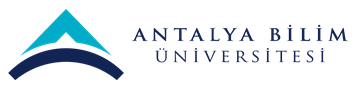 AKTS DERS TANITIM FORMUAKTS DERS TANITIM FORMUAKTS DERS TANITIM FORMUAKTS DERS TANITIM FORMUAKTS DERS TANITIM FORMUAKTS DERS TANITIM FORMUAKTS DERS TANITIM FORMUAKTS DERS TANITIM FORMUAKTS DERS TANITIM FORMUAKTS DERS TANITIM FORMUAKTS DERS TANITIM FORMUAKTS DERS TANITIM FORMUAKTS DERS TANITIM FORMUAKTS DERS TANITIM FORMUAKTS DERS TANITIM FORMUAKTS DERS TANITIM FORMUAKTS DERS TANITIM FORMUAKTS DERS TANITIM FORMUAKTS DERS TANITIM FORMUAKTS DERS TANITIM FORMUAKTS DERS TANITIM FORMUAKTS DERS TANITIM FORMUAKTS DERS TANITIM FORMUI. BÖLÜM (Senato Onayı)I. BÖLÜM (Senato Onayı)I. BÖLÜM (Senato Onayı)I. BÖLÜM (Senato Onayı)I. BÖLÜM (Senato Onayı)I. BÖLÜM (Senato Onayı)I. BÖLÜM (Senato Onayı)I. BÖLÜM (Senato Onayı)I. BÖLÜM (Senato Onayı)I. BÖLÜM (Senato Onayı)I. BÖLÜM (Senato Onayı)I. BÖLÜM (Senato Onayı)I. BÖLÜM (Senato Onayı)I. BÖLÜM (Senato Onayı)I. BÖLÜM (Senato Onayı)I. BÖLÜM (Senato Onayı)I. BÖLÜM (Senato Onayı)I. BÖLÜM (Senato Onayı)I. BÖLÜM (Senato Onayı)I. BÖLÜM (Senato Onayı)I. BÖLÜM (Senato Onayı)I. BÖLÜM (Senato Onayı)I. BÖLÜM (Senato Onayı)I. BÖLÜM (Senato Onayı)I. BÖLÜM (Senato Onayı)I. BÖLÜM (Senato Onayı)I. BÖLÜM (Senato Onayı)I. BÖLÜM (Senato Onayı)I. BÖLÜM (Senato Onayı)Dersi Açan Fakülte /YOİktisadi ve İdari Bilimler Fakültesiİktisadi ve İdari Bilimler Fakültesiİktisadi ve İdari Bilimler Fakültesiİktisadi ve İdari Bilimler Fakültesiİktisadi ve İdari Bilimler Fakültesiİktisadi ve İdari Bilimler Fakültesiİktisadi ve İdari Bilimler Fakültesiİktisadi ve İdari Bilimler Fakültesiİktisadi ve İdari Bilimler Fakültesiİktisadi ve İdari Bilimler Fakültesiİktisadi ve İdari Bilimler Fakültesiİktisadi ve İdari Bilimler Fakültesiİktisadi ve İdari Bilimler Fakültesiİktisadi ve İdari Bilimler Fakültesiİktisadi ve İdari Bilimler Fakültesiİktisadi ve İdari Bilimler Fakültesiİktisadi ve İdari Bilimler Fakültesiİktisadi ve İdari Bilimler Fakültesiİktisadi ve İdari Bilimler Fakültesiİktisadi ve İdari Bilimler Fakültesiİktisadi ve İdari Bilimler Fakültesiİktisadi ve İdari Bilimler Fakültesiİktisadi ve İdari Bilimler Fakültesiİktisadi ve İdari Bilimler Fakültesiİktisadi ve İdari Bilimler Fakültesiİktisadi ve İdari Bilimler Fakültesiİktisadi ve İdari Bilimler Fakültesiİktisadi ve İdari Bilimler FakültesiDersi Açan BölümİşletmeİşletmeİşletmeİşletmeİşletmeİşletmeİşletmeİşletmeİşletmeİşletmeİşletmeİşletmeİşletmeİşletmeİşletmeİşletmeİşletmeİşletmeİşletmeİşletmeİşletmeİşletmeİşletmeİşletmeİşletmeİşletmeİşletmeİşletmeDersi Alan Program (lar)Lisans ÖğrencileriLisans ÖğrencileriLisans ÖğrencileriLisans ÖğrencileriLisans ÖğrencileriLisans ÖğrencileriLisans ÖğrencileriLisans ÖğrencileriLisans ÖğrencileriLisans ÖğrencileriLisans ÖğrencileriLisans ÖğrencileriLisans ÖğrencileriLisans ÖğrencileriZorunluZorunluZorunluZorunluZorunluZorunluZorunluZorunluZorunluZorunluZorunluZorunluZorunluZorunluDersi Alan Program (lar)Dersi Alan Program (lar)Ders Kodu BUSI 341BUSI 341BUSI 341BUSI 341BUSI 341BUSI 341BUSI 341BUSI 341BUSI 341BUSI 341BUSI 341BUSI 341BUSI 341BUSI 341BUSI 341BUSI 341BUSI 341BUSI 341BUSI 341BUSI 341BUSI 341BUSI 341BUSI 341BUSI 341BUSI 341BUSI 341BUSI 341BUSI 341Ders AdıOperasyon YönetimiOperasyon YönetimiOperasyon YönetimiOperasyon YönetimiOperasyon YönetimiOperasyon YönetimiOperasyon YönetimiOperasyon YönetimiOperasyon YönetimiOperasyon YönetimiOperasyon YönetimiOperasyon YönetimiOperasyon YönetimiOperasyon YönetimiOperasyon YönetimiOperasyon YönetimiOperasyon YönetimiOperasyon YönetimiOperasyon YönetimiOperasyon YönetimiOperasyon YönetimiOperasyon YönetimiOperasyon YönetimiOperasyon YönetimiOperasyon YönetimiOperasyon YönetimiOperasyon YönetimiOperasyon YönetimiÖğretim dili İngilizceİngilizceİngilizceİngilizceİngilizceİngilizceİngilizceİngilizceİngilizceİngilizceİngilizceİngilizceİngilizceİngilizceİngilizceİngilizceİngilizceİngilizceİngilizceİngilizceİngilizceİngilizceİngilizceİngilizceİngilizceİngilizceİngilizceİngilizceDers TürüTeorik Ders; Yüz-yüzeTeorik Ders; Yüz-yüzeTeorik Ders; Yüz-yüzeTeorik Ders; Yüz-yüzeTeorik Ders; Yüz-yüzeTeorik Ders; Yüz-yüzeTeorik Ders; Yüz-yüzeTeorik Ders; Yüz-yüzeTeorik Ders; Yüz-yüzeTeorik Ders; Yüz-yüzeTeorik Ders; Yüz-yüzeTeorik Ders; Yüz-yüzeTeorik Ders; Yüz-yüzeTeorik Ders; Yüz-yüzeTeorik Ders; Yüz-yüzeTeorik Ders; Yüz-yüzeTeorik Ders; Yüz-yüzeTeorik Ders; Yüz-yüzeTeorik Ders; Yüz-yüzeTeorik Ders; Yüz-yüzeTeorik Ders; Yüz-yüzeTeorik Ders; Yüz-yüzeTeorik Ders; Yüz-yüzeTeorik Ders; Yüz-yüzeTeorik Ders; Yüz-yüzeTeorik Ders; Yüz-yüzeTeorik Ders; Yüz-yüzeTeorik Ders; Yüz-yüzeDers SeviyesiLisans DüzeyiLisans DüzeyiLisans DüzeyiLisans DüzeyiLisans DüzeyiLisans DüzeyiLisans DüzeyiLisans DüzeyiLisans DüzeyiLisans DüzeyiLisans DüzeyiLisans DüzeyiLisans DüzeyiLisans DüzeyiLisans DüzeyiLisans DüzeyiLisans DüzeyiLisans DüzeyiLisans DüzeyiLisans DüzeyiLisans DüzeyiLisans DüzeyiLisans DüzeyiLisans DüzeyiLisans DüzeyiLisans DüzeyiLisans DüzeyiLisans DüzeyiHaftalık Ders SaatiDers: 3Ders: 3Ders: 3Ders: 3Ders: 3Ders: 3Lab: Lab: Lab: Lab: Uygulama:Uygulama:Pratik: Pratik: Pratik: Pratik: Pratik: Stüdyo: Stüdyo: Stüdyo: Stüdyo: Stüdyo: Diğer: Diğer: Diğer: Diğer: Diğer: Diğer: AKTS Kredisi6666666666666666666666666666Notlandırma TürüHarf NotuHarf NotuHarf NotuHarf NotuHarf NotuHarf NotuHarf NotuHarf NotuHarf NotuHarf NotuHarf NotuHarf NotuHarf NotuHarf NotuHarf NotuHarf NotuHarf NotuHarf NotuHarf NotuHarf NotuHarf NotuHarf NotuHarf NotuHarf NotuHarf NotuHarf NotuHarf NotuHarf NotuÖn koşul/larMATH 204MATH 204MATH 204MATH 204MATH 204MATH 204MATH 204MATH 204MATH 204MATH 204MATH 204MATH 204MATH 204MATH 204MATH 204MATH 204MATH 204MATH 204MATH 204MATH 204MATH 204MATH 204MATH 204MATH 204MATH 204MATH 204MATH 204MATH 204Yan koşul/larYokYokYokYokYokYokYokYokYokYokYokYokYokYokYokYokYokYokYokYokYokYokYokYokYokYokYokYokKayıt KısıtlamasıDersin Amacı Bu dersin amacı, öğrencileri üretim ve işletme yönetimi ile tanıştırmaktır. Öğrenciler, operasyonlar, üretim ve servis yönetimi ile ilgili temel sorunları tanımlamayı ve çözmeyi öğreneceklerdir. Öğrenciler problemleri görmede sistem yaklaşımını öğreneceklerdir. Derste tedarik zinciri yönetimi de tanıtılacaktır. Öğrenciler, operasyonların önemini ve rekabet avantajı sağlama şeklini değerlendireceklerdir.Bu dersin amacı, öğrencileri üretim ve işletme yönetimi ile tanıştırmaktır. Öğrenciler, operasyonlar, üretim ve servis yönetimi ile ilgili temel sorunları tanımlamayı ve çözmeyi öğreneceklerdir. Öğrenciler problemleri görmede sistem yaklaşımını öğreneceklerdir. Derste tedarik zinciri yönetimi de tanıtılacaktır. Öğrenciler, operasyonların önemini ve rekabet avantajı sağlama şeklini değerlendireceklerdir.Bu dersin amacı, öğrencileri üretim ve işletme yönetimi ile tanıştırmaktır. Öğrenciler, operasyonlar, üretim ve servis yönetimi ile ilgili temel sorunları tanımlamayı ve çözmeyi öğreneceklerdir. Öğrenciler problemleri görmede sistem yaklaşımını öğreneceklerdir. Derste tedarik zinciri yönetimi de tanıtılacaktır. Öğrenciler, operasyonların önemini ve rekabet avantajı sağlama şeklini değerlendireceklerdir.Bu dersin amacı, öğrencileri üretim ve işletme yönetimi ile tanıştırmaktır. Öğrenciler, operasyonlar, üretim ve servis yönetimi ile ilgili temel sorunları tanımlamayı ve çözmeyi öğreneceklerdir. Öğrenciler problemleri görmede sistem yaklaşımını öğreneceklerdir. Derste tedarik zinciri yönetimi de tanıtılacaktır. Öğrenciler, operasyonların önemini ve rekabet avantajı sağlama şeklini değerlendireceklerdir.Bu dersin amacı, öğrencileri üretim ve işletme yönetimi ile tanıştırmaktır. Öğrenciler, operasyonlar, üretim ve servis yönetimi ile ilgili temel sorunları tanımlamayı ve çözmeyi öğreneceklerdir. Öğrenciler problemleri görmede sistem yaklaşımını öğreneceklerdir. Derste tedarik zinciri yönetimi de tanıtılacaktır. Öğrenciler, operasyonların önemini ve rekabet avantajı sağlama şeklini değerlendireceklerdir.Bu dersin amacı, öğrencileri üretim ve işletme yönetimi ile tanıştırmaktır. Öğrenciler, operasyonlar, üretim ve servis yönetimi ile ilgili temel sorunları tanımlamayı ve çözmeyi öğreneceklerdir. Öğrenciler problemleri görmede sistem yaklaşımını öğreneceklerdir. Derste tedarik zinciri yönetimi de tanıtılacaktır. Öğrenciler, operasyonların önemini ve rekabet avantajı sağlama şeklini değerlendireceklerdir.Bu dersin amacı, öğrencileri üretim ve işletme yönetimi ile tanıştırmaktır. Öğrenciler, operasyonlar, üretim ve servis yönetimi ile ilgili temel sorunları tanımlamayı ve çözmeyi öğreneceklerdir. Öğrenciler problemleri görmede sistem yaklaşımını öğreneceklerdir. Derste tedarik zinciri yönetimi de tanıtılacaktır. Öğrenciler, operasyonların önemini ve rekabet avantajı sağlama şeklini değerlendireceklerdir.Bu dersin amacı, öğrencileri üretim ve işletme yönetimi ile tanıştırmaktır. Öğrenciler, operasyonlar, üretim ve servis yönetimi ile ilgili temel sorunları tanımlamayı ve çözmeyi öğreneceklerdir. Öğrenciler problemleri görmede sistem yaklaşımını öğreneceklerdir. Derste tedarik zinciri yönetimi de tanıtılacaktır. Öğrenciler, operasyonların önemini ve rekabet avantajı sağlama şeklini değerlendireceklerdir.Bu dersin amacı, öğrencileri üretim ve işletme yönetimi ile tanıştırmaktır. Öğrenciler, operasyonlar, üretim ve servis yönetimi ile ilgili temel sorunları tanımlamayı ve çözmeyi öğreneceklerdir. Öğrenciler problemleri görmede sistem yaklaşımını öğreneceklerdir. Derste tedarik zinciri yönetimi de tanıtılacaktır. Öğrenciler, operasyonların önemini ve rekabet avantajı sağlama şeklini değerlendireceklerdir.Bu dersin amacı, öğrencileri üretim ve işletme yönetimi ile tanıştırmaktır. Öğrenciler, operasyonlar, üretim ve servis yönetimi ile ilgili temel sorunları tanımlamayı ve çözmeyi öğreneceklerdir. Öğrenciler problemleri görmede sistem yaklaşımını öğreneceklerdir. Derste tedarik zinciri yönetimi de tanıtılacaktır. Öğrenciler, operasyonların önemini ve rekabet avantajı sağlama şeklini değerlendireceklerdir.Bu dersin amacı, öğrencileri üretim ve işletme yönetimi ile tanıştırmaktır. Öğrenciler, operasyonlar, üretim ve servis yönetimi ile ilgili temel sorunları tanımlamayı ve çözmeyi öğreneceklerdir. Öğrenciler problemleri görmede sistem yaklaşımını öğreneceklerdir. Derste tedarik zinciri yönetimi de tanıtılacaktır. Öğrenciler, operasyonların önemini ve rekabet avantajı sağlama şeklini değerlendireceklerdir.Bu dersin amacı, öğrencileri üretim ve işletme yönetimi ile tanıştırmaktır. Öğrenciler, operasyonlar, üretim ve servis yönetimi ile ilgili temel sorunları tanımlamayı ve çözmeyi öğreneceklerdir. Öğrenciler problemleri görmede sistem yaklaşımını öğreneceklerdir. Derste tedarik zinciri yönetimi de tanıtılacaktır. Öğrenciler, operasyonların önemini ve rekabet avantajı sağlama şeklini değerlendireceklerdir.Bu dersin amacı, öğrencileri üretim ve işletme yönetimi ile tanıştırmaktır. Öğrenciler, operasyonlar, üretim ve servis yönetimi ile ilgili temel sorunları tanımlamayı ve çözmeyi öğreneceklerdir. Öğrenciler problemleri görmede sistem yaklaşımını öğreneceklerdir. Derste tedarik zinciri yönetimi de tanıtılacaktır. Öğrenciler, operasyonların önemini ve rekabet avantajı sağlama şeklini değerlendireceklerdir.Bu dersin amacı, öğrencileri üretim ve işletme yönetimi ile tanıştırmaktır. Öğrenciler, operasyonlar, üretim ve servis yönetimi ile ilgili temel sorunları tanımlamayı ve çözmeyi öğreneceklerdir. Öğrenciler problemleri görmede sistem yaklaşımını öğreneceklerdir. Derste tedarik zinciri yönetimi de tanıtılacaktır. Öğrenciler, operasyonların önemini ve rekabet avantajı sağlama şeklini değerlendireceklerdir.Bu dersin amacı, öğrencileri üretim ve işletme yönetimi ile tanıştırmaktır. Öğrenciler, operasyonlar, üretim ve servis yönetimi ile ilgili temel sorunları tanımlamayı ve çözmeyi öğreneceklerdir. Öğrenciler problemleri görmede sistem yaklaşımını öğreneceklerdir. Derste tedarik zinciri yönetimi de tanıtılacaktır. Öğrenciler, operasyonların önemini ve rekabet avantajı sağlama şeklini değerlendireceklerdir.Bu dersin amacı, öğrencileri üretim ve işletme yönetimi ile tanıştırmaktır. Öğrenciler, operasyonlar, üretim ve servis yönetimi ile ilgili temel sorunları tanımlamayı ve çözmeyi öğreneceklerdir. Öğrenciler problemleri görmede sistem yaklaşımını öğreneceklerdir. Derste tedarik zinciri yönetimi de tanıtılacaktır. Öğrenciler, operasyonların önemini ve rekabet avantajı sağlama şeklini değerlendireceklerdir.Bu dersin amacı, öğrencileri üretim ve işletme yönetimi ile tanıştırmaktır. Öğrenciler, operasyonlar, üretim ve servis yönetimi ile ilgili temel sorunları tanımlamayı ve çözmeyi öğreneceklerdir. Öğrenciler problemleri görmede sistem yaklaşımını öğreneceklerdir. Derste tedarik zinciri yönetimi de tanıtılacaktır. Öğrenciler, operasyonların önemini ve rekabet avantajı sağlama şeklini değerlendireceklerdir.Bu dersin amacı, öğrencileri üretim ve işletme yönetimi ile tanıştırmaktır. Öğrenciler, operasyonlar, üretim ve servis yönetimi ile ilgili temel sorunları tanımlamayı ve çözmeyi öğreneceklerdir. Öğrenciler problemleri görmede sistem yaklaşımını öğreneceklerdir. Derste tedarik zinciri yönetimi de tanıtılacaktır. Öğrenciler, operasyonların önemini ve rekabet avantajı sağlama şeklini değerlendireceklerdir.Bu dersin amacı, öğrencileri üretim ve işletme yönetimi ile tanıştırmaktır. Öğrenciler, operasyonlar, üretim ve servis yönetimi ile ilgili temel sorunları tanımlamayı ve çözmeyi öğreneceklerdir. Öğrenciler problemleri görmede sistem yaklaşımını öğreneceklerdir. Derste tedarik zinciri yönetimi de tanıtılacaktır. Öğrenciler, operasyonların önemini ve rekabet avantajı sağlama şeklini değerlendireceklerdir.Bu dersin amacı, öğrencileri üretim ve işletme yönetimi ile tanıştırmaktır. Öğrenciler, operasyonlar, üretim ve servis yönetimi ile ilgili temel sorunları tanımlamayı ve çözmeyi öğreneceklerdir. Öğrenciler problemleri görmede sistem yaklaşımını öğreneceklerdir. Derste tedarik zinciri yönetimi de tanıtılacaktır. Öğrenciler, operasyonların önemini ve rekabet avantajı sağlama şeklini değerlendireceklerdir.Bu dersin amacı, öğrencileri üretim ve işletme yönetimi ile tanıştırmaktır. Öğrenciler, operasyonlar, üretim ve servis yönetimi ile ilgili temel sorunları tanımlamayı ve çözmeyi öğreneceklerdir. Öğrenciler problemleri görmede sistem yaklaşımını öğreneceklerdir. Derste tedarik zinciri yönetimi de tanıtılacaktır. Öğrenciler, operasyonların önemini ve rekabet avantajı sağlama şeklini değerlendireceklerdir.Bu dersin amacı, öğrencileri üretim ve işletme yönetimi ile tanıştırmaktır. Öğrenciler, operasyonlar, üretim ve servis yönetimi ile ilgili temel sorunları tanımlamayı ve çözmeyi öğreneceklerdir. Öğrenciler problemleri görmede sistem yaklaşımını öğreneceklerdir. Derste tedarik zinciri yönetimi de tanıtılacaktır. Öğrenciler, operasyonların önemini ve rekabet avantajı sağlama şeklini değerlendireceklerdir.Bu dersin amacı, öğrencileri üretim ve işletme yönetimi ile tanıştırmaktır. Öğrenciler, operasyonlar, üretim ve servis yönetimi ile ilgili temel sorunları tanımlamayı ve çözmeyi öğreneceklerdir. Öğrenciler problemleri görmede sistem yaklaşımını öğreneceklerdir. Derste tedarik zinciri yönetimi de tanıtılacaktır. Öğrenciler, operasyonların önemini ve rekabet avantajı sağlama şeklini değerlendireceklerdir.Bu dersin amacı, öğrencileri üretim ve işletme yönetimi ile tanıştırmaktır. Öğrenciler, operasyonlar, üretim ve servis yönetimi ile ilgili temel sorunları tanımlamayı ve çözmeyi öğreneceklerdir. Öğrenciler problemleri görmede sistem yaklaşımını öğreneceklerdir. Derste tedarik zinciri yönetimi de tanıtılacaktır. Öğrenciler, operasyonların önemini ve rekabet avantajı sağlama şeklini değerlendireceklerdir.Bu dersin amacı, öğrencileri üretim ve işletme yönetimi ile tanıştırmaktır. Öğrenciler, operasyonlar, üretim ve servis yönetimi ile ilgili temel sorunları tanımlamayı ve çözmeyi öğreneceklerdir. Öğrenciler problemleri görmede sistem yaklaşımını öğreneceklerdir. Derste tedarik zinciri yönetimi de tanıtılacaktır. Öğrenciler, operasyonların önemini ve rekabet avantajı sağlama şeklini değerlendireceklerdir.Bu dersin amacı, öğrencileri üretim ve işletme yönetimi ile tanıştırmaktır. Öğrenciler, operasyonlar, üretim ve servis yönetimi ile ilgili temel sorunları tanımlamayı ve çözmeyi öğreneceklerdir. Öğrenciler problemleri görmede sistem yaklaşımını öğreneceklerdir. Derste tedarik zinciri yönetimi de tanıtılacaktır. Öğrenciler, operasyonların önemini ve rekabet avantajı sağlama şeklini değerlendireceklerdir.Bu dersin amacı, öğrencileri üretim ve işletme yönetimi ile tanıştırmaktır. Öğrenciler, operasyonlar, üretim ve servis yönetimi ile ilgili temel sorunları tanımlamayı ve çözmeyi öğreneceklerdir. Öğrenciler problemleri görmede sistem yaklaşımını öğreneceklerdir. Derste tedarik zinciri yönetimi de tanıtılacaktır. Öğrenciler, operasyonların önemini ve rekabet avantajı sağlama şeklini değerlendireceklerdir.Bu dersin amacı, öğrencileri üretim ve işletme yönetimi ile tanıştırmaktır. Öğrenciler, operasyonlar, üretim ve servis yönetimi ile ilgili temel sorunları tanımlamayı ve çözmeyi öğreneceklerdir. Öğrenciler problemleri görmede sistem yaklaşımını öğreneceklerdir. Derste tedarik zinciri yönetimi de tanıtılacaktır. Öğrenciler, operasyonların önemini ve rekabet avantajı sağlama şeklini değerlendireceklerdir.Ders İçeriği Operasyon yönetimi, hammadde, iş gücü, ekipman ve tesisler gibi kaynakları, bitmiş ürün veya hizmetlere dönüştürmek için yönetsel yöntemlerin kullanımı ile ilgilidir. Öğrenciler, değer yaratmada ve rekabet avantajı elde etmede operasyon yönetiminin temel doğasını anlayacaktır. Bu ders verimlilik, etkililik ve kalite için üretken süreçleri planlamak, yönlendirmek, organize etmek, işletmek, geliştirmek ve kontrol etmek içindir. Öğrenciler, operasyon yönetimi problemlerini çözmek için kullanılan analitik araçları öğreneceklerdir.
Konular; karar verme, üretim tasarımı, süreç planlama, tesis düzeni, envanter modelleri, kapasite planlaması, performans ölçümü ve çizelgelemeyi içerir. Öğrenciler, üretkenlik, esneklik, kalite ve tepki süresi dahil olmak üzere temel performans önlemleri ile de tanıştırılacaktır.Operasyon yönetimi, hammadde, iş gücü, ekipman ve tesisler gibi kaynakları, bitmiş ürün veya hizmetlere dönüştürmek için yönetsel yöntemlerin kullanımı ile ilgilidir. Öğrenciler, değer yaratmada ve rekabet avantajı elde etmede operasyon yönetiminin temel doğasını anlayacaktır. Bu ders verimlilik, etkililik ve kalite için üretken süreçleri planlamak, yönlendirmek, organize etmek, işletmek, geliştirmek ve kontrol etmek içindir. Öğrenciler, operasyon yönetimi problemlerini çözmek için kullanılan analitik araçları öğreneceklerdir.
Konular; karar verme, üretim tasarımı, süreç planlama, tesis düzeni, envanter modelleri, kapasite planlaması, performans ölçümü ve çizelgelemeyi içerir. Öğrenciler, üretkenlik, esneklik, kalite ve tepki süresi dahil olmak üzere temel performans önlemleri ile de tanıştırılacaktır.Operasyon yönetimi, hammadde, iş gücü, ekipman ve tesisler gibi kaynakları, bitmiş ürün veya hizmetlere dönüştürmek için yönetsel yöntemlerin kullanımı ile ilgilidir. Öğrenciler, değer yaratmada ve rekabet avantajı elde etmede operasyon yönetiminin temel doğasını anlayacaktır. Bu ders verimlilik, etkililik ve kalite için üretken süreçleri planlamak, yönlendirmek, organize etmek, işletmek, geliştirmek ve kontrol etmek içindir. Öğrenciler, operasyon yönetimi problemlerini çözmek için kullanılan analitik araçları öğreneceklerdir.
Konular; karar verme, üretim tasarımı, süreç planlama, tesis düzeni, envanter modelleri, kapasite planlaması, performans ölçümü ve çizelgelemeyi içerir. Öğrenciler, üretkenlik, esneklik, kalite ve tepki süresi dahil olmak üzere temel performans önlemleri ile de tanıştırılacaktır.Operasyon yönetimi, hammadde, iş gücü, ekipman ve tesisler gibi kaynakları, bitmiş ürün veya hizmetlere dönüştürmek için yönetsel yöntemlerin kullanımı ile ilgilidir. Öğrenciler, değer yaratmada ve rekabet avantajı elde etmede operasyon yönetiminin temel doğasını anlayacaktır. Bu ders verimlilik, etkililik ve kalite için üretken süreçleri planlamak, yönlendirmek, organize etmek, işletmek, geliştirmek ve kontrol etmek içindir. Öğrenciler, operasyon yönetimi problemlerini çözmek için kullanılan analitik araçları öğreneceklerdir.
Konular; karar verme, üretim tasarımı, süreç planlama, tesis düzeni, envanter modelleri, kapasite planlaması, performans ölçümü ve çizelgelemeyi içerir. Öğrenciler, üretkenlik, esneklik, kalite ve tepki süresi dahil olmak üzere temel performans önlemleri ile de tanıştırılacaktır.Operasyon yönetimi, hammadde, iş gücü, ekipman ve tesisler gibi kaynakları, bitmiş ürün veya hizmetlere dönüştürmek için yönetsel yöntemlerin kullanımı ile ilgilidir. Öğrenciler, değer yaratmada ve rekabet avantajı elde etmede operasyon yönetiminin temel doğasını anlayacaktır. Bu ders verimlilik, etkililik ve kalite için üretken süreçleri planlamak, yönlendirmek, organize etmek, işletmek, geliştirmek ve kontrol etmek içindir. Öğrenciler, operasyon yönetimi problemlerini çözmek için kullanılan analitik araçları öğreneceklerdir.
Konular; karar verme, üretim tasarımı, süreç planlama, tesis düzeni, envanter modelleri, kapasite planlaması, performans ölçümü ve çizelgelemeyi içerir. Öğrenciler, üretkenlik, esneklik, kalite ve tepki süresi dahil olmak üzere temel performans önlemleri ile de tanıştırılacaktır.Operasyon yönetimi, hammadde, iş gücü, ekipman ve tesisler gibi kaynakları, bitmiş ürün veya hizmetlere dönüştürmek için yönetsel yöntemlerin kullanımı ile ilgilidir. Öğrenciler, değer yaratmada ve rekabet avantajı elde etmede operasyon yönetiminin temel doğasını anlayacaktır. Bu ders verimlilik, etkililik ve kalite için üretken süreçleri planlamak, yönlendirmek, organize etmek, işletmek, geliştirmek ve kontrol etmek içindir. Öğrenciler, operasyon yönetimi problemlerini çözmek için kullanılan analitik araçları öğreneceklerdir.
Konular; karar verme, üretim tasarımı, süreç planlama, tesis düzeni, envanter modelleri, kapasite planlaması, performans ölçümü ve çizelgelemeyi içerir. Öğrenciler, üretkenlik, esneklik, kalite ve tepki süresi dahil olmak üzere temel performans önlemleri ile de tanıştırılacaktır.Operasyon yönetimi, hammadde, iş gücü, ekipman ve tesisler gibi kaynakları, bitmiş ürün veya hizmetlere dönüştürmek için yönetsel yöntemlerin kullanımı ile ilgilidir. Öğrenciler, değer yaratmada ve rekabet avantajı elde etmede operasyon yönetiminin temel doğasını anlayacaktır. Bu ders verimlilik, etkililik ve kalite için üretken süreçleri planlamak, yönlendirmek, organize etmek, işletmek, geliştirmek ve kontrol etmek içindir. Öğrenciler, operasyon yönetimi problemlerini çözmek için kullanılan analitik araçları öğreneceklerdir.
Konular; karar verme, üretim tasarımı, süreç planlama, tesis düzeni, envanter modelleri, kapasite planlaması, performans ölçümü ve çizelgelemeyi içerir. Öğrenciler, üretkenlik, esneklik, kalite ve tepki süresi dahil olmak üzere temel performans önlemleri ile de tanıştırılacaktır.Operasyon yönetimi, hammadde, iş gücü, ekipman ve tesisler gibi kaynakları, bitmiş ürün veya hizmetlere dönüştürmek için yönetsel yöntemlerin kullanımı ile ilgilidir. Öğrenciler, değer yaratmada ve rekabet avantajı elde etmede operasyon yönetiminin temel doğasını anlayacaktır. Bu ders verimlilik, etkililik ve kalite için üretken süreçleri planlamak, yönlendirmek, organize etmek, işletmek, geliştirmek ve kontrol etmek içindir. Öğrenciler, operasyon yönetimi problemlerini çözmek için kullanılan analitik araçları öğreneceklerdir.
Konular; karar verme, üretim tasarımı, süreç planlama, tesis düzeni, envanter modelleri, kapasite planlaması, performans ölçümü ve çizelgelemeyi içerir. Öğrenciler, üretkenlik, esneklik, kalite ve tepki süresi dahil olmak üzere temel performans önlemleri ile de tanıştırılacaktır.Operasyon yönetimi, hammadde, iş gücü, ekipman ve tesisler gibi kaynakları, bitmiş ürün veya hizmetlere dönüştürmek için yönetsel yöntemlerin kullanımı ile ilgilidir. Öğrenciler, değer yaratmada ve rekabet avantajı elde etmede operasyon yönetiminin temel doğasını anlayacaktır. Bu ders verimlilik, etkililik ve kalite için üretken süreçleri planlamak, yönlendirmek, organize etmek, işletmek, geliştirmek ve kontrol etmek içindir. Öğrenciler, operasyon yönetimi problemlerini çözmek için kullanılan analitik araçları öğreneceklerdir.
Konular; karar verme, üretim tasarımı, süreç planlama, tesis düzeni, envanter modelleri, kapasite planlaması, performans ölçümü ve çizelgelemeyi içerir. Öğrenciler, üretkenlik, esneklik, kalite ve tepki süresi dahil olmak üzere temel performans önlemleri ile de tanıştırılacaktır.Operasyon yönetimi, hammadde, iş gücü, ekipman ve tesisler gibi kaynakları, bitmiş ürün veya hizmetlere dönüştürmek için yönetsel yöntemlerin kullanımı ile ilgilidir. Öğrenciler, değer yaratmada ve rekabet avantajı elde etmede operasyon yönetiminin temel doğasını anlayacaktır. Bu ders verimlilik, etkililik ve kalite için üretken süreçleri planlamak, yönlendirmek, organize etmek, işletmek, geliştirmek ve kontrol etmek içindir. Öğrenciler, operasyon yönetimi problemlerini çözmek için kullanılan analitik araçları öğreneceklerdir.
Konular; karar verme, üretim tasarımı, süreç planlama, tesis düzeni, envanter modelleri, kapasite planlaması, performans ölçümü ve çizelgelemeyi içerir. Öğrenciler, üretkenlik, esneklik, kalite ve tepki süresi dahil olmak üzere temel performans önlemleri ile de tanıştırılacaktır.Operasyon yönetimi, hammadde, iş gücü, ekipman ve tesisler gibi kaynakları, bitmiş ürün veya hizmetlere dönüştürmek için yönetsel yöntemlerin kullanımı ile ilgilidir. Öğrenciler, değer yaratmada ve rekabet avantajı elde etmede operasyon yönetiminin temel doğasını anlayacaktır. Bu ders verimlilik, etkililik ve kalite için üretken süreçleri planlamak, yönlendirmek, organize etmek, işletmek, geliştirmek ve kontrol etmek içindir. Öğrenciler, operasyon yönetimi problemlerini çözmek için kullanılan analitik araçları öğreneceklerdir.
Konular; karar verme, üretim tasarımı, süreç planlama, tesis düzeni, envanter modelleri, kapasite planlaması, performans ölçümü ve çizelgelemeyi içerir. Öğrenciler, üretkenlik, esneklik, kalite ve tepki süresi dahil olmak üzere temel performans önlemleri ile de tanıştırılacaktır.Operasyon yönetimi, hammadde, iş gücü, ekipman ve tesisler gibi kaynakları, bitmiş ürün veya hizmetlere dönüştürmek için yönetsel yöntemlerin kullanımı ile ilgilidir. Öğrenciler, değer yaratmada ve rekabet avantajı elde etmede operasyon yönetiminin temel doğasını anlayacaktır. Bu ders verimlilik, etkililik ve kalite için üretken süreçleri planlamak, yönlendirmek, organize etmek, işletmek, geliştirmek ve kontrol etmek içindir. Öğrenciler, operasyon yönetimi problemlerini çözmek için kullanılan analitik araçları öğreneceklerdir.
Konular; karar verme, üretim tasarımı, süreç planlama, tesis düzeni, envanter modelleri, kapasite planlaması, performans ölçümü ve çizelgelemeyi içerir. Öğrenciler, üretkenlik, esneklik, kalite ve tepki süresi dahil olmak üzere temel performans önlemleri ile de tanıştırılacaktır.Operasyon yönetimi, hammadde, iş gücü, ekipman ve tesisler gibi kaynakları, bitmiş ürün veya hizmetlere dönüştürmek için yönetsel yöntemlerin kullanımı ile ilgilidir. Öğrenciler, değer yaratmada ve rekabet avantajı elde etmede operasyon yönetiminin temel doğasını anlayacaktır. Bu ders verimlilik, etkililik ve kalite için üretken süreçleri planlamak, yönlendirmek, organize etmek, işletmek, geliştirmek ve kontrol etmek içindir. Öğrenciler, operasyon yönetimi problemlerini çözmek için kullanılan analitik araçları öğreneceklerdir.
Konular; karar verme, üretim tasarımı, süreç planlama, tesis düzeni, envanter modelleri, kapasite planlaması, performans ölçümü ve çizelgelemeyi içerir. Öğrenciler, üretkenlik, esneklik, kalite ve tepki süresi dahil olmak üzere temel performans önlemleri ile de tanıştırılacaktır.Operasyon yönetimi, hammadde, iş gücü, ekipman ve tesisler gibi kaynakları, bitmiş ürün veya hizmetlere dönüştürmek için yönetsel yöntemlerin kullanımı ile ilgilidir. Öğrenciler, değer yaratmada ve rekabet avantajı elde etmede operasyon yönetiminin temel doğasını anlayacaktır. Bu ders verimlilik, etkililik ve kalite için üretken süreçleri planlamak, yönlendirmek, organize etmek, işletmek, geliştirmek ve kontrol etmek içindir. Öğrenciler, operasyon yönetimi problemlerini çözmek için kullanılan analitik araçları öğreneceklerdir.
Konular; karar verme, üretim tasarımı, süreç planlama, tesis düzeni, envanter modelleri, kapasite planlaması, performans ölçümü ve çizelgelemeyi içerir. Öğrenciler, üretkenlik, esneklik, kalite ve tepki süresi dahil olmak üzere temel performans önlemleri ile de tanıştırılacaktır.Operasyon yönetimi, hammadde, iş gücü, ekipman ve tesisler gibi kaynakları, bitmiş ürün veya hizmetlere dönüştürmek için yönetsel yöntemlerin kullanımı ile ilgilidir. Öğrenciler, değer yaratmada ve rekabet avantajı elde etmede operasyon yönetiminin temel doğasını anlayacaktır. Bu ders verimlilik, etkililik ve kalite için üretken süreçleri planlamak, yönlendirmek, organize etmek, işletmek, geliştirmek ve kontrol etmek içindir. Öğrenciler, operasyon yönetimi problemlerini çözmek için kullanılan analitik araçları öğreneceklerdir.
Konular; karar verme, üretim tasarımı, süreç planlama, tesis düzeni, envanter modelleri, kapasite planlaması, performans ölçümü ve çizelgelemeyi içerir. Öğrenciler, üretkenlik, esneklik, kalite ve tepki süresi dahil olmak üzere temel performans önlemleri ile de tanıştırılacaktır.Operasyon yönetimi, hammadde, iş gücü, ekipman ve tesisler gibi kaynakları, bitmiş ürün veya hizmetlere dönüştürmek için yönetsel yöntemlerin kullanımı ile ilgilidir. Öğrenciler, değer yaratmada ve rekabet avantajı elde etmede operasyon yönetiminin temel doğasını anlayacaktır. Bu ders verimlilik, etkililik ve kalite için üretken süreçleri planlamak, yönlendirmek, organize etmek, işletmek, geliştirmek ve kontrol etmek içindir. Öğrenciler, operasyon yönetimi problemlerini çözmek için kullanılan analitik araçları öğreneceklerdir.
Konular; karar verme, üretim tasarımı, süreç planlama, tesis düzeni, envanter modelleri, kapasite planlaması, performans ölçümü ve çizelgelemeyi içerir. Öğrenciler, üretkenlik, esneklik, kalite ve tepki süresi dahil olmak üzere temel performans önlemleri ile de tanıştırılacaktır.Operasyon yönetimi, hammadde, iş gücü, ekipman ve tesisler gibi kaynakları, bitmiş ürün veya hizmetlere dönüştürmek için yönetsel yöntemlerin kullanımı ile ilgilidir. Öğrenciler, değer yaratmada ve rekabet avantajı elde etmede operasyon yönetiminin temel doğasını anlayacaktır. Bu ders verimlilik, etkililik ve kalite için üretken süreçleri planlamak, yönlendirmek, organize etmek, işletmek, geliştirmek ve kontrol etmek içindir. Öğrenciler, operasyon yönetimi problemlerini çözmek için kullanılan analitik araçları öğreneceklerdir.
Konular; karar verme, üretim tasarımı, süreç planlama, tesis düzeni, envanter modelleri, kapasite planlaması, performans ölçümü ve çizelgelemeyi içerir. Öğrenciler, üretkenlik, esneklik, kalite ve tepki süresi dahil olmak üzere temel performans önlemleri ile de tanıştırılacaktır.Operasyon yönetimi, hammadde, iş gücü, ekipman ve tesisler gibi kaynakları, bitmiş ürün veya hizmetlere dönüştürmek için yönetsel yöntemlerin kullanımı ile ilgilidir. Öğrenciler, değer yaratmada ve rekabet avantajı elde etmede operasyon yönetiminin temel doğasını anlayacaktır. Bu ders verimlilik, etkililik ve kalite için üretken süreçleri planlamak, yönlendirmek, organize etmek, işletmek, geliştirmek ve kontrol etmek içindir. Öğrenciler, operasyon yönetimi problemlerini çözmek için kullanılan analitik araçları öğreneceklerdir.
Konular; karar verme, üretim tasarımı, süreç planlama, tesis düzeni, envanter modelleri, kapasite planlaması, performans ölçümü ve çizelgelemeyi içerir. Öğrenciler, üretkenlik, esneklik, kalite ve tepki süresi dahil olmak üzere temel performans önlemleri ile de tanıştırılacaktır.Operasyon yönetimi, hammadde, iş gücü, ekipman ve tesisler gibi kaynakları, bitmiş ürün veya hizmetlere dönüştürmek için yönetsel yöntemlerin kullanımı ile ilgilidir. Öğrenciler, değer yaratmada ve rekabet avantajı elde etmede operasyon yönetiminin temel doğasını anlayacaktır. Bu ders verimlilik, etkililik ve kalite için üretken süreçleri planlamak, yönlendirmek, organize etmek, işletmek, geliştirmek ve kontrol etmek içindir. Öğrenciler, operasyon yönetimi problemlerini çözmek için kullanılan analitik araçları öğreneceklerdir.
Konular; karar verme, üretim tasarımı, süreç planlama, tesis düzeni, envanter modelleri, kapasite planlaması, performans ölçümü ve çizelgelemeyi içerir. Öğrenciler, üretkenlik, esneklik, kalite ve tepki süresi dahil olmak üzere temel performans önlemleri ile de tanıştırılacaktır.Operasyon yönetimi, hammadde, iş gücü, ekipman ve tesisler gibi kaynakları, bitmiş ürün veya hizmetlere dönüştürmek için yönetsel yöntemlerin kullanımı ile ilgilidir. Öğrenciler, değer yaratmada ve rekabet avantajı elde etmede operasyon yönetiminin temel doğasını anlayacaktır. Bu ders verimlilik, etkililik ve kalite için üretken süreçleri planlamak, yönlendirmek, organize etmek, işletmek, geliştirmek ve kontrol etmek içindir. Öğrenciler, operasyon yönetimi problemlerini çözmek için kullanılan analitik araçları öğreneceklerdir.
Konular; karar verme, üretim tasarımı, süreç planlama, tesis düzeni, envanter modelleri, kapasite planlaması, performans ölçümü ve çizelgelemeyi içerir. Öğrenciler, üretkenlik, esneklik, kalite ve tepki süresi dahil olmak üzere temel performans önlemleri ile de tanıştırılacaktır.Operasyon yönetimi, hammadde, iş gücü, ekipman ve tesisler gibi kaynakları, bitmiş ürün veya hizmetlere dönüştürmek için yönetsel yöntemlerin kullanımı ile ilgilidir. Öğrenciler, değer yaratmada ve rekabet avantajı elde etmede operasyon yönetiminin temel doğasını anlayacaktır. Bu ders verimlilik, etkililik ve kalite için üretken süreçleri planlamak, yönlendirmek, organize etmek, işletmek, geliştirmek ve kontrol etmek içindir. Öğrenciler, operasyon yönetimi problemlerini çözmek için kullanılan analitik araçları öğreneceklerdir.
Konular; karar verme, üretim tasarımı, süreç planlama, tesis düzeni, envanter modelleri, kapasite planlaması, performans ölçümü ve çizelgelemeyi içerir. Öğrenciler, üretkenlik, esneklik, kalite ve tepki süresi dahil olmak üzere temel performans önlemleri ile de tanıştırılacaktır.Operasyon yönetimi, hammadde, iş gücü, ekipman ve tesisler gibi kaynakları, bitmiş ürün veya hizmetlere dönüştürmek için yönetsel yöntemlerin kullanımı ile ilgilidir. Öğrenciler, değer yaratmada ve rekabet avantajı elde etmede operasyon yönetiminin temel doğasını anlayacaktır. Bu ders verimlilik, etkililik ve kalite için üretken süreçleri planlamak, yönlendirmek, organize etmek, işletmek, geliştirmek ve kontrol etmek içindir. Öğrenciler, operasyon yönetimi problemlerini çözmek için kullanılan analitik araçları öğreneceklerdir.
Konular; karar verme, üretim tasarımı, süreç planlama, tesis düzeni, envanter modelleri, kapasite planlaması, performans ölçümü ve çizelgelemeyi içerir. Öğrenciler, üretkenlik, esneklik, kalite ve tepki süresi dahil olmak üzere temel performans önlemleri ile de tanıştırılacaktır.Operasyon yönetimi, hammadde, iş gücü, ekipman ve tesisler gibi kaynakları, bitmiş ürün veya hizmetlere dönüştürmek için yönetsel yöntemlerin kullanımı ile ilgilidir. Öğrenciler, değer yaratmada ve rekabet avantajı elde etmede operasyon yönetiminin temel doğasını anlayacaktır. Bu ders verimlilik, etkililik ve kalite için üretken süreçleri planlamak, yönlendirmek, organize etmek, işletmek, geliştirmek ve kontrol etmek içindir. Öğrenciler, operasyon yönetimi problemlerini çözmek için kullanılan analitik araçları öğreneceklerdir.
Konular; karar verme, üretim tasarımı, süreç planlama, tesis düzeni, envanter modelleri, kapasite planlaması, performans ölçümü ve çizelgelemeyi içerir. Öğrenciler, üretkenlik, esneklik, kalite ve tepki süresi dahil olmak üzere temel performans önlemleri ile de tanıştırılacaktır.Operasyon yönetimi, hammadde, iş gücü, ekipman ve tesisler gibi kaynakları, bitmiş ürün veya hizmetlere dönüştürmek için yönetsel yöntemlerin kullanımı ile ilgilidir. Öğrenciler, değer yaratmada ve rekabet avantajı elde etmede operasyon yönetiminin temel doğasını anlayacaktır. Bu ders verimlilik, etkililik ve kalite için üretken süreçleri planlamak, yönlendirmek, organize etmek, işletmek, geliştirmek ve kontrol etmek içindir. Öğrenciler, operasyon yönetimi problemlerini çözmek için kullanılan analitik araçları öğreneceklerdir.
Konular; karar verme, üretim tasarımı, süreç planlama, tesis düzeni, envanter modelleri, kapasite planlaması, performans ölçümü ve çizelgelemeyi içerir. Öğrenciler, üretkenlik, esneklik, kalite ve tepki süresi dahil olmak üzere temel performans önlemleri ile de tanıştırılacaktır.Operasyon yönetimi, hammadde, iş gücü, ekipman ve tesisler gibi kaynakları, bitmiş ürün veya hizmetlere dönüştürmek için yönetsel yöntemlerin kullanımı ile ilgilidir. Öğrenciler, değer yaratmada ve rekabet avantajı elde etmede operasyon yönetiminin temel doğasını anlayacaktır. Bu ders verimlilik, etkililik ve kalite için üretken süreçleri planlamak, yönlendirmek, organize etmek, işletmek, geliştirmek ve kontrol etmek içindir. Öğrenciler, operasyon yönetimi problemlerini çözmek için kullanılan analitik araçları öğreneceklerdir.
Konular; karar verme, üretim tasarımı, süreç planlama, tesis düzeni, envanter modelleri, kapasite planlaması, performans ölçümü ve çizelgelemeyi içerir. Öğrenciler, üretkenlik, esneklik, kalite ve tepki süresi dahil olmak üzere temel performans önlemleri ile de tanıştırılacaktır.Operasyon yönetimi, hammadde, iş gücü, ekipman ve tesisler gibi kaynakları, bitmiş ürün veya hizmetlere dönüştürmek için yönetsel yöntemlerin kullanımı ile ilgilidir. Öğrenciler, değer yaratmada ve rekabet avantajı elde etmede operasyon yönetiminin temel doğasını anlayacaktır. Bu ders verimlilik, etkililik ve kalite için üretken süreçleri planlamak, yönlendirmek, organize etmek, işletmek, geliştirmek ve kontrol etmek içindir. Öğrenciler, operasyon yönetimi problemlerini çözmek için kullanılan analitik araçları öğreneceklerdir.
Konular; karar verme, üretim tasarımı, süreç planlama, tesis düzeni, envanter modelleri, kapasite planlaması, performans ölçümü ve çizelgelemeyi içerir. Öğrenciler, üretkenlik, esneklik, kalite ve tepki süresi dahil olmak üzere temel performans önlemleri ile de tanıştırılacaktır.Operasyon yönetimi, hammadde, iş gücü, ekipman ve tesisler gibi kaynakları, bitmiş ürün veya hizmetlere dönüştürmek için yönetsel yöntemlerin kullanımı ile ilgilidir. Öğrenciler, değer yaratmada ve rekabet avantajı elde etmede operasyon yönetiminin temel doğasını anlayacaktır. Bu ders verimlilik, etkililik ve kalite için üretken süreçleri planlamak, yönlendirmek, organize etmek, işletmek, geliştirmek ve kontrol etmek içindir. Öğrenciler, operasyon yönetimi problemlerini çözmek için kullanılan analitik araçları öğreneceklerdir.
Konular; karar verme, üretim tasarımı, süreç planlama, tesis düzeni, envanter modelleri, kapasite planlaması, performans ölçümü ve çizelgelemeyi içerir. Öğrenciler, üretkenlik, esneklik, kalite ve tepki süresi dahil olmak üzere temel performans önlemleri ile de tanıştırılacaktır.Operasyon yönetimi, hammadde, iş gücü, ekipman ve tesisler gibi kaynakları, bitmiş ürün veya hizmetlere dönüştürmek için yönetsel yöntemlerin kullanımı ile ilgilidir. Öğrenciler, değer yaratmada ve rekabet avantajı elde etmede operasyon yönetiminin temel doğasını anlayacaktır. Bu ders verimlilik, etkililik ve kalite için üretken süreçleri planlamak, yönlendirmek, organize etmek, işletmek, geliştirmek ve kontrol etmek içindir. Öğrenciler, operasyon yönetimi problemlerini çözmek için kullanılan analitik araçları öğreneceklerdir.
Konular; karar verme, üretim tasarımı, süreç planlama, tesis düzeni, envanter modelleri, kapasite planlaması, performans ölçümü ve çizelgelemeyi içerir. Öğrenciler, üretkenlik, esneklik, kalite ve tepki süresi dahil olmak üzere temel performans önlemleri ile de tanıştırılacaktır.Öğrenim Çıktıları ÖÇ1ÖÇ1ÖÇ1ÖÇ11. Üretim ve işlemlerle ilgili yönetsel problemleri tanımlama.
2. İşlemler ve üretim yönetimi ile ilgili terminolojiyi tanımlama ve açıklama.
3. Operasyon yönetimi araçlarını kullanarak gerçek yaşamdaki üretim problemlerini tanımlama, modelleme, formüle etme ve çözme.
4. Kalitenin önemini ve kaliteye nasıl ulaşıldığını anlama.
5. Üretme veya satın alma kararlarını verebilme;
6. Kaynak kapasitesini belirleyebilme;
7. Optimum stok seviyelerini belirleme; ve bir montaj hattının nasıl dengelenebileceğini bilme.1. Üretim ve işlemlerle ilgili yönetsel problemleri tanımlama.
2. İşlemler ve üretim yönetimi ile ilgili terminolojiyi tanımlama ve açıklama.
3. Operasyon yönetimi araçlarını kullanarak gerçek yaşamdaki üretim problemlerini tanımlama, modelleme, formüle etme ve çözme.
4. Kalitenin önemini ve kaliteye nasıl ulaşıldığını anlama.
5. Üretme veya satın alma kararlarını verebilme;
6. Kaynak kapasitesini belirleyebilme;
7. Optimum stok seviyelerini belirleme; ve bir montaj hattının nasıl dengelenebileceğini bilme.1. Üretim ve işlemlerle ilgili yönetsel problemleri tanımlama.
2. İşlemler ve üretim yönetimi ile ilgili terminolojiyi tanımlama ve açıklama.
3. Operasyon yönetimi araçlarını kullanarak gerçek yaşamdaki üretim problemlerini tanımlama, modelleme, formüle etme ve çözme.
4. Kalitenin önemini ve kaliteye nasıl ulaşıldığını anlama.
5. Üretme veya satın alma kararlarını verebilme;
6. Kaynak kapasitesini belirleyebilme;
7. Optimum stok seviyelerini belirleme; ve bir montaj hattının nasıl dengelenebileceğini bilme.1. Üretim ve işlemlerle ilgili yönetsel problemleri tanımlama.
2. İşlemler ve üretim yönetimi ile ilgili terminolojiyi tanımlama ve açıklama.
3. Operasyon yönetimi araçlarını kullanarak gerçek yaşamdaki üretim problemlerini tanımlama, modelleme, formüle etme ve çözme.
4. Kalitenin önemini ve kaliteye nasıl ulaşıldığını anlama.
5. Üretme veya satın alma kararlarını verebilme;
6. Kaynak kapasitesini belirleyebilme;
7. Optimum stok seviyelerini belirleme; ve bir montaj hattının nasıl dengelenebileceğini bilme.1. Üretim ve işlemlerle ilgili yönetsel problemleri tanımlama.
2. İşlemler ve üretim yönetimi ile ilgili terminolojiyi tanımlama ve açıklama.
3. Operasyon yönetimi araçlarını kullanarak gerçek yaşamdaki üretim problemlerini tanımlama, modelleme, formüle etme ve çözme.
4. Kalitenin önemini ve kaliteye nasıl ulaşıldığını anlama.
5. Üretme veya satın alma kararlarını verebilme;
6. Kaynak kapasitesini belirleyebilme;
7. Optimum stok seviyelerini belirleme; ve bir montaj hattının nasıl dengelenebileceğini bilme.1. Üretim ve işlemlerle ilgili yönetsel problemleri tanımlama.
2. İşlemler ve üretim yönetimi ile ilgili terminolojiyi tanımlama ve açıklama.
3. Operasyon yönetimi araçlarını kullanarak gerçek yaşamdaki üretim problemlerini tanımlama, modelleme, formüle etme ve çözme.
4. Kalitenin önemini ve kaliteye nasıl ulaşıldığını anlama.
5. Üretme veya satın alma kararlarını verebilme;
6. Kaynak kapasitesini belirleyebilme;
7. Optimum stok seviyelerini belirleme; ve bir montaj hattının nasıl dengelenebileceğini bilme.1. Üretim ve işlemlerle ilgili yönetsel problemleri tanımlama.
2. İşlemler ve üretim yönetimi ile ilgili terminolojiyi tanımlama ve açıklama.
3. Operasyon yönetimi araçlarını kullanarak gerçek yaşamdaki üretim problemlerini tanımlama, modelleme, formüle etme ve çözme.
4. Kalitenin önemini ve kaliteye nasıl ulaşıldığını anlama.
5. Üretme veya satın alma kararlarını verebilme;
6. Kaynak kapasitesini belirleyebilme;
7. Optimum stok seviyelerini belirleme; ve bir montaj hattının nasıl dengelenebileceğini bilme.1. Üretim ve işlemlerle ilgili yönetsel problemleri tanımlama.
2. İşlemler ve üretim yönetimi ile ilgili terminolojiyi tanımlama ve açıklama.
3. Operasyon yönetimi araçlarını kullanarak gerçek yaşamdaki üretim problemlerini tanımlama, modelleme, formüle etme ve çözme.
4. Kalitenin önemini ve kaliteye nasıl ulaşıldığını anlama.
5. Üretme veya satın alma kararlarını verebilme;
6. Kaynak kapasitesini belirleyebilme;
7. Optimum stok seviyelerini belirleme; ve bir montaj hattının nasıl dengelenebileceğini bilme.1. Üretim ve işlemlerle ilgili yönetsel problemleri tanımlama.
2. İşlemler ve üretim yönetimi ile ilgili terminolojiyi tanımlama ve açıklama.
3. Operasyon yönetimi araçlarını kullanarak gerçek yaşamdaki üretim problemlerini tanımlama, modelleme, formüle etme ve çözme.
4. Kalitenin önemini ve kaliteye nasıl ulaşıldığını anlama.
5. Üretme veya satın alma kararlarını verebilme;
6. Kaynak kapasitesini belirleyebilme;
7. Optimum stok seviyelerini belirleme; ve bir montaj hattının nasıl dengelenebileceğini bilme.1. Üretim ve işlemlerle ilgili yönetsel problemleri tanımlama.
2. İşlemler ve üretim yönetimi ile ilgili terminolojiyi tanımlama ve açıklama.
3. Operasyon yönetimi araçlarını kullanarak gerçek yaşamdaki üretim problemlerini tanımlama, modelleme, formüle etme ve çözme.
4. Kalitenin önemini ve kaliteye nasıl ulaşıldığını anlama.
5. Üretme veya satın alma kararlarını verebilme;
6. Kaynak kapasitesini belirleyebilme;
7. Optimum stok seviyelerini belirleme; ve bir montaj hattının nasıl dengelenebileceğini bilme.1. Üretim ve işlemlerle ilgili yönetsel problemleri tanımlama.
2. İşlemler ve üretim yönetimi ile ilgili terminolojiyi tanımlama ve açıklama.
3. Operasyon yönetimi araçlarını kullanarak gerçek yaşamdaki üretim problemlerini tanımlama, modelleme, formüle etme ve çözme.
4. Kalitenin önemini ve kaliteye nasıl ulaşıldığını anlama.
5. Üretme veya satın alma kararlarını verebilme;
6. Kaynak kapasitesini belirleyebilme;
7. Optimum stok seviyelerini belirleme; ve bir montaj hattının nasıl dengelenebileceğini bilme.1. Üretim ve işlemlerle ilgili yönetsel problemleri tanımlama.
2. İşlemler ve üretim yönetimi ile ilgili terminolojiyi tanımlama ve açıklama.
3. Operasyon yönetimi araçlarını kullanarak gerçek yaşamdaki üretim problemlerini tanımlama, modelleme, formüle etme ve çözme.
4. Kalitenin önemini ve kaliteye nasıl ulaşıldığını anlama.
5. Üretme veya satın alma kararlarını verebilme;
6. Kaynak kapasitesini belirleyebilme;
7. Optimum stok seviyelerini belirleme; ve bir montaj hattının nasıl dengelenebileceğini bilme.1. Üretim ve işlemlerle ilgili yönetsel problemleri tanımlama.
2. İşlemler ve üretim yönetimi ile ilgili terminolojiyi tanımlama ve açıklama.
3. Operasyon yönetimi araçlarını kullanarak gerçek yaşamdaki üretim problemlerini tanımlama, modelleme, formüle etme ve çözme.
4. Kalitenin önemini ve kaliteye nasıl ulaşıldığını anlama.
5. Üretme veya satın alma kararlarını verebilme;
6. Kaynak kapasitesini belirleyebilme;
7. Optimum stok seviyelerini belirleme; ve bir montaj hattının nasıl dengelenebileceğini bilme.1. Üretim ve işlemlerle ilgili yönetsel problemleri tanımlama.
2. İşlemler ve üretim yönetimi ile ilgili terminolojiyi tanımlama ve açıklama.
3. Operasyon yönetimi araçlarını kullanarak gerçek yaşamdaki üretim problemlerini tanımlama, modelleme, formüle etme ve çözme.
4. Kalitenin önemini ve kaliteye nasıl ulaşıldığını anlama.
5. Üretme veya satın alma kararlarını verebilme;
6. Kaynak kapasitesini belirleyebilme;
7. Optimum stok seviyelerini belirleme; ve bir montaj hattının nasıl dengelenebileceğini bilme.1. Üretim ve işlemlerle ilgili yönetsel problemleri tanımlama.
2. İşlemler ve üretim yönetimi ile ilgili terminolojiyi tanımlama ve açıklama.
3. Operasyon yönetimi araçlarını kullanarak gerçek yaşamdaki üretim problemlerini tanımlama, modelleme, formüle etme ve çözme.
4. Kalitenin önemini ve kaliteye nasıl ulaşıldığını anlama.
5. Üretme veya satın alma kararlarını verebilme;
6. Kaynak kapasitesini belirleyebilme;
7. Optimum stok seviyelerini belirleme; ve bir montaj hattının nasıl dengelenebileceğini bilme.1. Üretim ve işlemlerle ilgili yönetsel problemleri tanımlama.
2. İşlemler ve üretim yönetimi ile ilgili terminolojiyi tanımlama ve açıklama.
3. Operasyon yönetimi araçlarını kullanarak gerçek yaşamdaki üretim problemlerini tanımlama, modelleme, formüle etme ve çözme.
4. Kalitenin önemini ve kaliteye nasıl ulaşıldığını anlama.
5. Üretme veya satın alma kararlarını verebilme;
6. Kaynak kapasitesini belirleyebilme;
7. Optimum stok seviyelerini belirleme; ve bir montaj hattının nasıl dengelenebileceğini bilme.1. Üretim ve işlemlerle ilgili yönetsel problemleri tanımlama.
2. İşlemler ve üretim yönetimi ile ilgili terminolojiyi tanımlama ve açıklama.
3. Operasyon yönetimi araçlarını kullanarak gerçek yaşamdaki üretim problemlerini tanımlama, modelleme, formüle etme ve çözme.
4. Kalitenin önemini ve kaliteye nasıl ulaşıldığını anlama.
5. Üretme veya satın alma kararlarını verebilme;
6. Kaynak kapasitesini belirleyebilme;
7. Optimum stok seviyelerini belirleme; ve bir montaj hattının nasıl dengelenebileceğini bilme.1. Üretim ve işlemlerle ilgili yönetsel problemleri tanımlama.
2. İşlemler ve üretim yönetimi ile ilgili terminolojiyi tanımlama ve açıklama.
3. Operasyon yönetimi araçlarını kullanarak gerçek yaşamdaki üretim problemlerini tanımlama, modelleme, formüle etme ve çözme.
4. Kalitenin önemini ve kaliteye nasıl ulaşıldığını anlama.
5. Üretme veya satın alma kararlarını verebilme;
6. Kaynak kapasitesini belirleyebilme;
7. Optimum stok seviyelerini belirleme; ve bir montaj hattının nasıl dengelenebileceğini bilme.1. Üretim ve işlemlerle ilgili yönetsel problemleri tanımlama.
2. İşlemler ve üretim yönetimi ile ilgili terminolojiyi tanımlama ve açıklama.
3. Operasyon yönetimi araçlarını kullanarak gerçek yaşamdaki üretim problemlerini tanımlama, modelleme, formüle etme ve çözme.
4. Kalitenin önemini ve kaliteye nasıl ulaşıldığını anlama.
5. Üretme veya satın alma kararlarını verebilme;
6. Kaynak kapasitesini belirleyebilme;
7. Optimum stok seviyelerini belirleme; ve bir montaj hattının nasıl dengelenebileceğini bilme.1. Üretim ve işlemlerle ilgili yönetsel problemleri tanımlama.
2. İşlemler ve üretim yönetimi ile ilgili terminolojiyi tanımlama ve açıklama.
3. Operasyon yönetimi araçlarını kullanarak gerçek yaşamdaki üretim problemlerini tanımlama, modelleme, formüle etme ve çözme.
4. Kalitenin önemini ve kaliteye nasıl ulaşıldığını anlama.
5. Üretme veya satın alma kararlarını verebilme;
6. Kaynak kapasitesini belirleyebilme;
7. Optimum stok seviyelerini belirleme; ve bir montaj hattının nasıl dengelenebileceğini bilme.1. Üretim ve işlemlerle ilgili yönetsel problemleri tanımlama.
2. İşlemler ve üretim yönetimi ile ilgili terminolojiyi tanımlama ve açıklama.
3. Operasyon yönetimi araçlarını kullanarak gerçek yaşamdaki üretim problemlerini tanımlama, modelleme, formüle etme ve çözme.
4. Kalitenin önemini ve kaliteye nasıl ulaşıldığını anlama.
5. Üretme veya satın alma kararlarını verebilme;
6. Kaynak kapasitesini belirleyebilme;
7. Optimum stok seviyelerini belirleme; ve bir montaj hattının nasıl dengelenebileceğini bilme.1. Üretim ve işlemlerle ilgili yönetsel problemleri tanımlama.
2. İşlemler ve üretim yönetimi ile ilgili terminolojiyi tanımlama ve açıklama.
3. Operasyon yönetimi araçlarını kullanarak gerçek yaşamdaki üretim problemlerini tanımlama, modelleme, formüle etme ve çözme.
4. Kalitenin önemini ve kaliteye nasıl ulaşıldığını anlama.
5. Üretme veya satın alma kararlarını verebilme;
6. Kaynak kapasitesini belirleyebilme;
7. Optimum stok seviyelerini belirleme; ve bir montaj hattının nasıl dengelenebileceğini bilme.1. Üretim ve işlemlerle ilgili yönetsel problemleri tanımlama.
2. İşlemler ve üretim yönetimi ile ilgili terminolojiyi tanımlama ve açıklama.
3. Operasyon yönetimi araçlarını kullanarak gerçek yaşamdaki üretim problemlerini tanımlama, modelleme, formüle etme ve çözme.
4. Kalitenin önemini ve kaliteye nasıl ulaşıldığını anlama.
5. Üretme veya satın alma kararlarını verebilme;
6. Kaynak kapasitesini belirleyebilme;
7. Optimum stok seviyelerini belirleme; ve bir montaj hattının nasıl dengelenebileceğini bilme.1. Üretim ve işlemlerle ilgili yönetsel problemleri tanımlama.
2. İşlemler ve üretim yönetimi ile ilgili terminolojiyi tanımlama ve açıklama.
3. Operasyon yönetimi araçlarını kullanarak gerçek yaşamdaki üretim problemlerini tanımlama, modelleme, formüle etme ve çözme.
4. Kalitenin önemini ve kaliteye nasıl ulaşıldığını anlama.
5. Üretme veya satın alma kararlarını verebilme;
6. Kaynak kapasitesini belirleyebilme;
7. Optimum stok seviyelerini belirleme; ve bir montaj hattının nasıl dengelenebileceğini bilme.Öğrenim Çıktıları ÖÇ2ÖÇ2ÖÇ2ÖÇ21. Üretim ve işlemlerle ilgili yönetsel problemleri tanımlama.
2. İşlemler ve üretim yönetimi ile ilgili terminolojiyi tanımlama ve açıklama.
3. Operasyon yönetimi araçlarını kullanarak gerçek yaşamdaki üretim problemlerini tanımlama, modelleme, formüle etme ve çözme.
4. Kalitenin önemini ve kaliteye nasıl ulaşıldığını anlama.
5. Üretme veya satın alma kararlarını verebilme;
6. Kaynak kapasitesini belirleyebilme;
7. Optimum stok seviyelerini belirleme; ve bir montaj hattının nasıl dengelenebileceğini bilme.1. Üretim ve işlemlerle ilgili yönetsel problemleri tanımlama.
2. İşlemler ve üretim yönetimi ile ilgili terminolojiyi tanımlama ve açıklama.
3. Operasyon yönetimi araçlarını kullanarak gerçek yaşamdaki üretim problemlerini tanımlama, modelleme, formüle etme ve çözme.
4. Kalitenin önemini ve kaliteye nasıl ulaşıldığını anlama.
5. Üretme veya satın alma kararlarını verebilme;
6. Kaynak kapasitesini belirleyebilme;
7. Optimum stok seviyelerini belirleme; ve bir montaj hattının nasıl dengelenebileceğini bilme.1. Üretim ve işlemlerle ilgili yönetsel problemleri tanımlama.
2. İşlemler ve üretim yönetimi ile ilgili terminolojiyi tanımlama ve açıklama.
3. Operasyon yönetimi araçlarını kullanarak gerçek yaşamdaki üretim problemlerini tanımlama, modelleme, formüle etme ve çözme.
4. Kalitenin önemini ve kaliteye nasıl ulaşıldığını anlama.
5. Üretme veya satın alma kararlarını verebilme;
6. Kaynak kapasitesini belirleyebilme;
7. Optimum stok seviyelerini belirleme; ve bir montaj hattının nasıl dengelenebileceğini bilme.1. Üretim ve işlemlerle ilgili yönetsel problemleri tanımlama.
2. İşlemler ve üretim yönetimi ile ilgili terminolojiyi tanımlama ve açıklama.
3. Operasyon yönetimi araçlarını kullanarak gerçek yaşamdaki üretim problemlerini tanımlama, modelleme, formüle etme ve çözme.
4. Kalitenin önemini ve kaliteye nasıl ulaşıldığını anlama.
5. Üretme veya satın alma kararlarını verebilme;
6. Kaynak kapasitesini belirleyebilme;
7. Optimum stok seviyelerini belirleme; ve bir montaj hattının nasıl dengelenebileceğini bilme.1. Üretim ve işlemlerle ilgili yönetsel problemleri tanımlama.
2. İşlemler ve üretim yönetimi ile ilgili terminolojiyi tanımlama ve açıklama.
3. Operasyon yönetimi araçlarını kullanarak gerçek yaşamdaki üretim problemlerini tanımlama, modelleme, formüle etme ve çözme.
4. Kalitenin önemini ve kaliteye nasıl ulaşıldığını anlama.
5. Üretme veya satın alma kararlarını verebilme;
6. Kaynak kapasitesini belirleyebilme;
7. Optimum stok seviyelerini belirleme; ve bir montaj hattının nasıl dengelenebileceğini bilme.1. Üretim ve işlemlerle ilgili yönetsel problemleri tanımlama.
2. İşlemler ve üretim yönetimi ile ilgili terminolojiyi tanımlama ve açıklama.
3. Operasyon yönetimi araçlarını kullanarak gerçek yaşamdaki üretim problemlerini tanımlama, modelleme, formüle etme ve çözme.
4. Kalitenin önemini ve kaliteye nasıl ulaşıldığını anlama.
5. Üretme veya satın alma kararlarını verebilme;
6. Kaynak kapasitesini belirleyebilme;
7. Optimum stok seviyelerini belirleme; ve bir montaj hattının nasıl dengelenebileceğini bilme.1. Üretim ve işlemlerle ilgili yönetsel problemleri tanımlama.
2. İşlemler ve üretim yönetimi ile ilgili terminolojiyi tanımlama ve açıklama.
3. Operasyon yönetimi araçlarını kullanarak gerçek yaşamdaki üretim problemlerini tanımlama, modelleme, formüle etme ve çözme.
4. Kalitenin önemini ve kaliteye nasıl ulaşıldığını anlama.
5. Üretme veya satın alma kararlarını verebilme;
6. Kaynak kapasitesini belirleyebilme;
7. Optimum stok seviyelerini belirleme; ve bir montaj hattının nasıl dengelenebileceğini bilme.1. Üretim ve işlemlerle ilgili yönetsel problemleri tanımlama.
2. İşlemler ve üretim yönetimi ile ilgili terminolojiyi tanımlama ve açıklama.
3. Operasyon yönetimi araçlarını kullanarak gerçek yaşamdaki üretim problemlerini tanımlama, modelleme, formüle etme ve çözme.
4. Kalitenin önemini ve kaliteye nasıl ulaşıldığını anlama.
5. Üretme veya satın alma kararlarını verebilme;
6. Kaynak kapasitesini belirleyebilme;
7. Optimum stok seviyelerini belirleme; ve bir montaj hattının nasıl dengelenebileceğini bilme.1. Üretim ve işlemlerle ilgili yönetsel problemleri tanımlama.
2. İşlemler ve üretim yönetimi ile ilgili terminolojiyi tanımlama ve açıklama.
3. Operasyon yönetimi araçlarını kullanarak gerçek yaşamdaki üretim problemlerini tanımlama, modelleme, formüle etme ve çözme.
4. Kalitenin önemini ve kaliteye nasıl ulaşıldığını anlama.
5. Üretme veya satın alma kararlarını verebilme;
6. Kaynak kapasitesini belirleyebilme;
7. Optimum stok seviyelerini belirleme; ve bir montaj hattının nasıl dengelenebileceğini bilme.1. Üretim ve işlemlerle ilgili yönetsel problemleri tanımlama.
2. İşlemler ve üretim yönetimi ile ilgili terminolojiyi tanımlama ve açıklama.
3. Operasyon yönetimi araçlarını kullanarak gerçek yaşamdaki üretim problemlerini tanımlama, modelleme, formüle etme ve çözme.
4. Kalitenin önemini ve kaliteye nasıl ulaşıldığını anlama.
5. Üretme veya satın alma kararlarını verebilme;
6. Kaynak kapasitesini belirleyebilme;
7. Optimum stok seviyelerini belirleme; ve bir montaj hattının nasıl dengelenebileceğini bilme.1. Üretim ve işlemlerle ilgili yönetsel problemleri tanımlama.
2. İşlemler ve üretim yönetimi ile ilgili terminolojiyi tanımlama ve açıklama.
3. Operasyon yönetimi araçlarını kullanarak gerçek yaşamdaki üretim problemlerini tanımlama, modelleme, formüle etme ve çözme.
4. Kalitenin önemini ve kaliteye nasıl ulaşıldığını anlama.
5. Üretme veya satın alma kararlarını verebilme;
6. Kaynak kapasitesini belirleyebilme;
7. Optimum stok seviyelerini belirleme; ve bir montaj hattının nasıl dengelenebileceğini bilme.1. Üretim ve işlemlerle ilgili yönetsel problemleri tanımlama.
2. İşlemler ve üretim yönetimi ile ilgili terminolojiyi tanımlama ve açıklama.
3. Operasyon yönetimi araçlarını kullanarak gerçek yaşamdaki üretim problemlerini tanımlama, modelleme, formüle etme ve çözme.
4. Kalitenin önemini ve kaliteye nasıl ulaşıldığını anlama.
5. Üretme veya satın alma kararlarını verebilme;
6. Kaynak kapasitesini belirleyebilme;
7. Optimum stok seviyelerini belirleme; ve bir montaj hattının nasıl dengelenebileceğini bilme.1. Üretim ve işlemlerle ilgili yönetsel problemleri tanımlama.
2. İşlemler ve üretim yönetimi ile ilgili terminolojiyi tanımlama ve açıklama.
3. Operasyon yönetimi araçlarını kullanarak gerçek yaşamdaki üretim problemlerini tanımlama, modelleme, formüle etme ve çözme.
4. Kalitenin önemini ve kaliteye nasıl ulaşıldığını anlama.
5. Üretme veya satın alma kararlarını verebilme;
6. Kaynak kapasitesini belirleyebilme;
7. Optimum stok seviyelerini belirleme; ve bir montaj hattının nasıl dengelenebileceğini bilme.1. Üretim ve işlemlerle ilgili yönetsel problemleri tanımlama.
2. İşlemler ve üretim yönetimi ile ilgili terminolojiyi tanımlama ve açıklama.
3. Operasyon yönetimi araçlarını kullanarak gerçek yaşamdaki üretim problemlerini tanımlama, modelleme, formüle etme ve çözme.
4. Kalitenin önemini ve kaliteye nasıl ulaşıldığını anlama.
5. Üretme veya satın alma kararlarını verebilme;
6. Kaynak kapasitesini belirleyebilme;
7. Optimum stok seviyelerini belirleme; ve bir montaj hattının nasıl dengelenebileceğini bilme.1. Üretim ve işlemlerle ilgili yönetsel problemleri tanımlama.
2. İşlemler ve üretim yönetimi ile ilgili terminolojiyi tanımlama ve açıklama.
3. Operasyon yönetimi araçlarını kullanarak gerçek yaşamdaki üretim problemlerini tanımlama, modelleme, formüle etme ve çözme.
4. Kalitenin önemini ve kaliteye nasıl ulaşıldığını anlama.
5. Üretme veya satın alma kararlarını verebilme;
6. Kaynak kapasitesini belirleyebilme;
7. Optimum stok seviyelerini belirleme; ve bir montaj hattının nasıl dengelenebileceğini bilme.1. Üretim ve işlemlerle ilgili yönetsel problemleri tanımlama.
2. İşlemler ve üretim yönetimi ile ilgili terminolojiyi tanımlama ve açıklama.
3. Operasyon yönetimi araçlarını kullanarak gerçek yaşamdaki üretim problemlerini tanımlama, modelleme, formüle etme ve çözme.
4. Kalitenin önemini ve kaliteye nasıl ulaşıldığını anlama.
5. Üretme veya satın alma kararlarını verebilme;
6. Kaynak kapasitesini belirleyebilme;
7. Optimum stok seviyelerini belirleme; ve bir montaj hattının nasıl dengelenebileceğini bilme.1. Üretim ve işlemlerle ilgili yönetsel problemleri tanımlama.
2. İşlemler ve üretim yönetimi ile ilgili terminolojiyi tanımlama ve açıklama.
3. Operasyon yönetimi araçlarını kullanarak gerçek yaşamdaki üretim problemlerini tanımlama, modelleme, formüle etme ve çözme.
4. Kalitenin önemini ve kaliteye nasıl ulaşıldığını anlama.
5. Üretme veya satın alma kararlarını verebilme;
6. Kaynak kapasitesini belirleyebilme;
7. Optimum stok seviyelerini belirleme; ve bir montaj hattının nasıl dengelenebileceğini bilme.1. Üretim ve işlemlerle ilgili yönetsel problemleri tanımlama.
2. İşlemler ve üretim yönetimi ile ilgili terminolojiyi tanımlama ve açıklama.
3. Operasyon yönetimi araçlarını kullanarak gerçek yaşamdaki üretim problemlerini tanımlama, modelleme, formüle etme ve çözme.
4. Kalitenin önemini ve kaliteye nasıl ulaşıldığını anlama.
5. Üretme veya satın alma kararlarını verebilme;
6. Kaynak kapasitesini belirleyebilme;
7. Optimum stok seviyelerini belirleme; ve bir montaj hattının nasıl dengelenebileceğini bilme.1. Üretim ve işlemlerle ilgili yönetsel problemleri tanımlama.
2. İşlemler ve üretim yönetimi ile ilgili terminolojiyi tanımlama ve açıklama.
3. Operasyon yönetimi araçlarını kullanarak gerçek yaşamdaki üretim problemlerini tanımlama, modelleme, formüle etme ve çözme.
4. Kalitenin önemini ve kaliteye nasıl ulaşıldığını anlama.
5. Üretme veya satın alma kararlarını verebilme;
6. Kaynak kapasitesini belirleyebilme;
7. Optimum stok seviyelerini belirleme; ve bir montaj hattının nasıl dengelenebileceğini bilme.1. Üretim ve işlemlerle ilgili yönetsel problemleri tanımlama.
2. İşlemler ve üretim yönetimi ile ilgili terminolojiyi tanımlama ve açıklama.
3. Operasyon yönetimi araçlarını kullanarak gerçek yaşamdaki üretim problemlerini tanımlama, modelleme, formüle etme ve çözme.
4. Kalitenin önemini ve kaliteye nasıl ulaşıldığını anlama.
5. Üretme veya satın alma kararlarını verebilme;
6. Kaynak kapasitesini belirleyebilme;
7. Optimum stok seviyelerini belirleme; ve bir montaj hattının nasıl dengelenebileceğini bilme.1. Üretim ve işlemlerle ilgili yönetsel problemleri tanımlama.
2. İşlemler ve üretim yönetimi ile ilgili terminolojiyi tanımlama ve açıklama.
3. Operasyon yönetimi araçlarını kullanarak gerçek yaşamdaki üretim problemlerini tanımlama, modelleme, formüle etme ve çözme.
4. Kalitenin önemini ve kaliteye nasıl ulaşıldığını anlama.
5. Üretme veya satın alma kararlarını verebilme;
6. Kaynak kapasitesini belirleyebilme;
7. Optimum stok seviyelerini belirleme; ve bir montaj hattının nasıl dengelenebileceğini bilme.1. Üretim ve işlemlerle ilgili yönetsel problemleri tanımlama.
2. İşlemler ve üretim yönetimi ile ilgili terminolojiyi tanımlama ve açıklama.
3. Operasyon yönetimi araçlarını kullanarak gerçek yaşamdaki üretim problemlerini tanımlama, modelleme, formüle etme ve çözme.
4. Kalitenin önemini ve kaliteye nasıl ulaşıldığını anlama.
5. Üretme veya satın alma kararlarını verebilme;
6. Kaynak kapasitesini belirleyebilme;
7. Optimum stok seviyelerini belirleme; ve bir montaj hattının nasıl dengelenebileceğini bilme.1. Üretim ve işlemlerle ilgili yönetsel problemleri tanımlama.
2. İşlemler ve üretim yönetimi ile ilgili terminolojiyi tanımlama ve açıklama.
3. Operasyon yönetimi araçlarını kullanarak gerçek yaşamdaki üretim problemlerini tanımlama, modelleme, formüle etme ve çözme.
4. Kalitenin önemini ve kaliteye nasıl ulaşıldığını anlama.
5. Üretme veya satın alma kararlarını verebilme;
6. Kaynak kapasitesini belirleyebilme;
7. Optimum stok seviyelerini belirleme; ve bir montaj hattının nasıl dengelenebileceğini bilme.1. Üretim ve işlemlerle ilgili yönetsel problemleri tanımlama.
2. İşlemler ve üretim yönetimi ile ilgili terminolojiyi tanımlama ve açıklama.
3. Operasyon yönetimi araçlarını kullanarak gerçek yaşamdaki üretim problemlerini tanımlama, modelleme, formüle etme ve çözme.
4. Kalitenin önemini ve kaliteye nasıl ulaşıldığını anlama.
5. Üretme veya satın alma kararlarını verebilme;
6. Kaynak kapasitesini belirleyebilme;
7. Optimum stok seviyelerini belirleme; ve bir montaj hattının nasıl dengelenebileceğini bilme.Öğrenim Çıktıları ÖÇ3ÖÇ3ÖÇ3ÖÇ31. Üretim ve işlemlerle ilgili yönetsel problemleri tanımlama.
2. İşlemler ve üretim yönetimi ile ilgili terminolojiyi tanımlama ve açıklama.
3. Operasyon yönetimi araçlarını kullanarak gerçek yaşamdaki üretim problemlerini tanımlama, modelleme, formüle etme ve çözme.
4. Kalitenin önemini ve kaliteye nasıl ulaşıldığını anlama.
5. Üretme veya satın alma kararlarını verebilme;
6. Kaynak kapasitesini belirleyebilme;
7. Optimum stok seviyelerini belirleme; ve bir montaj hattının nasıl dengelenebileceğini bilme.1. Üretim ve işlemlerle ilgili yönetsel problemleri tanımlama.
2. İşlemler ve üretim yönetimi ile ilgili terminolojiyi tanımlama ve açıklama.
3. Operasyon yönetimi araçlarını kullanarak gerçek yaşamdaki üretim problemlerini tanımlama, modelleme, formüle etme ve çözme.
4. Kalitenin önemini ve kaliteye nasıl ulaşıldığını anlama.
5. Üretme veya satın alma kararlarını verebilme;
6. Kaynak kapasitesini belirleyebilme;
7. Optimum stok seviyelerini belirleme; ve bir montaj hattının nasıl dengelenebileceğini bilme.1. Üretim ve işlemlerle ilgili yönetsel problemleri tanımlama.
2. İşlemler ve üretim yönetimi ile ilgili terminolojiyi tanımlama ve açıklama.
3. Operasyon yönetimi araçlarını kullanarak gerçek yaşamdaki üretim problemlerini tanımlama, modelleme, formüle etme ve çözme.
4. Kalitenin önemini ve kaliteye nasıl ulaşıldığını anlama.
5. Üretme veya satın alma kararlarını verebilme;
6. Kaynak kapasitesini belirleyebilme;
7. Optimum stok seviyelerini belirleme; ve bir montaj hattının nasıl dengelenebileceğini bilme.1. Üretim ve işlemlerle ilgili yönetsel problemleri tanımlama.
2. İşlemler ve üretim yönetimi ile ilgili terminolojiyi tanımlama ve açıklama.
3. Operasyon yönetimi araçlarını kullanarak gerçek yaşamdaki üretim problemlerini tanımlama, modelleme, formüle etme ve çözme.
4. Kalitenin önemini ve kaliteye nasıl ulaşıldığını anlama.
5. Üretme veya satın alma kararlarını verebilme;
6. Kaynak kapasitesini belirleyebilme;
7. Optimum stok seviyelerini belirleme; ve bir montaj hattının nasıl dengelenebileceğini bilme.1. Üretim ve işlemlerle ilgili yönetsel problemleri tanımlama.
2. İşlemler ve üretim yönetimi ile ilgili terminolojiyi tanımlama ve açıklama.
3. Operasyon yönetimi araçlarını kullanarak gerçek yaşamdaki üretim problemlerini tanımlama, modelleme, formüle etme ve çözme.
4. Kalitenin önemini ve kaliteye nasıl ulaşıldığını anlama.
5. Üretme veya satın alma kararlarını verebilme;
6. Kaynak kapasitesini belirleyebilme;
7. Optimum stok seviyelerini belirleme; ve bir montaj hattının nasıl dengelenebileceğini bilme.1. Üretim ve işlemlerle ilgili yönetsel problemleri tanımlama.
2. İşlemler ve üretim yönetimi ile ilgili terminolojiyi tanımlama ve açıklama.
3. Operasyon yönetimi araçlarını kullanarak gerçek yaşamdaki üretim problemlerini tanımlama, modelleme, formüle etme ve çözme.
4. Kalitenin önemini ve kaliteye nasıl ulaşıldığını anlama.
5. Üretme veya satın alma kararlarını verebilme;
6. Kaynak kapasitesini belirleyebilme;
7. Optimum stok seviyelerini belirleme; ve bir montaj hattının nasıl dengelenebileceğini bilme.1. Üretim ve işlemlerle ilgili yönetsel problemleri tanımlama.
2. İşlemler ve üretim yönetimi ile ilgili terminolojiyi tanımlama ve açıklama.
3. Operasyon yönetimi araçlarını kullanarak gerçek yaşamdaki üretim problemlerini tanımlama, modelleme, formüle etme ve çözme.
4. Kalitenin önemini ve kaliteye nasıl ulaşıldığını anlama.
5. Üretme veya satın alma kararlarını verebilme;
6. Kaynak kapasitesini belirleyebilme;
7. Optimum stok seviyelerini belirleme; ve bir montaj hattının nasıl dengelenebileceğini bilme.1. Üretim ve işlemlerle ilgili yönetsel problemleri tanımlama.
2. İşlemler ve üretim yönetimi ile ilgili terminolojiyi tanımlama ve açıklama.
3. Operasyon yönetimi araçlarını kullanarak gerçek yaşamdaki üretim problemlerini tanımlama, modelleme, formüle etme ve çözme.
4. Kalitenin önemini ve kaliteye nasıl ulaşıldığını anlama.
5. Üretme veya satın alma kararlarını verebilme;
6. Kaynak kapasitesini belirleyebilme;
7. Optimum stok seviyelerini belirleme; ve bir montaj hattının nasıl dengelenebileceğini bilme.1. Üretim ve işlemlerle ilgili yönetsel problemleri tanımlama.
2. İşlemler ve üretim yönetimi ile ilgili terminolojiyi tanımlama ve açıklama.
3. Operasyon yönetimi araçlarını kullanarak gerçek yaşamdaki üretim problemlerini tanımlama, modelleme, formüle etme ve çözme.
4. Kalitenin önemini ve kaliteye nasıl ulaşıldığını anlama.
5. Üretme veya satın alma kararlarını verebilme;
6. Kaynak kapasitesini belirleyebilme;
7. Optimum stok seviyelerini belirleme; ve bir montaj hattının nasıl dengelenebileceğini bilme.1. Üretim ve işlemlerle ilgili yönetsel problemleri tanımlama.
2. İşlemler ve üretim yönetimi ile ilgili terminolojiyi tanımlama ve açıklama.
3. Operasyon yönetimi araçlarını kullanarak gerçek yaşamdaki üretim problemlerini tanımlama, modelleme, formüle etme ve çözme.
4. Kalitenin önemini ve kaliteye nasıl ulaşıldığını anlama.
5. Üretme veya satın alma kararlarını verebilme;
6. Kaynak kapasitesini belirleyebilme;
7. Optimum stok seviyelerini belirleme; ve bir montaj hattının nasıl dengelenebileceğini bilme.1. Üretim ve işlemlerle ilgili yönetsel problemleri tanımlama.
2. İşlemler ve üretim yönetimi ile ilgili terminolojiyi tanımlama ve açıklama.
3. Operasyon yönetimi araçlarını kullanarak gerçek yaşamdaki üretim problemlerini tanımlama, modelleme, formüle etme ve çözme.
4. Kalitenin önemini ve kaliteye nasıl ulaşıldığını anlama.
5. Üretme veya satın alma kararlarını verebilme;
6. Kaynak kapasitesini belirleyebilme;
7. Optimum stok seviyelerini belirleme; ve bir montaj hattının nasıl dengelenebileceğini bilme.1. Üretim ve işlemlerle ilgili yönetsel problemleri tanımlama.
2. İşlemler ve üretim yönetimi ile ilgili terminolojiyi tanımlama ve açıklama.
3. Operasyon yönetimi araçlarını kullanarak gerçek yaşamdaki üretim problemlerini tanımlama, modelleme, formüle etme ve çözme.
4. Kalitenin önemini ve kaliteye nasıl ulaşıldığını anlama.
5. Üretme veya satın alma kararlarını verebilme;
6. Kaynak kapasitesini belirleyebilme;
7. Optimum stok seviyelerini belirleme; ve bir montaj hattının nasıl dengelenebileceğini bilme.1. Üretim ve işlemlerle ilgili yönetsel problemleri tanımlama.
2. İşlemler ve üretim yönetimi ile ilgili terminolojiyi tanımlama ve açıklama.
3. Operasyon yönetimi araçlarını kullanarak gerçek yaşamdaki üretim problemlerini tanımlama, modelleme, formüle etme ve çözme.
4. Kalitenin önemini ve kaliteye nasıl ulaşıldığını anlama.
5. Üretme veya satın alma kararlarını verebilme;
6. Kaynak kapasitesini belirleyebilme;
7. Optimum stok seviyelerini belirleme; ve bir montaj hattının nasıl dengelenebileceğini bilme.1. Üretim ve işlemlerle ilgili yönetsel problemleri tanımlama.
2. İşlemler ve üretim yönetimi ile ilgili terminolojiyi tanımlama ve açıklama.
3. Operasyon yönetimi araçlarını kullanarak gerçek yaşamdaki üretim problemlerini tanımlama, modelleme, formüle etme ve çözme.
4. Kalitenin önemini ve kaliteye nasıl ulaşıldığını anlama.
5. Üretme veya satın alma kararlarını verebilme;
6. Kaynak kapasitesini belirleyebilme;
7. Optimum stok seviyelerini belirleme; ve bir montaj hattının nasıl dengelenebileceğini bilme.1. Üretim ve işlemlerle ilgili yönetsel problemleri tanımlama.
2. İşlemler ve üretim yönetimi ile ilgili terminolojiyi tanımlama ve açıklama.
3. Operasyon yönetimi araçlarını kullanarak gerçek yaşamdaki üretim problemlerini tanımlama, modelleme, formüle etme ve çözme.
4. Kalitenin önemini ve kaliteye nasıl ulaşıldığını anlama.
5. Üretme veya satın alma kararlarını verebilme;
6. Kaynak kapasitesini belirleyebilme;
7. Optimum stok seviyelerini belirleme; ve bir montaj hattının nasıl dengelenebileceğini bilme.1. Üretim ve işlemlerle ilgili yönetsel problemleri tanımlama.
2. İşlemler ve üretim yönetimi ile ilgili terminolojiyi tanımlama ve açıklama.
3. Operasyon yönetimi araçlarını kullanarak gerçek yaşamdaki üretim problemlerini tanımlama, modelleme, formüle etme ve çözme.
4. Kalitenin önemini ve kaliteye nasıl ulaşıldığını anlama.
5. Üretme veya satın alma kararlarını verebilme;
6. Kaynak kapasitesini belirleyebilme;
7. Optimum stok seviyelerini belirleme; ve bir montaj hattının nasıl dengelenebileceğini bilme.1. Üretim ve işlemlerle ilgili yönetsel problemleri tanımlama.
2. İşlemler ve üretim yönetimi ile ilgili terminolojiyi tanımlama ve açıklama.
3. Operasyon yönetimi araçlarını kullanarak gerçek yaşamdaki üretim problemlerini tanımlama, modelleme, formüle etme ve çözme.
4. Kalitenin önemini ve kaliteye nasıl ulaşıldığını anlama.
5. Üretme veya satın alma kararlarını verebilme;
6. Kaynak kapasitesini belirleyebilme;
7. Optimum stok seviyelerini belirleme; ve bir montaj hattının nasıl dengelenebileceğini bilme.1. Üretim ve işlemlerle ilgili yönetsel problemleri tanımlama.
2. İşlemler ve üretim yönetimi ile ilgili terminolojiyi tanımlama ve açıklama.
3. Operasyon yönetimi araçlarını kullanarak gerçek yaşamdaki üretim problemlerini tanımlama, modelleme, formüle etme ve çözme.
4. Kalitenin önemini ve kaliteye nasıl ulaşıldığını anlama.
5. Üretme veya satın alma kararlarını verebilme;
6. Kaynak kapasitesini belirleyebilme;
7. Optimum stok seviyelerini belirleme; ve bir montaj hattının nasıl dengelenebileceğini bilme.1. Üretim ve işlemlerle ilgili yönetsel problemleri tanımlama.
2. İşlemler ve üretim yönetimi ile ilgili terminolojiyi tanımlama ve açıklama.
3. Operasyon yönetimi araçlarını kullanarak gerçek yaşamdaki üretim problemlerini tanımlama, modelleme, formüle etme ve çözme.
4. Kalitenin önemini ve kaliteye nasıl ulaşıldığını anlama.
5. Üretme veya satın alma kararlarını verebilme;
6. Kaynak kapasitesini belirleyebilme;
7. Optimum stok seviyelerini belirleme; ve bir montaj hattının nasıl dengelenebileceğini bilme.1. Üretim ve işlemlerle ilgili yönetsel problemleri tanımlama.
2. İşlemler ve üretim yönetimi ile ilgili terminolojiyi tanımlama ve açıklama.
3. Operasyon yönetimi araçlarını kullanarak gerçek yaşamdaki üretim problemlerini tanımlama, modelleme, formüle etme ve çözme.
4. Kalitenin önemini ve kaliteye nasıl ulaşıldığını anlama.
5. Üretme veya satın alma kararlarını verebilme;
6. Kaynak kapasitesini belirleyebilme;
7. Optimum stok seviyelerini belirleme; ve bir montaj hattının nasıl dengelenebileceğini bilme.1. Üretim ve işlemlerle ilgili yönetsel problemleri tanımlama.
2. İşlemler ve üretim yönetimi ile ilgili terminolojiyi tanımlama ve açıklama.
3. Operasyon yönetimi araçlarını kullanarak gerçek yaşamdaki üretim problemlerini tanımlama, modelleme, formüle etme ve çözme.
4. Kalitenin önemini ve kaliteye nasıl ulaşıldığını anlama.
5. Üretme veya satın alma kararlarını verebilme;
6. Kaynak kapasitesini belirleyebilme;
7. Optimum stok seviyelerini belirleme; ve bir montaj hattının nasıl dengelenebileceğini bilme.1. Üretim ve işlemlerle ilgili yönetsel problemleri tanımlama.
2. İşlemler ve üretim yönetimi ile ilgili terminolojiyi tanımlama ve açıklama.
3. Operasyon yönetimi araçlarını kullanarak gerçek yaşamdaki üretim problemlerini tanımlama, modelleme, formüle etme ve çözme.
4. Kalitenin önemini ve kaliteye nasıl ulaşıldığını anlama.
5. Üretme veya satın alma kararlarını verebilme;
6. Kaynak kapasitesini belirleyebilme;
7. Optimum stok seviyelerini belirleme; ve bir montaj hattının nasıl dengelenebileceğini bilme.1. Üretim ve işlemlerle ilgili yönetsel problemleri tanımlama.
2. İşlemler ve üretim yönetimi ile ilgili terminolojiyi tanımlama ve açıklama.
3. Operasyon yönetimi araçlarını kullanarak gerçek yaşamdaki üretim problemlerini tanımlama, modelleme, formüle etme ve çözme.
4. Kalitenin önemini ve kaliteye nasıl ulaşıldığını anlama.
5. Üretme veya satın alma kararlarını verebilme;
6. Kaynak kapasitesini belirleyebilme;
7. Optimum stok seviyelerini belirleme; ve bir montaj hattının nasıl dengelenebileceğini bilme.1. Üretim ve işlemlerle ilgili yönetsel problemleri tanımlama.
2. İşlemler ve üretim yönetimi ile ilgili terminolojiyi tanımlama ve açıklama.
3. Operasyon yönetimi araçlarını kullanarak gerçek yaşamdaki üretim problemlerini tanımlama, modelleme, formüle etme ve çözme.
4. Kalitenin önemini ve kaliteye nasıl ulaşıldığını anlama.
5. Üretme veya satın alma kararlarını verebilme;
6. Kaynak kapasitesini belirleyebilme;
7. Optimum stok seviyelerini belirleme; ve bir montaj hattının nasıl dengelenebileceğini bilme.Öğrenim Çıktıları ÖÇ4ÖÇ4ÖÇ4ÖÇ41. Üretim ve işlemlerle ilgili yönetsel problemleri tanımlama.
2. İşlemler ve üretim yönetimi ile ilgili terminolojiyi tanımlama ve açıklama.
3. Operasyon yönetimi araçlarını kullanarak gerçek yaşamdaki üretim problemlerini tanımlama, modelleme, formüle etme ve çözme.
4. Kalitenin önemini ve kaliteye nasıl ulaşıldığını anlama.
5. Üretme veya satın alma kararlarını verebilme;
6. Kaynak kapasitesini belirleyebilme;
7. Optimum stok seviyelerini belirleme; ve bir montaj hattının nasıl dengelenebileceğini bilme.1. Üretim ve işlemlerle ilgili yönetsel problemleri tanımlama.
2. İşlemler ve üretim yönetimi ile ilgili terminolojiyi tanımlama ve açıklama.
3. Operasyon yönetimi araçlarını kullanarak gerçek yaşamdaki üretim problemlerini tanımlama, modelleme, formüle etme ve çözme.
4. Kalitenin önemini ve kaliteye nasıl ulaşıldığını anlama.
5. Üretme veya satın alma kararlarını verebilme;
6. Kaynak kapasitesini belirleyebilme;
7. Optimum stok seviyelerini belirleme; ve bir montaj hattının nasıl dengelenebileceğini bilme.1. Üretim ve işlemlerle ilgili yönetsel problemleri tanımlama.
2. İşlemler ve üretim yönetimi ile ilgili terminolojiyi tanımlama ve açıklama.
3. Operasyon yönetimi araçlarını kullanarak gerçek yaşamdaki üretim problemlerini tanımlama, modelleme, formüle etme ve çözme.
4. Kalitenin önemini ve kaliteye nasıl ulaşıldığını anlama.
5. Üretme veya satın alma kararlarını verebilme;
6. Kaynak kapasitesini belirleyebilme;
7. Optimum stok seviyelerini belirleme; ve bir montaj hattının nasıl dengelenebileceğini bilme.1. Üretim ve işlemlerle ilgili yönetsel problemleri tanımlama.
2. İşlemler ve üretim yönetimi ile ilgili terminolojiyi tanımlama ve açıklama.
3. Operasyon yönetimi araçlarını kullanarak gerçek yaşamdaki üretim problemlerini tanımlama, modelleme, formüle etme ve çözme.
4. Kalitenin önemini ve kaliteye nasıl ulaşıldığını anlama.
5. Üretme veya satın alma kararlarını verebilme;
6. Kaynak kapasitesini belirleyebilme;
7. Optimum stok seviyelerini belirleme; ve bir montaj hattının nasıl dengelenebileceğini bilme.1. Üretim ve işlemlerle ilgili yönetsel problemleri tanımlama.
2. İşlemler ve üretim yönetimi ile ilgili terminolojiyi tanımlama ve açıklama.
3. Operasyon yönetimi araçlarını kullanarak gerçek yaşamdaki üretim problemlerini tanımlama, modelleme, formüle etme ve çözme.
4. Kalitenin önemini ve kaliteye nasıl ulaşıldığını anlama.
5. Üretme veya satın alma kararlarını verebilme;
6. Kaynak kapasitesini belirleyebilme;
7. Optimum stok seviyelerini belirleme; ve bir montaj hattının nasıl dengelenebileceğini bilme.1. Üretim ve işlemlerle ilgili yönetsel problemleri tanımlama.
2. İşlemler ve üretim yönetimi ile ilgili terminolojiyi tanımlama ve açıklama.
3. Operasyon yönetimi araçlarını kullanarak gerçek yaşamdaki üretim problemlerini tanımlama, modelleme, formüle etme ve çözme.
4. Kalitenin önemini ve kaliteye nasıl ulaşıldığını anlama.
5. Üretme veya satın alma kararlarını verebilme;
6. Kaynak kapasitesini belirleyebilme;
7. Optimum stok seviyelerini belirleme; ve bir montaj hattının nasıl dengelenebileceğini bilme.1. Üretim ve işlemlerle ilgili yönetsel problemleri tanımlama.
2. İşlemler ve üretim yönetimi ile ilgili terminolojiyi tanımlama ve açıklama.
3. Operasyon yönetimi araçlarını kullanarak gerçek yaşamdaki üretim problemlerini tanımlama, modelleme, formüle etme ve çözme.
4. Kalitenin önemini ve kaliteye nasıl ulaşıldığını anlama.
5. Üretme veya satın alma kararlarını verebilme;
6. Kaynak kapasitesini belirleyebilme;
7. Optimum stok seviyelerini belirleme; ve bir montaj hattının nasıl dengelenebileceğini bilme.1. Üretim ve işlemlerle ilgili yönetsel problemleri tanımlama.
2. İşlemler ve üretim yönetimi ile ilgili terminolojiyi tanımlama ve açıklama.
3. Operasyon yönetimi araçlarını kullanarak gerçek yaşamdaki üretim problemlerini tanımlama, modelleme, formüle etme ve çözme.
4. Kalitenin önemini ve kaliteye nasıl ulaşıldığını anlama.
5. Üretme veya satın alma kararlarını verebilme;
6. Kaynak kapasitesini belirleyebilme;
7. Optimum stok seviyelerini belirleme; ve bir montaj hattının nasıl dengelenebileceğini bilme.1. Üretim ve işlemlerle ilgili yönetsel problemleri tanımlama.
2. İşlemler ve üretim yönetimi ile ilgili terminolojiyi tanımlama ve açıklama.
3. Operasyon yönetimi araçlarını kullanarak gerçek yaşamdaki üretim problemlerini tanımlama, modelleme, formüle etme ve çözme.
4. Kalitenin önemini ve kaliteye nasıl ulaşıldığını anlama.
5. Üretme veya satın alma kararlarını verebilme;
6. Kaynak kapasitesini belirleyebilme;
7. Optimum stok seviyelerini belirleme; ve bir montaj hattının nasıl dengelenebileceğini bilme.1. Üretim ve işlemlerle ilgili yönetsel problemleri tanımlama.
2. İşlemler ve üretim yönetimi ile ilgili terminolojiyi tanımlama ve açıklama.
3. Operasyon yönetimi araçlarını kullanarak gerçek yaşamdaki üretim problemlerini tanımlama, modelleme, formüle etme ve çözme.
4. Kalitenin önemini ve kaliteye nasıl ulaşıldığını anlama.
5. Üretme veya satın alma kararlarını verebilme;
6. Kaynak kapasitesini belirleyebilme;
7. Optimum stok seviyelerini belirleme; ve bir montaj hattının nasıl dengelenebileceğini bilme.1. Üretim ve işlemlerle ilgili yönetsel problemleri tanımlama.
2. İşlemler ve üretim yönetimi ile ilgili terminolojiyi tanımlama ve açıklama.
3. Operasyon yönetimi araçlarını kullanarak gerçek yaşamdaki üretim problemlerini tanımlama, modelleme, formüle etme ve çözme.
4. Kalitenin önemini ve kaliteye nasıl ulaşıldığını anlama.
5. Üretme veya satın alma kararlarını verebilme;
6. Kaynak kapasitesini belirleyebilme;
7. Optimum stok seviyelerini belirleme; ve bir montaj hattının nasıl dengelenebileceğini bilme.1. Üretim ve işlemlerle ilgili yönetsel problemleri tanımlama.
2. İşlemler ve üretim yönetimi ile ilgili terminolojiyi tanımlama ve açıklama.
3. Operasyon yönetimi araçlarını kullanarak gerçek yaşamdaki üretim problemlerini tanımlama, modelleme, formüle etme ve çözme.
4. Kalitenin önemini ve kaliteye nasıl ulaşıldığını anlama.
5. Üretme veya satın alma kararlarını verebilme;
6. Kaynak kapasitesini belirleyebilme;
7. Optimum stok seviyelerini belirleme; ve bir montaj hattının nasıl dengelenebileceğini bilme.1. Üretim ve işlemlerle ilgili yönetsel problemleri tanımlama.
2. İşlemler ve üretim yönetimi ile ilgili terminolojiyi tanımlama ve açıklama.
3. Operasyon yönetimi araçlarını kullanarak gerçek yaşamdaki üretim problemlerini tanımlama, modelleme, formüle etme ve çözme.
4. Kalitenin önemini ve kaliteye nasıl ulaşıldığını anlama.
5. Üretme veya satın alma kararlarını verebilme;
6. Kaynak kapasitesini belirleyebilme;
7. Optimum stok seviyelerini belirleme; ve bir montaj hattının nasıl dengelenebileceğini bilme.1. Üretim ve işlemlerle ilgili yönetsel problemleri tanımlama.
2. İşlemler ve üretim yönetimi ile ilgili terminolojiyi tanımlama ve açıklama.
3. Operasyon yönetimi araçlarını kullanarak gerçek yaşamdaki üretim problemlerini tanımlama, modelleme, formüle etme ve çözme.
4. Kalitenin önemini ve kaliteye nasıl ulaşıldığını anlama.
5. Üretme veya satın alma kararlarını verebilme;
6. Kaynak kapasitesini belirleyebilme;
7. Optimum stok seviyelerini belirleme; ve bir montaj hattının nasıl dengelenebileceğini bilme.1. Üretim ve işlemlerle ilgili yönetsel problemleri tanımlama.
2. İşlemler ve üretim yönetimi ile ilgili terminolojiyi tanımlama ve açıklama.
3. Operasyon yönetimi araçlarını kullanarak gerçek yaşamdaki üretim problemlerini tanımlama, modelleme, formüle etme ve çözme.
4. Kalitenin önemini ve kaliteye nasıl ulaşıldığını anlama.
5. Üretme veya satın alma kararlarını verebilme;
6. Kaynak kapasitesini belirleyebilme;
7. Optimum stok seviyelerini belirleme; ve bir montaj hattının nasıl dengelenebileceğini bilme.1. Üretim ve işlemlerle ilgili yönetsel problemleri tanımlama.
2. İşlemler ve üretim yönetimi ile ilgili terminolojiyi tanımlama ve açıklama.
3. Operasyon yönetimi araçlarını kullanarak gerçek yaşamdaki üretim problemlerini tanımlama, modelleme, formüle etme ve çözme.
4. Kalitenin önemini ve kaliteye nasıl ulaşıldığını anlama.
5. Üretme veya satın alma kararlarını verebilme;
6. Kaynak kapasitesini belirleyebilme;
7. Optimum stok seviyelerini belirleme; ve bir montaj hattının nasıl dengelenebileceğini bilme.1. Üretim ve işlemlerle ilgili yönetsel problemleri tanımlama.
2. İşlemler ve üretim yönetimi ile ilgili terminolojiyi tanımlama ve açıklama.
3. Operasyon yönetimi araçlarını kullanarak gerçek yaşamdaki üretim problemlerini tanımlama, modelleme, formüle etme ve çözme.
4. Kalitenin önemini ve kaliteye nasıl ulaşıldığını anlama.
5. Üretme veya satın alma kararlarını verebilme;
6. Kaynak kapasitesini belirleyebilme;
7. Optimum stok seviyelerini belirleme; ve bir montaj hattının nasıl dengelenebileceğini bilme.1. Üretim ve işlemlerle ilgili yönetsel problemleri tanımlama.
2. İşlemler ve üretim yönetimi ile ilgili terminolojiyi tanımlama ve açıklama.
3. Operasyon yönetimi araçlarını kullanarak gerçek yaşamdaki üretim problemlerini tanımlama, modelleme, formüle etme ve çözme.
4. Kalitenin önemini ve kaliteye nasıl ulaşıldığını anlama.
5. Üretme veya satın alma kararlarını verebilme;
6. Kaynak kapasitesini belirleyebilme;
7. Optimum stok seviyelerini belirleme; ve bir montaj hattının nasıl dengelenebileceğini bilme.1. Üretim ve işlemlerle ilgili yönetsel problemleri tanımlama.
2. İşlemler ve üretim yönetimi ile ilgili terminolojiyi tanımlama ve açıklama.
3. Operasyon yönetimi araçlarını kullanarak gerçek yaşamdaki üretim problemlerini tanımlama, modelleme, formüle etme ve çözme.
4. Kalitenin önemini ve kaliteye nasıl ulaşıldığını anlama.
5. Üretme veya satın alma kararlarını verebilme;
6. Kaynak kapasitesini belirleyebilme;
7. Optimum stok seviyelerini belirleme; ve bir montaj hattının nasıl dengelenebileceğini bilme.1. Üretim ve işlemlerle ilgili yönetsel problemleri tanımlama.
2. İşlemler ve üretim yönetimi ile ilgili terminolojiyi tanımlama ve açıklama.
3. Operasyon yönetimi araçlarını kullanarak gerçek yaşamdaki üretim problemlerini tanımlama, modelleme, formüle etme ve çözme.
4. Kalitenin önemini ve kaliteye nasıl ulaşıldığını anlama.
5. Üretme veya satın alma kararlarını verebilme;
6. Kaynak kapasitesini belirleyebilme;
7. Optimum stok seviyelerini belirleme; ve bir montaj hattının nasıl dengelenebileceğini bilme.1. Üretim ve işlemlerle ilgili yönetsel problemleri tanımlama.
2. İşlemler ve üretim yönetimi ile ilgili terminolojiyi tanımlama ve açıklama.
3. Operasyon yönetimi araçlarını kullanarak gerçek yaşamdaki üretim problemlerini tanımlama, modelleme, formüle etme ve çözme.
4. Kalitenin önemini ve kaliteye nasıl ulaşıldığını anlama.
5. Üretme veya satın alma kararlarını verebilme;
6. Kaynak kapasitesini belirleyebilme;
7. Optimum stok seviyelerini belirleme; ve bir montaj hattının nasıl dengelenebileceğini bilme.1. Üretim ve işlemlerle ilgili yönetsel problemleri tanımlama.
2. İşlemler ve üretim yönetimi ile ilgili terminolojiyi tanımlama ve açıklama.
3. Operasyon yönetimi araçlarını kullanarak gerçek yaşamdaki üretim problemlerini tanımlama, modelleme, formüle etme ve çözme.
4. Kalitenin önemini ve kaliteye nasıl ulaşıldığını anlama.
5. Üretme veya satın alma kararlarını verebilme;
6. Kaynak kapasitesini belirleyebilme;
7. Optimum stok seviyelerini belirleme; ve bir montaj hattının nasıl dengelenebileceğini bilme.1. Üretim ve işlemlerle ilgili yönetsel problemleri tanımlama.
2. İşlemler ve üretim yönetimi ile ilgili terminolojiyi tanımlama ve açıklama.
3. Operasyon yönetimi araçlarını kullanarak gerçek yaşamdaki üretim problemlerini tanımlama, modelleme, formüle etme ve çözme.
4. Kalitenin önemini ve kaliteye nasıl ulaşıldığını anlama.
5. Üretme veya satın alma kararlarını verebilme;
6. Kaynak kapasitesini belirleyebilme;
7. Optimum stok seviyelerini belirleme; ve bir montaj hattının nasıl dengelenebileceğini bilme.1. Üretim ve işlemlerle ilgili yönetsel problemleri tanımlama.
2. İşlemler ve üretim yönetimi ile ilgili terminolojiyi tanımlama ve açıklama.
3. Operasyon yönetimi araçlarını kullanarak gerçek yaşamdaki üretim problemlerini tanımlama, modelleme, formüle etme ve çözme.
4. Kalitenin önemini ve kaliteye nasıl ulaşıldığını anlama.
5. Üretme veya satın alma kararlarını verebilme;
6. Kaynak kapasitesini belirleyebilme;
7. Optimum stok seviyelerini belirleme; ve bir montaj hattının nasıl dengelenebileceğini bilme.Öğrenim Çıktıları ÖÇ5ÖÇ5ÖÇ5ÖÇ51. Üretim ve işlemlerle ilgili yönetsel problemleri tanımlama.
2. İşlemler ve üretim yönetimi ile ilgili terminolojiyi tanımlama ve açıklama.
3. Operasyon yönetimi araçlarını kullanarak gerçek yaşamdaki üretim problemlerini tanımlama, modelleme, formüle etme ve çözme.
4. Kalitenin önemini ve kaliteye nasıl ulaşıldığını anlama.
5. Üretme veya satın alma kararlarını verebilme;
6. Kaynak kapasitesini belirleyebilme;
7. Optimum stok seviyelerini belirleme; ve bir montaj hattının nasıl dengelenebileceğini bilme.1. Üretim ve işlemlerle ilgili yönetsel problemleri tanımlama.
2. İşlemler ve üretim yönetimi ile ilgili terminolojiyi tanımlama ve açıklama.
3. Operasyon yönetimi araçlarını kullanarak gerçek yaşamdaki üretim problemlerini tanımlama, modelleme, formüle etme ve çözme.
4. Kalitenin önemini ve kaliteye nasıl ulaşıldığını anlama.
5. Üretme veya satın alma kararlarını verebilme;
6. Kaynak kapasitesini belirleyebilme;
7. Optimum stok seviyelerini belirleme; ve bir montaj hattının nasıl dengelenebileceğini bilme.1. Üretim ve işlemlerle ilgili yönetsel problemleri tanımlama.
2. İşlemler ve üretim yönetimi ile ilgili terminolojiyi tanımlama ve açıklama.
3. Operasyon yönetimi araçlarını kullanarak gerçek yaşamdaki üretim problemlerini tanımlama, modelleme, formüle etme ve çözme.
4. Kalitenin önemini ve kaliteye nasıl ulaşıldığını anlama.
5. Üretme veya satın alma kararlarını verebilme;
6. Kaynak kapasitesini belirleyebilme;
7. Optimum stok seviyelerini belirleme; ve bir montaj hattının nasıl dengelenebileceğini bilme.1. Üretim ve işlemlerle ilgili yönetsel problemleri tanımlama.
2. İşlemler ve üretim yönetimi ile ilgili terminolojiyi tanımlama ve açıklama.
3. Operasyon yönetimi araçlarını kullanarak gerçek yaşamdaki üretim problemlerini tanımlama, modelleme, formüle etme ve çözme.
4. Kalitenin önemini ve kaliteye nasıl ulaşıldığını anlama.
5. Üretme veya satın alma kararlarını verebilme;
6. Kaynak kapasitesini belirleyebilme;
7. Optimum stok seviyelerini belirleme; ve bir montaj hattının nasıl dengelenebileceğini bilme.1. Üretim ve işlemlerle ilgili yönetsel problemleri tanımlama.
2. İşlemler ve üretim yönetimi ile ilgili terminolojiyi tanımlama ve açıklama.
3. Operasyon yönetimi araçlarını kullanarak gerçek yaşamdaki üretim problemlerini tanımlama, modelleme, formüle etme ve çözme.
4. Kalitenin önemini ve kaliteye nasıl ulaşıldığını anlama.
5. Üretme veya satın alma kararlarını verebilme;
6. Kaynak kapasitesini belirleyebilme;
7. Optimum stok seviyelerini belirleme; ve bir montaj hattının nasıl dengelenebileceğini bilme.1. Üretim ve işlemlerle ilgili yönetsel problemleri tanımlama.
2. İşlemler ve üretim yönetimi ile ilgili terminolojiyi tanımlama ve açıklama.
3. Operasyon yönetimi araçlarını kullanarak gerçek yaşamdaki üretim problemlerini tanımlama, modelleme, formüle etme ve çözme.
4. Kalitenin önemini ve kaliteye nasıl ulaşıldığını anlama.
5. Üretme veya satın alma kararlarını verebilme;
6. Kaynak kapasitesini belirleyebilme;
7. Optimum stok seviyelerini belirleme; ve bir montaj hattının nasıl dengelenebileceğini bilme.1. Üretim ve işlemlerle ilgili yönetsel problemleri tanımlama.
2. İşlemler ve üretim yönetimi ile ilgili terminolojiyi tanımlama ve açıklama.
3. Operasyon yönetimi araçlarını kullanarak gerçek yaşamdaki üretim problemlerini tanımlama, modelleme, formüle etme ve çözme.
4. Kalitenin önemini ve kaliteye nasıl ulaşıldığını anlama.
5. Üretme veya satın alma kararlarını verebilme;
6. Kaynak kapasitesini belirleyebilme;
7. Optimum stok seviyelerini belirleme; ve bir montaj hattının nasıl dengelenebileceğini bilme.1. Üretim ve işlemlerle ilgili yönetsel problemleri tanımlama.
2. İşlemler ve üretim yönetimi ile ilgili terminolojiyi tanımlama ve açıklama.
3. Operasyon yönetimi araçlarını kullanarak gerçek yaşamdaki üretim problemlerini tanımlama, modelleme, formüle etme ve çözme.
4. Kalitenin önemini ve kaliteye nasıl ulaşıldığını anlama.
5. Üretme veya satın alma kararlarını verebilme;
6. Kaynak kapasitesini belirleyebilme;
7. Optimum stok seviyelerini belirleme; ve bir montaj hattının nasıl dengelenebileceğini bilme.1. Üretim ve işlemlerle ilgili yönetsel problemleri tanımlama.
2. İşlemler ve üretim yönetimi ile ilgili terminolojiyi tanımlama ve açıklama.
3. Operasyon yönetimi araçlarını kullanarak gerçek yaşamdaki üretim problemlerini tanımlama, modelleme, formüle etme ve çözme.
4. Kalitenin önemini ve kaliteye nasıl ulaşıldığını anlama.
5. Üretme veya satın alma kararlarını verebilme;
6. Kaynak kapasitesini belirleyebilme;
7. Optimum stok seviyelerini belirleme; ve bir montaj hattının nasıl dengelenebileceğini bilme.1. Üretim ve işlemlerle ilgili yönetsel problemleri tanımlama.
2. İşlemler ve üretim yönetimi ile ilgili terminolojiyi tanımlama ve açıklama.
3. Operasyon yönetimi araçlarını kullanarak gerçek yaşamdaki üretim problemlerini tanımlama, modelleme, formüle etme ve çözme.
4. Kalitenin önemini ve kaliteye nasıl ulaşıldığını anlama.
5. Üretme veya satın alma kararlarını verebilme;
6. Kaynak kapasitesini belirleyebilme;
7. Optimum stok seviyelerini belirleme; ve bir montaj hattının nasıl dengelenebileceğini bilme.1. Üretim ve işlemlerle ilgili yönetsel problemleri tanımlama.
2. İşlemler ve üretim yönetimi ile ilgili terminolojiyi tanımlama ve açıklama.
3. Operasyon yönetimi araçlarını kullanarak gerçek yaşamdaki üretim problemlerini tanımlama, modelleme, formüle etme ve çözme.
4. Kalitenin önemini ve kaliteye nasıl ulaşıldığını anlama.
5. Üretme veya satın alma kararlarını verebilme;
6. Kaynak kapasitesini belirleyebilme;
7. Optimum stok seviyelerini belirleme; ve bir montaj hattının nasıl dengelenebileceğini bilme.1. Üretim ve işlemlerle ilgili yönetsel problemleri tanımlama.
2. İşlemler ve üretim yönetimi ile ilgili terminolojiyi tanımlama ve açıklama.
3. Operasyon yönetimi araçlarını kullanarak gerçek yaşamdaki üretim problemlerini tanımlama, modelleme, formüle etme ve çözme.
4. Kalitenin önemini ve kaliteye nasıl ulaşıldığını anlama.
5. Üretme veya satın alma kararlarını verebilme;
6. Kaynak kapasitesini belirleyebilme;
7. Optimum stok seviyelerini belirleme; ve bir montaj hattının nasıl dengelenebileceğini bilme.1. Üretim ve işlemlerle ilgili yönetsel problemleri tanımlama.
2. İşlemler ve üretim yönetimi ile ilgili terminolojiyi tanımlama ve açıklama.
3. Operasyon yönetimi araçlarını kullanarak gerçek yaşamdaki üretim problemlerini tanımlama, modelleme, formüle etme ve çözme.
4. Kalitenin önemini ve kaliteye nasıl ulaşıldığını anlama.
5. Üretme veya satın alma kararlarını verebilme;
6. Kaynak kapasitesini belirleyebilme;
7. Optimum stok seviyelerini belirleme; ve bir montaj hattının nasıl dengelenebileceğini bilme.1. Üretim ve işlemlerle ilgili yönetsel problemleri tanımlama.
2. İşlemler ve üretim yönetimi ile ilgili terminolojiyi tanımlama ve açıklama.
3. Operasyon yönetimi araçlarını kullanarak gerçek yaşamdaki üretim problemlerini tanımlama, modelleme, formüle etme ve çözme.
4. Kalitenin önemini ve kaliteye nasıl ulaşıldığını anlama.
5. Üretme veya satın alma kararlarını verebilme;
6. Kaynak kapasitesini belirleyebilme;
7. Optimum stok seviyelerini belirleme; ve bir montaj hattının nasıl dengelenebileceğini bilme.1. Üretim ve işlemlerle ilgili yönetsel problemleri tanımlama.
2. İşlemler ve üretim yönetimi ile ilgili terminolojiyi tanımlama ve açıklama.
3. Operasyon yönetimi araçlarını kullanarak gerçek yaşamdaki üretim problemlerini tanımlama, modelleme, formüle etme ve çözme.
4. Kalitenin önemini ve kaliteye nasıl ulaşıldığını anlama.
5. Üretme veya satın alma kararlarını verebilme;
6. Kaynak kapasitesini belirleyebilme;
7. Optimum stok seviyelerini belirleme; ve bir montaj hattının nasıl dengelenebileceğini bilme.1. Üretim ve işlemlerle ilgili yönetsel problemleri tanımlama.
2. İşlemler ve üretim yönetimi ile ilgili terminolojiyi tanımlama ve açıklama.
3. Operasyon yönetimi araçlarını kullanarak gerçek yaşamdaki üretim problemlerini tanımlama, modelleme, formüle etme ve çözme.
4. Kalitenin önemini ve kaliteye nasıl ulaşıldığını anlama.
5. Üretme veya satın alma kararlarını verebilme;
6. Kaynak kapasitesini belirleyebilme;
7. Optimum stok seviyelerini belirleme; ve bir montaj hattının nasıl dengelenebileceğini bilme.1. Üretim ve işlemlerle ilgili yönetsel problemleri tanımlama.
2. İşlemler ve üretim yönetimi ile ilgili terminolojiyi tanımlama ve açıklama.
3. Operasyon yönetimi araçlarını kullanarak gerçek yaşamdaki üretim problemlerini tanımlama, modelleme, formüle etme ve çözme.
4. Kalitenin önemini ve kaliteye nasıl ulaşıldığını anlama.
5. Üretme veya satın alma kararlarını verebilme;
6. Kaynak kapasitesini belirleyebilme;
7. Optimum stok seviyelerini belirleme; ve bir montaj hattının nasıl dengelenebileceğini bilme.1. Üretim ve işlemlerle ilgili yönetsel problemleri tanımlama.
2. İşlemler ve üretim yönetimi ile ilgili terminolojiyi tanımlama ve açıklama.
3. Operasyon yönetimi araçlarını kullanarak gerçek yaşamdaki üretim problemlerini tanımlama, modelleme, formüle etme ve çözme.
4. Kalitenin önemini ve kaliteye nasıl ulaşıldığını anlama.
5. Üretme veya satın alma kararlarını verebilme;
6. Kaynak kapasitesini belirleyebilme;
7. Optimum stok seviyelerini belirleme; ve bir montaj hattının nasıl dengelenebileceğini bilme.1. Üretim ve işlemlerle ilgili yönetsel problemleri tanımlama.
2. İşlemler ve üretim yönetimi ile ilgili terminolojiyi tanımlama ve açıklama.
3. Operasyon yönetimi araçlarını kullanarak gerçek yaşamdaki üretim problemlerini tanımlama, modelleme, formüle etme ve çözme.
4. Kalitenin önemini ve kaliteye nasıl ulaşıldığını anlama.
5. Üretme veya satın alma kararlarını verebilme;
6. Kaynak kapasitesini belirleyebilme;
7. Optimum stok seviyelerini belirleme; ve bir montaj hattının nasıl dengelenebileceğini bilme.1. Üretim ve işlemlerle ilgili yönetsel problemleri tanımlama.
2. İşlemler ve üretim yönetimi ile ilgili terminolojiyi tanımlama ve açıklama.
3. Operasyon yönetimi araçlarını kullanarak gerçek yaşamdaki üretim problemlerini tanımlama, modelleme, formüle etme ve çözme.
4. Kalitenin önemini ve kaliteye nasıl ulaşıldığını anlama.
5. Üretme veya satın alma kararlarını verebilme;
6. Kaynak kapasitesini belirleyebilme;
7. Optimum stok seviyelerini belirleme; ve bir montaj hattının nasıl dengelenebileceğini bilme.1. Üretim ve işlemlerle ilgili yönetsel problemleri tanımlama.
2. İşlemler ve üretim yönetimi ile ilgili terminolojiyi tanımlama ve açıklama.
3. Operasyon yönetimi araçlarını kullanarak gerçek yaşamdaki üretim problemlerini tanımlama, modelleme, formüle etme ve çözme.
4. Kalitenin önemini ve kaliteye nasıl ulaşıldığını anlama.
5. Üretme veya satın alma kararlarını verebilme;
6. Kaynak kapasitesini belirleyebilme;
7. Optimum stok seviyelerini belirleme; ve bir montaj hattının nasıl dengelenebileceğini bilme.1. Üretim ve işlemlerle ilgili yönetsel problemleri tanımlama.
2. İşlemler ve üretim yönetimi ile ilgili terminolojiyi tanımlama ve açıklama.
3. Operasyon yönetimi araçlarını kullanarak gerçek yaşamdaki üretim problemlerini tanımlama, modelleme, formüle etme ve çözme.
4. Kalitenin önemini ve kaliteye nasıl ulaşıldığını anlama.
5. Üretme veya satın alma kararlarını verebilme;
6. Kaynak kapasitesini belirleyebilme;
7. Optimum stok seviyelerini belirleme; ve bir montaj hattının nasıl dengelenebileceğini bilme.1. Üretim ve işlemlerle ilgili yönetsel problemleri tanımlama.
2. İşlemler ve üretim yönetimi ile ilgili terminolojiyi tanımlama ve açıklama.
3. Operasyon yönetimi araçlarını kullanarak gerçek yaşamdaki üretim problemlerini tanımlama, modelleme, formüle etme ve çözme.
4. Kalitenin önemini ve kaliteye nasıl ulaşıldığını anlama.
5. Üretme veya satın alma kararlarını verebilme;
6. Kaynak kapasitesini belirleyebilme;
7. Optimum stok seviyelerini belirleme; ve bir montaj hattının nasıl dengelenebileceğini bilme.1. Üretim ve işlemlerle ilgili yönetsel problemleri tanımlama.
2. İşlemler ve üretim yönetimi ile ilgili terminolojiyi tanımlama ve açıklama.
3. Operasyon yönetimi araçlarını kullanarak gerçek yaşamdaki üretim problemlerini tanımlama, modelleme, formüle etme ve çözme.
4. Kalitenin önemini ve kaliteye nasıl ulaşıldığını anlama.
5. Üretme veya satın alma kararlarını verebilme;
6. Kaynak kapasitesini belirleyebilme;
7. Optimum stok seviyelerini belirleme; ve bir montaj hattının nasıl dengelenebileceğini bilme.Öğrenim Çıktıları ÖÇ6ÖÇ6ÖÇ6ÖÇ61. Üretim ve işlemlerle ilgili yönetsel problemleri tanımlama.
2. İşlemler ve üretim yönetimi ile ilgili terminolojiyi tanımlama ve açıklama.
3. Operasyon yönetimi araçlarını kullanarak gerçek yaşamdaki üretim problemlerini tanımlama, modelleme, formüle etme ve çözme.
4. Kalitenin önemini ve kaliteye nasıl ulaşıldığını anlama.
5. Üretme veya satın alma kararlarını verebilme;
6. Kaynak kapasitesini belirleyebilme;
7. Optimum stok seviyelerini belirleme; ve bir montaj hattının nasıl dengelenebileceğini bilme.1. Üretim ve işlemlerle ilgili yönetsel problemleri tanımlama.
2. İşlemler ve üretim yönetimi ile ilgili terminolojiyi tanımlama ve açıklama.
3. Operasyon yönetimi araçlarını kullanarak gerçek yaşamdaki üretim problemlerini tanımlama, modelleme, formüle etme ve çözme.
4. Kalitenin önemini ve kaliteye nasıl ulaşıldığını anlama.
5. Üretme veya satın alma kararlarını verebilme;
6. Kaynak kapasitesini belirleyebilme;
7. Optimum stok seviyelerini belirleme; ve bir montaj hattının nasıl dengelenebileceğini bilme.1. Üretim ve işlemlerle ilgili yönetsel problemleri tanımlama.
2. İşlemler ve üretim yönetimi ile ilgili terminolojiyi tanımlama ve açıklama.
3. Operasyon yönetimi araçlarını kullanarak gerçek yaşamdaki üretim problemlerini tanımlama, modelleme, formüle etme ve çözme.
4. Kalitenin önemini ve kaliteye nasıl ulaşıldığını anlama.
5. Üretme veya satın alma kararlarını verebilme;
6. Kaynak kapasitesini belirleyebilme;
7. Optimum stok seviyelerini belirleme; ve bir montaj hattının nasıl dengelenebileceğini bilme.1. Üretim ve işlemlerle ilgili yönetsel problemleri tanımlama.
2. İşlemler ve üretim yönetimi ile ilgili terminolojiyi tanımlama ve açıklama.
3. Operasyon yönetimi araçlarını kullanarak gerçek yaşamdaki üretim problemlerini tanımlama, modelleme, formüle etme ve çözme.
4. Kalitenin önemini ve kaliteye nasıl ulaşıldığını anlama.
5. Üretme veya satın alma kararlarını verebilme;
6. Kaynak kapasitesini belirleyebilme;
7. Optimum stok seviyelerini belirleme; ve bir montaj hattının nasıl dengelenebileceğini bilme.1. Üretim ve işlemlerle ilgili yönetsel problemleri tanımlama.
2. İşlemler ve üretim yönetimi ile ilgili terminolojiyi tanımlama ve açıklama.
3. Operasyon yönetimi araçlarını kullanarak gerçek yaşamdaki üretim problemlerini tanımlama, modelleme, formüle etme ve çözme.
4. Kalitenin önemini ve kaliteye nasıl ulaşıldığını anlama.
5. Üretme veya satın alma kararlarını verebilme;
6. Kaynak kapasitesini belirleyebilme;
7. Optimum stok seviyelerini belirleme; ve bir montaj hattının nasıl dengelenebileceğini bilme.1. Üretim ve işlemlerle ilgili yönetsel problemleri tanımlama.
2. İşlemler ve üretim yönetimi ile ilgili terminolojiyi tanımlama ve açıklama.
3. Operasyon yönetimi araçlarını kullanarak gerçek yaşamdaki üretim problemlerini tanımlama, modelleme, formüle etme ve çözme.
4. Kalitenin önemini ve kaliteye nasıl ulaşıldığını anlama.
5. Üretme veya satın alma kararlarını verebilme;
6. Kaynak kapasitesini belirleyebilme;
7. Optimum stok seviyelerini belirleme; ve bir montaj hattının nasıl dengelenebileceğini bilme.1. Üretim ve işlemlerle ilgili yönetsel problemleri tanımlama.
2. İşlemler ve üretim yönetimi ile ilgili terminolojiyi tanımlama ve açıklama.
3. Operasyon yönetimi araçlarını kullanarak gerçek yaşamdaki üretim problemlerini tanımlama, modelleme, formüle etme ve çözme.
4. Kalitenin önemini ve kaliteye nasıl ulaşıldığını anlama.
5. Üretme veya satın alma kararlarını verebilme;
6. Kaynak kapasitesini belirleyebilme;
7. Optimum stok seviyelerini belirleme; ve bir montaj hattının nasıl dengelenebileceğini bilme.1. Üretim ve işlemlerle ilgili yönetsel problemleri tanımlama.
2. İşlemler ve üretim yönetimi ile ilgili terminolojiyi tanımlama ve açıklama.
3. Operasyon yönetimi araçlarını kullanarak gerçek yaşamdaki üretim problemlerini tanımlama, modelleme, formüle etme ve çözme.
4. Kalitenin önemini ve kaliteye nasıl ulaşıldığını anlama.
5. Üretme veya satın alma kararlarını verebilme;
6. Kaynak kapasitesini belirleyebilme;
7. Optimum stok seviyelerini belirleme; ve bir montaj hattının nasıl dengelenebileceğini bilme.1. Üretim ve işlemlerle ilgili yönetsel problemleri tanımlama.
2. İşlemler ve üretim yönetimi ile ilgili terminolojiyi tanımlama ve açıklama.
3. Operasyon yönetimi araçlarını kullanarak gerçek yaşamdaki üretim problemlerini tanımlama, modelleme, formüle etme ve çözme.
4. Kalitenin önemini ve kaliteye nasıl ulaşıldığını anlama.
5. Üretme veya satın alma kararlarını verebilme;
6. Kaynak kapasitesini belirleyebilme;
7. Optimum stok seviyelerini belirleme; ve bir montaj hattının nasıl dengelenebileceğini bilme.1. Üretim ve işlemlerle ilgili yönetsel problemleri tanımlama.
2. İşlemler ve üretim yönetimi ile ilgili terminolojiyi tanımlama ve açıklama.
3. Operasyon yönetimi araçlarını kullanarak gerçek yaşamdaki üretim problemlerini tanımlama, modelleme, formüle etme ve çözme.
4. Kalitenin önemini ve kaliteye nasıl ulaşıldığını anlama.
5. Üretme veya satın alma kararlarını verebilme;
6. Kaynak kapasitesini belirleyebilme;
7. Optimum stok seviyelerini belirleme; ve bir montaj hattının nasıl dengelenebileceğini bilme.1. Üretim ve işlemlerle ilgili yönetsel problemleri tanımlama.
2. İşlemler ve üretim yönetimi ile ilgili terminolojiyi tanımlama ve açıklama.
3. Operasyon yönetimi araçlarını kullanarak gerçek yaşamdaki üretim problemlerini tanımlama, modelleme, formüle etme ve çözme.
4. Kalitenin önemini ve kaliteye nasıl ulaşıldığını anlama.
5. Üretme veya satın alma kararlarını verebilme;
6. Kaynak kapasitesini belirleyebilme;
7. Optimum stok seviyelerini belirleme; ve bir montaj hattının nasıl dengelenebileceğini bilme.1. Üretim ve işlemlerle ilgili yönetsel problemleri tanımlama.
2. İşlemler ve üretim yönetimi ile ilgili terminolojiyi tanımlama ve açıklama.
3. Operasyon yönetimi araçlarını kullanarak gerçek yaşamdaki üretim problemlerini tanımlama, modelleme, formüle etme ve çözme.
4. Kalitenin önemini ve kaliteye nasıl ulaşıldığını anlama.
5. Üretme veya satın alma kararlarını verebilme;
6. Kaynak kapasitesini belirleyebilme;
7. Optimum stok seviyelerini belirleme; ve bir montaj hattının nasıl dengelenebileceğini bilme.1. Üretim ve işlemlerle ilgili yönetsel problemleri tanımlama.
2. İşlemler ve üretim yönetimi ile ilgili terminolojiyi tanımlama ve açıklama.
3. Operasyon yönetimi araçlarını kullanarak gerçek yaşamdaki üretim problemlerini tanımlama, modelleme, formüle etme ve çözme.
4. Kalitenin önemini ve kaliteye nasıl ulaşıldığını anlama.
5. Üretme veya satın alma kararlarını verebilme;
6. Kaynak kapasitesini belirleyebilme;
7. Optimum stok seviyelerini belirleme; ve bir montaj hattının nasıl dengelenebileceğini bilme.1. Üretim ve işlemlerle ilgili yönetsel problemleri tanımlama.
2. İşlemler ve üretim yönetimi ile ilgili terminolojiyi tanımlama ve açıklama.
3. Operasyon yönetimi araçlarını kullanarak gerçek yaşamdaki üretim problemlerini tanımlama, modelleme, formüle etme ve çözme.
4. Kalitenin önemini ve kaliteye nasıl ulaşıldığını anlama.
5. Üretme veya satın alma kararlarını verebilme;
6. Kaynak kapasitesini belirleyebilme;
7. Optimum stok seviyelerini belirleme; ve bir montaj hattının nasıl dengelenebileceğini bilme.1. Üretim ve işlemlerle ilgili yönetsel problemleri tanımlama.
2. İşlemler ve üretim yönetimi ile ilgili terminolojiyi tanımlama ve açıklama.
3. Operasyon yönetimi araçlarını kullanarak gerçek yaşamdaki üretim problemlerini tanımlama, modelleme, formüle etme ve çözme.
4. Kalitenin önemini ve kaliteye nasıl ulaşıldığını anlama.
5. Üretme veya satın alma kararlarını verebilme;
6. Kaynak kapasitesini belirleyebilme;
7. Optimum stok seviyelerini belirleme; ve bir montaj hattının nasıl dengelenebileceğini bilme.1. Üretim ve işlemlerle ilgili yönetsel problemleri tanımlama.
2. İşlemler ve üretim yönetimi ile ilgili terminolojiyi tanımlama ve açıklama.
3. Operasyon yönetimi araçlarını kullanarak gerçek yaşamdaki üretim problemlerini tanımlama, modelleme, formüle etme ve çözme.
4. Kalitenin önemini ve kaliteye nasıl ulaşıldığını anlama.
5. Üretme veya satın alma kararlarını verebilme;
6. Kaynak kapasitesini belirleyebilme;
7. Optimum stok seviyelerini belirleme; ve bir montaj hattının nasıl dengelenebileceğini bilme.1. Üretim ve işlemlerle ilgili yönetsel problemleri tanımlama.
2. İşlemler ve üretim yönetimi ile ilgili terminolojiyi tanımlama ve açıklama.
3. Operasyon yönetimi araçlarını kullanarak gerçek yaşamdaki üretim problemlerini tanımlama, modelleme, formüle etme ve çözme.
4. Kalitenin önemini ve kaliteye nasıl ulaşıldığını anlama.
5. Üretme veya satın alma kararlarını verebilme;
6. Kaynak kapasitesini belirleyebilme;
7. Optimum stok seviyelerini belirleme; ve bir montaj hattının nasıl dengelenebileceğini bilme.1. Üretim ve işlemlerle ilgili yönetsel problemleri tanımlama.
2. İşlemler ve üretim yönetimi ile ilgili terminolojiyi tanımlama ve açıklama.
3. Operasyon yönetimi araçlarını kullanarak gerçek yaşamdaki üretim problemlerini tanımlama, modelleme, formüle etme ve çözme.
4. Kalitenin önemini ve kaliteye nasıl ulaşıldığını anlama.
5. Üretme veya satın alma kararlarını verebilme;
6. Kaynak kapasitesini belirleyebilme;
7. Optimum stok seviyelerini belirleme; ve bir montaj hattının nasıl dengelenebileceğini bilme.1. Üretim ve işlemlerle ilgili yönetsel problemleri tanımlama.
2. İşlemler ve üretim yönetimi ile ilgili terminolojiyi tanımlama ve açıklama.
3. Operasyon yönetimi araçlarını kullanarak gerçek yaşamdaki üretim problemlerini tanımlama, modelleme, formüle etme ve çözme.
4. Kalitenin önemini ve kaliteye nasıl ulaşıldığını anlama.
5. Üretme veya satın alma kararlarını verebilme;
6. Kaynak kapasitesini belirleyebilme;
7. Optimum stok seviyelerini belirleme; ve bir montaj hattının nasıl dengelenebileceğini bilme.1. Üretim ve işlemlerle ilgili yönetsel problemleri tanımlama.
2. İşlemler ve üretim yönetimi ile ilgili terminolojiyi tanımlama ve açıklama.
3. Operasyon yönetimi araçlarını kullanarak gerçek yaşamdaki üretim problemlerini tanımlama, modelleme, formüle etme ve çözme.
4. Kalitenin önemini ve kaliteye nasıl ulaşıldığını anlama.
5. Üretme veya satın alma kararlarını verebilme;
6. Kaynak kapasitesini belirleyebilme;
7. Optimum stok seviyelerini belirleme; ve bir montaj hattının nasıl dengelenebileceğini bilme.1. Üretim ve işlemlerle ilgili yönetsel problemleri tanımlama.
2. İşlemler ve üretim yönetimi ile ilgili terminolojiyi tanımlama ve açıklama.
3. Operasyon yönetimi araçlarını kullanarak gerçek yaşamdaki üretim problemlerini tanımlama, modelleme, formüle etme ve çözme.
4. Kalitenin önemini ve kaliteye nasıl ulaşıldığını anlama.
5. Üretme veya satın alma kararlarını verebilme;
6. Kaynak kapasitesini belirleyebilme;
7. Optimum stok seviyelerini belirleme; ve bir montaj hattının nasıl dengelenebileceğini bilme.1. Üretim ve işlemlerle ilgili yönetsel problemleri tanımlama.
2. İşlemler ve üretim yönetimi ile ilgili terminolojiyi tanımlama ve açıklama.
3. Operasyon yönetimi araçlarını kullanarak gerçek yaşamdaki üretim problemlerini tanımlama, modelleme, formüle etme ve çözme.
4. Kalitenin önemini ve kaliteye nasıl ulaşıldığını anlama.
5. Üretme veya satın alma kararlarını verebilme;
6. Kaynak kapasitesini belirleyebilme;
7. Optimum stok seviyelerini belirleme; ve bir montaj hattının nasıl dengelenebileceğini bilme.1. Üretim ve işlemlerle ilgili yönetsel problemleri tanımlama.
2. İşlemler ve üretim yönetimi ile ilgili terminolojiyi tanımlama ve açıklama.
3. Operasyon yönetimi araçlarını kullanarak gerçek yaşamdaki üretim problemlerini tanımlama, modelleme, formüle etme ve çözme.
4. Kalitenin önemini ve kaliteye nasıl ulaşıldığını anlama.
5. Üretme veya satın alma kararlarını verebilme;
6. Kaynak kapasitesini belirleyebilme;
7. Optimum stok seviyelerini belirleme; ve bir montaj hattının nasıl dengelenebileceğini bilme.1. Üretim ve işlemlerle ilgili yönetsel problemleri tanımlama.
2. İşlemler ve üretim yönetimi ile ilgili terminolojiyi tanımlama ve açıklama.
3. Operasyon yönetimi araçlarını kullanarak gerçek yaşamdaki üretim problemlerini tanımlama, modelleme, formüle etme ve çözme.
4. Kalitenin önemini ve kaliteye nasıl ulaşıldığını anlama.
5. Üretme veya satın alma kararlarını verebilme;
6. Kaynak kapasitesini belirleyebilme;
7. Optimum stok seviyelerini belirleme; ve bir montaj hattının nasıl dengelenebileceğini bilme.Öğrenim Çıktıları 1. Üretim ve işlemlerle ilgili yönetsel problemleri tanımlama.
2. İşlemler ve üretim yönetimi ile ilgili terminolojiyi tanımlama ve açıklama.
3. Operasyon yönetimi araçlarını kullanarak gerçek yaşamdaki üretim problemlerini tanımlama, modelleme, formüle etme ve çözme.
4. Kalitenin önemini ve kaliteye nasıl ulaşıldığını anlama.
5. Üretme veya satın alma kararlarını verebilme;
6. Kaynak kapasitesini belirleyebilme;
7. Optimum stok seviyelerini belirleme; ve bir montaj hattının nasıl dengelenebileceğini bilme.1. Üretim ve işlemlerle ilgili yönetsel problemleri tanımlama.
2. İşlemler ve üretim yönetimi ile ilgili terminolojiyi tanımlama ve açıklama.
3. Operasyon yönetimi araçlarını kullanarak gerçek yaşamdaki üretim problemlerini tanımlama, modelleme, formüle etme ve çözme.
4. Kalitenin önemini ve kaliteye nasıl ulaşıldığını anlama.
5. Üretme veya satın alma kararlarını verebilme;
6. Kaynak kapasitesini belirleyebilme;
7. Optimum stok seviyelerini belirleme; ve bir montaj hattının nasıl dengelenebileceğini bilme.1. Üretim ve işlemlerle ilgili yönetsel problemleri tanımlama.
2. İşlemler ve üretim yönetimi ile ilgili terminolojiyi tanımlama ve açıklama.
3. Operasyon yönetimi araçlarını kullanarak gerçek yaşamdaki üretim problemlerini tanımlama, modelleme, formüle etme ve çözme.
4. Kalitenin önemini ve kaliteye nasıl ulaşıldığını anlama.
5. Üretme veya satın alma kararlarını verebilme;
6. Kaynak kapasitesini belirleyebilme;
7. Optimum stok seviyelerini belirleme; ve bir montaj hattının nasıl dengelenebileceğini bilme.1. Üretim ve işlemlerle ilgili yönetsel problemleri tanımlama.
2. İşlemler ve üretim yönetimi ile ilgili terminolojiyi tanımlama ve açıklama.
3. Operasyon yönetimi araçlarını kullanarak gerçek yaşamdaki üretim problemlerini tanımlama, modelleme, formüle etme ve çözme.
4. Kalitenin önemini ve kaliteye nasıl ulaşıldığını anlama.
5. Üretme veya satın alma kararlarını verebilme;
6. Kaynak kapasitesini belirleyebilme;
7. Optimum stok seviyelerini belirleme; ve bir montaj hattının nasıl dengelenebileceğini bilme.1. Üretim ve işlemlerle ilgili yönetsel problemleri tanımlama.
2. İşlemler ve üretim yönetimi ile ilgili terminolojiyi tanımlama ve açıklama.
3. Operasyon yönetimi araçlarını kullanarak gerçek yaşamdaki üretim problemlerini tanımlama, modelleme, formüle etme ve çözme.
4. Kalitenin önemini ve kaliteye nasıl ulaşıldığını anlama.
5. Üretme veya satın alma kararlarını verebilme;
6. Kaynak kapasitesini belirleyebilme;
7. Optimum stok seviyelerini belirleme; ve bir montaj hattının nasıl dengelenebileceğini bilme.1. Üretim ve işlemlerle ilgili yönetsel problemleri tanımlama.
2. İşlemler ve üretim yönetimi ile ilgili terminolojiyi tanımlama ve açıklama.
3. Operasyon yönetimi araçlarını kullanarak gerçek yaşamdaki üretim problemlerini tanımlama, modelleme, formüle etme ve çözme.
4. Kalitenin önemini ve kaliteye nasıl ulaşıldığını anlama.
5. Üretme veya satın alma kararlarını verebilme;
6. Kaynak kapasitesini belirleyebilme;
7. Optimum stok seviyelerini belirleme; ve bir montaj hattının nasıl dengelenebileceğini bilme.1. Üretim ve işlemlerle ilgili yönetsel problemleri tanımlama.
2. İşlemler ve üretim yönetimi ile ilgili terminolojiyi tanımlama ve açıklama.
3. Operasyon yönetimi araçlarını kullanarak gerçek yaşamdaki üretim problemlerini tanımlama, modelleme, formüle etme ve çözme.
4. Kalitenin önemini ve kaliteye nasıl ulaşıldığını anlama.
5. Üretme veya satın alma kararlarını verebilme;
6. Kaynak kapasitesini belirleyebilme;
7. Optimum stok seviyelerini belirleme; ve bir montaj hattının nasıl dengelenebileceğini bilme.1. Üretim ve işlemlerle ilgili yönetsel problemleri tanımlama.
2. İşlemler ve üretim yönetimi ile ilgili terminolojiyi tanımlama ve açıklama.
3. Operasyon yönetimi araçlarını kullanarak gerçek yaşamdaki üretim problemlerini tanımlama, modelleme, formüle etme ve çözme.
4. Kalitenin önemini ve kaliteye nasıl ulaşıldığını anlama.
5. Üretme veya satın alma kararlarını verebilme;
6. Kaynak kapasitesini belirleyebilme;
7. Optimum stok seviyelerini belirleme; ve bir montaj hattının nasıl dengelenebileceğini bilme.1. Üretim ve işlemlerle ilgili yönetsel problemleri tanımlama.
2. İşlemler ve üretim yönetimi ile ilgili terminolojiyi tanımlama ve açıklama.
3. Operasyon yönetimi araçlarını kullanarak gerçek yaşamdaki üretim problemlerini tanımlama, modelleme, formüle etme ve çözme.
4. Kalitenin önemini ve kaliteye nasıl ulaşıldığını anlama.
5. Üretme veya satın alma kararlarını verebilme;
6. Kaynak kapasitesini belirleyebilme;
7. Optimum stok seviyelerini belirleme; ve bir montaj hattının nasıl dengelenebileceğini bilme.1. Üretim ve işlemlerle ilgili yönetsel problemleri tanımlama.
2. İşlemler ve üretim yönetimi ile ilgili terminolojiyi tanımlama ve açıklama.
3. Operasyon yönetimi araçlarını kullanarak gerçek yaşamdaki üretim problemlerini tanımlama, modelleme, formüle etme ve çözme.
4. Kalitenin önemini ve kaliteye nasıl ulaşıldığını anlama.
5. Üretme veya satın alma kararlarını verebilme;
6. Kaynak kapasitesini belirleyebilme;
7. Optimum stok seviyelerini belirleme; ve bir montaj hattının nasıl dengelenebileceğini bilme.1. Üretim ve işlemlerle ilgili yönetsel problemleri tanımlama.
2. İşlemler ve üretim yönetimi ile ilgili terminolojiyi tanımlama ve açıklama.
3. Operasyon yönetimi araçlarını kullanarak gerçek yaşamdaki üretim problemlerini tanımlama, modelleme, formüle etme ve çözme.
4. Kalitenin önemini ve kaliteye nasıl ulaşıldığını anlama.
5. Üretme veya satın alma kararlarını verebilme;
6. Kaynak kapasitesini belirleyebilme;
7. Optimum stok seviyelerini belirleme; ve bir montaj hattının nasıl dengelenebileceğini bilme.1. Üretim ve işlemlerle ilgili yönetsel problemleri tanımlama.
2. İşlemler ve üretim yönetimi ile ilgili terminolojiyi tanımlama ve açıklama.
3. Operasyon yönetimi araçlarını kullanarak gerçek yaşamdaki üretim problemlerini tanımlama, modelleme, formüle etme ve çözme.
4. Kalitenin önemini ve kaliteye nasıl ulaşıldığını anlama.
5. Üretme veya satın alma kararlarını verebilme;
6. Kaynak kapasitesini belirleyebilme;
7. Optimum stok seviyelerini belirleme; ve bir montaj hattının nasıl dengelenebileceğini bilme.1. Üretim ve işlemlerle ilgili yönetsel problemleri tanımlama.
2. İşlemler ve üretim yönetimi ile ilgili terminolojiyi tanımlama ve açıklama.
3. Operasyon yönetimi araçlarını kullanarak gerçek yaşamdaki üretim problemlerini tanımlama, modelleme, formüle etme ve çözme.
4. Kalitenin önemini ve kaliteye nasıl ulaşıldığını anlama.
5. Üretme veya satın alma kararlarını verebilme;
6. Kaynak kapasitesini belirleyebilme;
7. Optimum stok seviyelerini belirleme; ve bir montaj hattının nasıl dengelenebileceğini bilme.1. Üretim ve işlemlerle ilgili yönetsel problemleri tanımlama.
2. İşlemler ve üretim yönetimi ile ilgili terminolojiyi tanımlama ve açıklama.
3. Operasyon yönetimi araçlarını kullanarak gerçek yaşamdaki üretim problemlerini tanımlama, modelleme, formüle etme ve çözme.
4. Kalitenin önemini ve kaliteye nasıl ulaşıldığını anlama.
5. Üretme veya satın alma kararlarını verebilme;
6. Kaynak kapasitesini belirleyebilme;
7. Optimum stok seviyelerini belirleme; ve bir montaj hattının nasıl dengelenebileceğini bilme.1. Üretim ve işlemlerle ilgili yönetsel problemleri tanımlama.
2. İşlemler ve üretim yönetimi ile ilgili terminolojiyi tanımlama ve açıklama.
3. Operasyon yönetimi araçlarını kullanarak gerçek yaşamdaki üretim problemlerini tanımlama, modelleme, formüle etme ve çözme.
4. Kalitenin önemini ve kaliteye nasıl ulaşıldığını anlama.
5. Üretme veya satın alma kararlarını verebilme;
6. Kaynak kapasitesini belirleyebilme;
7. Optimum stok seviyelerini belirleme; ve bir montaj hattının nasıl dengelenebileceğini bilme.1. Üretim ve işlemlerle ilgili yönetsel problemleri tanımlama.
2. İşlemler ve üretim yönetimi ile ilgili terminolojiyi tanımlama ve açıklama.
3. Operasyon yönetimi araçlarını kullanarak gerçek yaşamdaki üretim problemlerini tanımlama, modelleme, formüle etme ve çözme.
4. Kalitenin önemini ve kaliteye nasıl ulaşıldığını anlama.
5. Üretme veya satın alma kararlarını verebilme;
6. Kaynak kapasitesini belirleyebilme;
7. Optimum stok seviyelerini belirleme; ve bir montaj hattının nasıl dengelenebileceğini bilme.1. Üretim ve işlemlerle ilgili yönetsel problemleri tanımlama.
2. İşlemler ve üretim yönetimi ile ilgili terminolojiyi tanımlama ve açıklama.
3. Operasyon yönetimi araçlarını kullanarak gerçek yaşamdaki üretim problemlerini tanımlama, modelleme, formüle etme ve çözme.
4. Kalitenin önemini ve kaliteye nasıl ulaşıldığını anlama.
5. Üretme veya satın alma kararlarını verebilme;
6. Kaynak kapasitesini belirleyebilme;
7. Optimum stok seviyelerini belirleme; ve bir montaj hattının nasıl dengelenebileceğini bilme.1. Üretim ve işlemlerle ilgili yönetsel problemleri tanımlama.
2. İşlemler ve üretim yönetimi ile ilgili terminolojiyi tanımlama ve açıklama.
3. Operasyon yönetimi araçlarını kullanarak gerçek yaşamdaki üretim problemlerini tanımlama, modelleme, formüle etme ve çözme.
4. Kalitenin önemini ve kaliteye nasıl ulaşıldığını anlama.
5. Üretme veya satın alma kararlarını verebilme;
6. Kaynak kapasitesini belirleyebilme;
7. Optimum stok seviyelerini belirleme; ve bir montaj hattının nasıl dengelenebileceğini bilme.1. Üretim ve işlemlerle ilgili yönetsel problemleri tanımlama.
2. İşlemler ve üretim yönetimi ile ilgili terminolojiyi tanımlama ve açıklama.
3. Operasyon yönetimi araçlarını kullanarak gerçek yaşamdaki üretim problemlerini tanımlama, modelleme, formüle etme ve çözme.
4. Kalitenin önemini ve kaliteye nasıl ulaşıldığını anlama.
5. Üretme veya satın alma kararlarını verebilme;
6. Kaynak kapasitesini belirleyebilme;
7. Optimum stok seviyelerini belirleme; ve bir montaj hattının nasıl dengelenebileceğini bilme.1. Üretim ve işlemlerle ilgili yönetsel problemleri tanımlama.
2. İşlemler ve üretim yönetimi ile ilgili terminolojiyi tanımlama ve açıklama.
3. Operasyon yönetimi araçlarını kullanarak gerçek yaşamdaki üretim problemlerini tanımlama, modelleme, formüle etme ve çözme.
4. Kalitenin önemini ve kaliteye nasıl ulaşıldığını anlama.
5. Üretme veya satın alma kararlarını verebilme;
6. Kaynak kapasitesini belirleyebilme;
7. Optimum stok seviyelerini belirleme; ve bir montaj hattının nasıl dengelenebileceğini bilme.1. Üretim ve işlemlerle ilgili yönetsel problemleri tanımlama.
2. İşlemler ve üretim yönetimi ile ilgili terminolojiyi tanımlama ve açıklama.
3. Operasyon yönetimi araçlarını kullanarak gerçek yaşamdaki üretim problemlerini tanımlama, modelleme, formüle etme ve çözme.
4. Kalitenin önemini ve kaliteye nasıl ulaşıldığını anlama.
5. Üretme veya satın alma kararlarını verebilme;
6. Kaynak kapasitesini belirleyebilme;
7. Optimum stok seviyelerini belirleme; ve bir montaj hattının nasıl dengelenebileceğini bilme.1. Üretim ve işlemlerle ilgili yönetsel problemleri tanımlama.
2. İşlemler ve üretim yönetimi ile ilgili terminolojiyi tanımlama ve açıklama.
3. Operasyon yönetimi araçlarını kullanarak gerçek yaşamdaki üretim problemlerini tanımlama, modelleme, formüle etme ve çözme.
4. Kalitenin önemini ve kaliteye nasıl ulaşıldığını anlama.
5. Üretme veya satın alma kararlarını verebilme;
6. Kaynak kapasitesini belirleyebilme;
7. Optimum stok seviyelerini belirleme; ve bir montaj hattının nasıl dengelenebileceğini bilme.1. Üretim ve işlemlerle ilgili yönetsel problemleri tanımlama.
2. İşlemler ve üretim yönetimi ile ilgili terminolojiyi tanımlama ve açıklama.
3. Operasyon yönetimi araçlarını kullanarak gerçek yaşamdaki üretim problemlerini tanımlama, modelleme, formüle etme ve çözme.
4. Kalitenin önemini ve kaliteye nasıl ulaşıldığını anlama.
5. Üretme veya satın alma kararlarını verebilme;
6. Kaynak kapasitesini belirleyebilme;
7. Optimum stok seviyelerini belirleme; ve bir montaj hattının nasıl dengelenebileceğini bilme.1. Üretim ve işlemlerle ilgili yönetsel problemleri tanımlama.
2. İşlemler ve üretim yönetimi ile ilgili terminolojiyi tanımlama ve açıklama.
3. Operasyon yönetimi araçlarını kullanarak gerçek yaşamdaki üretim problemlerini tanımlama, modelleme, formüle etme ve çözme.
4. Kalitenin önemini ve kaliteye nasıl ulaşıldığını anlama.
5. Üretme veya satın alma kararlarını verebilme;
6. Kaynak kapasitesini belirleyebilme;
7. Optimum stok seviyelerini belirleme; ve bir montaj hattının nasıl dengelenebileceğini bilme.II. BÖLÜM (Fakülte Kurulu Onayı)II. BÖLÜM (Fakülte Kurulu Onayı)II. BÖLÜM (Fakülte Kurulu Onayı)II. BÖLÜM (Fakülte Kurulu Onayı)II. BÖLÜM (Fakülte Kurulu Onayı)II. BÖLÜM (Fakülte Kurulu Onayı)II. BÖLÜM (Fakülte Kurulu Onayı)II. BÖLÜM (Fakülte Kurulu Onayı)II. BÖLÜM (Fakülte Kurulu Onayı)II. BÖLÜM (Fakülte Kurulu Onayı)II. BÖLÜM (Fakülte Kurulu Onayı)II. BÖLÜM (Fakülte Kurulu Onayı)II. BÖLÜM (Fakülte Kurulu Onayı)II. BÖLÜM (Fakülte Kurulu Onayı)II. BÖLÜM (Fakülte Kurulu Onayı)II. BÖLÜM (Fakülte Kurulu Onayı)II. BÖLÜM (Fakülte Kurulu Onayı)II. BÖLÜM (Fakülte Kurulu Onayı)II. BÖLÜM (Fakülte Kurulu Onayı)II. BÖLÜM (Fakülte Kurulu Onayı)II. BÖLÜM (Fakülte Kurulu Onayı)II. BÖLÜM (Fakülte Kurulu Onayı)II. BÖLÜM (Fakülte Kurulu Onayı)II. BÖLÜM (Fakülte Kurulu Onayı)II. BÖLÜM (Fakülte Kurulu Onayı)II. BÖLÜM (Fakülte Kurulu Onayı)II. BÖLÜM (Fakülte Kurulu Onayı)II. BÖLÜM (Fakülte Kurulu Onayı)II. BÖLÜM (Fakülte Kurulu Onayı)Temel Çıktılar1= Alt seviyede destekliyor2= Orta seviyede destekliyor3= Üst seviyede destekliyorTemel Çıktılar1= Alt seviyede destekliyor2= Orta seviyede destekliyor3= Üst seviyede destekliyorTemel Çıktılar1= Alt seviyede destekliyor2= Orta seviyede destekliyor3= Üst seviyede destekliyorProgram ÇıktılarıProgram ÇıktılarıProgram ÇıktılarıProgram ÇıktılarıProgram ÇıktılarıProgram ÇıktılarıProgram ÇıktılarıProgram ÇıktılarıProgram ÇıktılarıProgram ÇıktılarıÖÇ1ÖÇ1ÖÇ1ÖÇ2ÖÇ2ÖÇ2ÖÇ3ÖÇ3ÖÇ4ÖÇ4ÖÇ4ÖÇ5ÖÇ5ÖÇ6ÖÇ6Temel Çıktılar1= Alt seviyede destekliyor2= Orta seviyede destekliyor3= Üst seviyede destekliyorTemel Çıktılar1= Alt seviyede destekliyor2= Orta seviyede destekliyor3= Üst seviyede destekliyorTemel Çıktılar1= Alt seviyede destekliyor2= Orta seviyede destekliyor3= Üst seviyede destekliyorPÇ1Türkçe ve İngilizce sözlü, yazılı ve görsel yöntemlerle etkin iletişim kurma rapor yazma ve sunum yapma becerisi.Türkçe ve İngilizce sözlü, yazılı ve görsel yöntemlerle etkin iletişim kurma rapor yazma ve sunum yapma becerisi.Türkçe ve İngilizce sözlü, yazılı ve görsel yöntemlerle etkin iletişim kurma rapor yazma ve sunum yapma becerisi.Türkçe ve İngilizce sözlü, yazılı ve görsel yöntemlerle etkin iletişim kurma rapor yazma ve sunum yapma becerisi.Türkçe ve İngilizce sözlü, yazılı ve görsel yöntemlerle etkin iletişim kurma rapor yazma ve sunum yapma becerisi.Türkçe ve İngilizce sözlü, yazılı ve görsel yöntemlerle etkin iletişim kurma rapor yazma ve sunum yapma becerisi.Türkçe ve İngilizce sözlü, yazılı ve görsel yöntemlerle etkin iletişim kurma rapor yazma ve sunum yapma becerisi.Türkçe ve İngilizce sözlü, yazılı ve görsel yöntemlerle etkin iletişim kurma rapor yazma ve sunum yapma becerisi.Türkçe ve İngilizce sözlü, yazılı ve görsel yöntemlerle etkin iletişim kurma rapor yazma ve sunum yapma becerisi.Türkçe ve İngilizce sözlü, yazılı ve görsel yöntemlerle etkin iletişim kurma rapor yazma ve sunum yapma becerisi.Temel Çıktılar1= Alt seviyede destekliyor2= Orta seviyede destekliyor3= Üst seviyede destekliyorTemel Çıktılar1= Alt seviyede destekliyor2= Orta seviyede destekliyor3= Üst seviyede destekliyorTemel Çıktılar1= Alt seviyede destekliyor2= Orta seviyede destekliyor3= Üst seviyede destekliyorPÇ2Hem bireysel hem de disiplin içi ve çok disiplinli takımlarda etkin biçimde çalışabilme becerisi.Hem bireysel hem de disiplin içi ve çok disiplinli takımlarda etkin biçimde çalışabilme becerisi.Hem bireysel hem de disiplin içi ve çok disiplinli takımlarda etkin biçimde çalışabilme becerisi.Hem bireysel hem de disiplin içi ve çok disiplinli takımlarda etkin biçimde çalışabilme becerisi.Hem bireysel hem de disiplin içi ve çok disiplinli takımlarda etkin biçimde çalışabilme becerisi.Hem bireysel hem de disiplin içi ve çok disiplinli takımlarda etkin biçimde çalışabilme becerisi.Hem bireysel hem de disiplin içi ve çok disiplinli takımlarda etkin biçimde çalışabilme becerisi.Hem bireysel hem de disiplin içi ve çok disiplinli takımlarda etkin biçimde çalışabilme becerisi.Hem bireysel hem de disiplin içi ve çok disiplinli takımlarda etkin biçimde çalışabilme becerisi.Hem bireysel hem de disiplin içi ve çok disiplinli takımlarda etkin biçimde çalışabilme becerisi.22222Temel Çıktılar1= Alt seviyede destekliyor2= Orta seviyede destekliyor3= Üst seviyede destekliyorTemel Çıktılar1= Alt seviyede destekliyor2= Orta seviyede destekliyor3= Üst seviyede destekliyorTemel Çıktılar1= Alt seviyede destekliyor2= Orta seviyede destekliyor3= Üst seviyede destekliyorPÇ3Yaşam boyu öğrenmenin gerekliliği bilinci ve bilgiye erişebilme, bilim ve teknolojideki gelişmeleri izleme ve kendini sürekli yenileme becerisi.Yaşam boyu öğrenmenin gerekliliği bilinci ve bilgiye erişebilme, bilim ve teknolojideki gelişmeleri izleme ve kendini sürekli yenileme becerisi.Yaşam boyu öğrenmenin gerekliliği bilinci ve bilgiye erişebilme, bilim ve teknolojideki gelişmeleri izleme ve kendini sürekli yenileme becerisi.Yaşam boyu öğrenmenin gerekliliği bilinci ve bilgiye erişebilme, bilim ve teknolojideki gelişmeleri izleme ve kendini sürekli yenileme becerisi.Yaşam boyu öğrenmenin gerekliliği bilinci ve bilgiye erişebilme, bilim ve teknolojideki gelişmeleri izleme ve kendini sürekli yenileme becerisi.Yaşam boyu öğrenmenin gerekliliği bilinci ve bilgiye erişebilme, bilim ve teknolojideki gelişmeleri izleme ve kendini sürekli yenileme becerisi.Yaşam boyu öğrenmenin gerekliliği bilinci ve bilgiye erişebilme, bilim ve teknolojideki gelişmeleri izleme ve kendini sürekli yenileme becerisi.Yaşam boyu öğrenmenin gerekliliği bilinci ve bilgiye erişebilme, bilim ve teknolojideki gelişmeleri izleme ve kendini sürekli yenileme becerisi.Yaşam boyu öğrenmenin gerekliliği bilinci ve bilgiye erişebilme, bilim ve teknolojideki gelişmeleri izleme ve kendini sürekli yenileme becerisi.Yaşam boyu öğrenmenin gerekliliği bilinci ve bilgiye erişebilme, bilim ve teknolojideki gelişmeleri izleme ve kendini sürekli yenileme becerisi.Temel Çıktılar1= Alt seviyede destekliyor2= Orta seviyede destekliyor3= Üst seviyede destekliyorTemel Çıktılar1= Alt seviyede destekliyor2= Orta seviyede destekliyor3= Üst seviyede destekliyorTemel Çıktılar1= Alt seviyede destekliyor2= Orta seviyede destekliyor3= Üst seviyede destekliyorPÇ4Proje yönetimi, risk yönetimi, yenilikçilik ve değişiklik yönetimi, girişimcilik ve sürdürülebilir kalkınma hakkında bilgi.Proje yönetimi, risk yönetimi, yenilikçilik ve değişiklik yönetimi, girişimcilik ve sürdürülebilir kalkınma hakkında bilgi.Proje yönetimi, risk yönetimi, yenilikçilik ve değişiklik yönetimi, girişimcilik ve sürdürülebilir kalkınma hakkında bilgi.Proje yönetimi, risk yönetimi, yenilikçilik ve değişiklik yönetimi, girişimcilik ve sürdürülebilir kalkınma hakkında bilgi.Proje yönetimi, risk yönetimi, yenilikçilik ve değişiklik yönetimi, girişimcilik ve sürdürülebilir kalkınma hakkında bilgi.Proje yönetimi, risk yönetimi, yenilikçilik ve değişiklik yönetimi, girişimcilik ve sürdürülebilir kalkınma hakkında bilgi.Proje yönetimi, risk yönetimi, yenilikçilik ve değişiklik yönetimi, girişimcilik ve sürdürülebilir kalkınma hakkında bilgi.Proje yönetimi, risk yönetimi, yenilikçilik ve değişiklik yönetimi, girişimcilik ve sürdürülebilir kalkınma hakkında bilgi.Proje yönetimi, risk yönetimi, yenilikçilik ve değişiklik yönetimi, girişimcilik ve sürdürülebilir kalkınma hakkında bilgi.Proje yönetimi, risk yönetimi, yenilikçilik ve değişiklik yönetimi, girişimcilik ve sürdürülebilir kalkınma hakkında bilgi.3333322Temel Çıktılar1= Alt seviyede destekliyor2= Orta seviyede destekliyor3= Üst seviyede destekliyorTemel Çıktılar1= Alt seviyede destekliyor2= Orta seviyede destekliyor3= Üst seviyede destekliyorTemel Çıktılar1= Alt seviyede destekliyor2= Orta seviyede destekliyor3= Üst seviyede destekliyorPÇ5Sektörler hakkında farkındalık ve iş planı hazırlama becerisi.Sektörler hakkında farkındalık ve iş planı hazırlama becerisi.Sektörler hakkında farkındalık ve iş planı hazırlama becerisi.Sektörler hakkında farkındalık ve iş planı hazırlama becerisi.Sektörler hakkında farkındalık ve iş planı hazırlama becerisi.Sektörler hakkında farkındalık ve iş planı hazırlama becerisi.Sektörler hakkında farkındalık ve iş planı hazırlama becerisi.Sektörler hakkında farkındalık ve iş planı hazırlama becerisi.Sektörler hakkında farkındalık ve iş planı hazırlama becerisi.Sektörler hakkında farkındalık ve iş planı hazırlama becerisi.2222Temel Çıktılar1= Alt seviyede destekliyor2= Orta seviyede destekliyor3= Üst seviyede destekliyorTemel Çıktılar1= Alt seviyede destekliyor2= Orta seviyede destekliyor3= Üst seviyede destekliyorTemel Çıktılar1= Alt seviyede destekliyor2= Orta seviyede destekliyor3= Üst seviyede destekliyorPÇ6Mesleki ve etik sorumluluk bilinci ve etik ilkelerine uygun davranma.Mesleki ve etik sorumluluk bilinci ve etik ilkelerine uygun davranma.Mesleki ve etik sorumluluk bilinci ve etik ilkelerine uygun davranma.Mesleki ve etik sorumluluk bilinci ve etik ilkelerine uygun davranma.Mesleki ve etik sorumluluk bilinci ve etik ilkelerine uygun davranma.Mesleki ve etik sorumluluk bilinci ve etik ilkelerine uygun davranma.Mesleki ve etik sorumluluk bilinci ve etik ilkelerine uygun davranma.Mesleki ve etik sorumluluk bilinci ve etik ilkelerine uygun davranma.Mesleki ve etik sorumluluk bilinci ve etik ilkelerine uygun davranma.Mesleki ve etik sorumluluk bilinci ve etik ilkelerine uygun davranma.11122Fakülte/YO Çıktıları Fakülte/YO Çıktıları Fakülte/YO Çıktıları PÇ7Sosyal bilimlerde araştırma yöntemleri konusunda bilgi sahibi olmaSosyal bilimlerde araştırma yöntemleri konusunda bilgi sahibi olmaSosyal bilimlerde araştırma yöntemleri konusunda bilgi sahibi olmaSosyal bilimlerde araştırma yöntemleri konusunda bilgi sahibi olmaSosyal bilimlerde araştırma yöntemleri konusunda bilgi sahibi olmaSosyal bilimlerde araştırma yöntemleri konusunda bilgi sahibi olmaSosyal bilimlerde araştırma yöntemleri konusunda bilgi sahibi olmaSosyal bilimlerde araştırma yöntemleri konusunda bilgi sahibi olmaSosyal bilimlerde araştırma yöntemleri konusunda bilgi sahibi olmaSosyal bilimlerde araştırma yöntemleri konusunda bilgi sahibi olmaFakülte/YO Çıktıları Fakülte/YO Çıktıları Fakülte/YO Çıktıları PÇ8Bölümün, matematik, istatistik ve ekonomi gibi farklı disiplinlerle olan bağlantısını anlamak. Bölümün, matematik, istatistik ve ekonomi gibi farklı disiplinlerle olan bağlantısını anlamak. Bölümün, matematik, istatistik ve ekonomi gibi farklı disiplinlerle olan bağlantısını anlamak. Bölümün, matematik, istatistik ve ekonomi gibi farklı disiplinlerle olan bağlantısını anlamak. Bölümün, matematik, istatistik ve ekonomi gibi farklı disiplinlerle olan bağlantısını anlamak. Bölümün, matematik, istatistik ve ekonomi gibi farklı disiplinlerle olan bağlantısını anlamak. Bölümün, matematik, istatistik ve ekonomi gibi farklı disiplinlerle olan bağlantısını anlamak. Bölümün, matematik, istatistik ve ekonomi gibi farklı disiplinlerle olan bağlantısını anlamak. Bölümün, matematik, istatistik ve ekonomi gibi farklı disiplinlerle olan bağlantısını anlamak. Bölümün, matematik, istatistik ve ekonomi gibi farklı disiplinlerle olan bağlantısını anlamak. 222221112222211Fakülte/YO Çıktıları Fakülte/YO Çıktıları Fakülte/YO Çıktıları PÇ9Sosyal bilimlerde disiplinler arası yaklaşımların farkında olmak.Sosyal bilimlerde disiplinler arası yaklaşımların farkında olmak.Sosyal bilimlerde disiplinler arası yaklaşımların farkında olmak.Sosyal bilimlerde disiplinler arası yaklaşımların farkında olmak.Sosyal bilimlerde disiplinler arası yaklaşımların farkında olmak.Sosyal bilimlerde disiplinler arası yaklaşımların farkında olmak.Sosyal bilimlerde disiplinler arası yaklaşımların farkında olmak.Sosyal bilimlerde disiplinler arası yaklaşımların farkında olmak.Sosyal bilimlerde disiplinler arası yaklaşımların farkında olmak.Sosyal bilimlerde disiplinler arası yaklaşımların farkında olmak.Fakülte/YO Çıktıları Fakülte/YO Çıktıları Fakülte/YO Çıktıları PÇ10Sosyal bilimlerdeki farklı konuları güncel olaylarla ilişkilendirme becerisine sahip olmak.Sosyal bilimlerdeki farklı konuları güncel olaylarla ilişkilendirme becerisine sahip olmak.Sosyal bilimlerdeki farklı konuları güncel olaylarla ilişkilendirme becerisine sahip olmak.Sosyal bilimlerdeki farklı konuları güncel olaylarla ilişkilendirme becerisine sahip olmak.Sosyal bilimlerdeki farklı konuları güncel olaylarla ilişkilendirme becerisine sahip olmak.Sosyal bilimlerdeki farklı konuları güncel olaylarla ilişkilendirme becerisine sahip olmak.Sosyal bilimlerdeki farklı konuları güncel olaylarla ilişkilendirme becerisine sahip olmak.Sosyal bilimlerdeki farklı konuları güncel olaylarla ilişkilendirme becerisine sahip olmak.Sosyal bilimlerdeki farklı konuları güncel olaylarla ilişkilendirme becerisine sahip olmak.Sosyal bilimlerdeki farklı konuları güncel olaylarla ilişkilendirme becerisine sahip olmak.Fakülte/YO Çıktıları Fakülte/YO Çıktıları Fakülte/YO Çıktıları PÇ11Sosyal bilimlerde araştırılan konuları yazılı ve sözlü olarak analiz edebilmek.Sosyal bilimlerde araştırılan konuları yazılı ve sözlü olarak analiz edebilmek.Sosyal bilimlerde araştırılan konuları yazılı ve sözlü olarak analiz edebilmek.Sosyal bilimlerde araştırılan konuları yazılı ve sözlü olarak analiz edebilmek.Sosyal bilimlerde araştırılan konuları yazılı ve sözlü olarak analiz edebilmek.Sosyal bilimlerde araştırılan konuları yazılı ve sözlü olarak analiz edebilmek.Sosyal bilimlerde araştırılan konuları yazılı ve sözlü olarak analiz edebilmek.Sosyal bilimlerde araştırılan konuları yazılı ve sözlü olarak analiz edebilmek.Sosyal bilimlerde araştırılan konuları yazılı ve sözlü olarak analiz edebilmek.Sosyal bilimlerde araştırılan konuları yazılı ve sözlü olarak analiz edebilmek.Program ÇıktılarıProgram ÇıktılarıProgram ÇıktılarıPÇ12Çağdaş işletme becerileri ve temel işletmecilik işlevleri, iş araştırmaları ve bilgi teknolojileri konusunda bilgi sahibi olmaÇağdaş işletme becerileri ve temel işletmecilik işlevleri, iş araştırmaları ve bilgi teknolojileri konusunda bilgi sahibi olmaÇağdaş işletme becerileri ve temel işletmecilik işlevleri, iş araştırmaları ve bilgi teknolojileri konusunda bilgi sahibi olmaÇağdaş işletme becerileri ve temel işletmecilik işlevleri, iş araştırmaları ve bilgi teknolojileri konusunda bilgi sahibi olmaÇağdaş işletme becerileri ve temel işletmecilik işlevleri, iş araştırmaları ve bilgi teknolojileri konusunda bilgi sahibi olmaÇağdaş işletme becerileri ve temel işletmecilik işlevleri, iş araştırmaları ve bilgi teknolojileri konusunda bilgi sahibi olmaÇağdaş işletme becerileri ve temel işletmecilik işlevleri, iş araştırmaları ve bilgi teknolojileri konusunda bilgi sahibi olmaÇağdaş işletme becerileri ve temel işletmecilik işlevleri, iş araştırmaları ve bilgi teknolojileri konusunda bilgi sahibi olmaÇağdaş işletme becerileri ve temel işletmecilik işlevleri, iş araştırmaları ve bilgi teknolojileri konusunda bilgi sahibi olmaÇağdaş işletme becerileri ve temel işletmecilik işlevleri, iş araştırmaları ve bilgi teknolojileri konusunda bilgi sahibi olma222222222222222Program ÇıktılarıProgram ÇıktılarıProgram ÇıktılarıPÇ13Takım halinde çalışabilme ve sorumluluk alma becerisine sahip olmaTakım halinde çalışabilme ve sorumluluk alma becerisine sahip olmaTakım halinde çalışabilme ve sorumluluk alma becerisine sahip olmaTakım halinde çalışabilme ve sorumluluk alma becerisine sahip olmaTakım halinde çalışabilme ve sorumluluk alma becerisine sahip olmaTakım halinde çalışabilme ve sorumluluk alma becerisine sahip olmaTakım halinde çalışabilme ve sorumluluk alma becerisine sahip olmaTakım halinde çalışabilme ve sorumluluk alma becerisine sahip olmaTakım halinde çalışabilme ve sorumluluk alma becerisine sahip olmaTakım halinde çalışabilme ve sorumluluk alma becerisine sahip olmaProgram ÇıktılarıProgram ÇıktılarıProgram ÇıktılarıPÇ14Analitik ve eleştirel düşünebilmeAnalitik ve eleştirel düşünebilmeAnalitik ve eleştirel düşünebilmeAnalitik ve eleştirel düşünebilmeAnalitik ve eleştirel düşünebilmeAnalitik ve eleştirel düşünebilmeAnalitik ve eleştirel düşünebilmeAnalitik ve eleştirel düşünebilmeAnalitik ve eleştirel düşünebilmeAnalitik ve eleştirel düşünebilme22333333Program ÇıktılarıProgram ÇıktılarıProgram ÇıktılarıPÇ15Ticari uygulamaların ve sosyal sorumluluk ve etik davranış biçimlerine sahip olmaTicari uygulamaların ve sosyal sorumluluk ve etik davranış biçimlerine sahip olmaTicari uygulamaların ve sosyal sorumluluk ve etik davranış biçimlerine sahip olmaTicari uygulamaların ve sosyal sorumluluk ve etik davranış biçimlerine sahip olmaTicari uygulamaların ve sosyal sorumluluk ve etik davranış biçimlerine sahip olmaTicari uygulamaların ve sosyal sorumluluk ve etik davranış biçimlerine sahip olmaTicari uygulamaların ve sosyal sorumluluk ve etik davranış biçimlerine sahip olmaTicari uygulamaların ve sosyal sorumluluk ve etik davranış biçimlerine sahip olmaTicari uygulamaların ve sosyal sorumluluk ve etik davranış biçimlerine sahip olmaTicari uygulamaların ve sosyal sorumluluk ve etik davranış biçimlerine sahip olmaProgram ÇıktılarıProgram ÇıktılarıProgram ÇıktılarıPÇ16İş dünyasında yazılı ve sözlü olarak etkili iletişim kurma becerisine sahip olmaİş dünyasında yazılı ve sözlü olarak etkili iletişim kurma becerisine sahip olmaİş dünyasında yazılı ve sözlü olarak etkili iletişim kurma becerisine sahip olmaİş dünyasında yazılı ve sözlü olarak etkili iletişim kurma becerisine sahip olmaİş dünyasında yazılı ve sözlü olarak etkili iletişim kurma becerisine sahip olmaİş dünyasında yazılı ve sözlü olarak etkili iletişim kurma becerisine sahip olmaİş dünyasında yazılı ve sözlü olarak etkili iletişim kurma becerisine sahip olmaİş dünyasında yazılı ve sözlü olarak etkili iletişim kurma becerisine sahip olmaİş dünyasında yazılı ve sözlü olarak etkili iletişim kurma becerisine sahip olmaİş dünyasında yazılı ve sözlü olarak etkili iletişim kurma becerisine sahip olma3333333PÇ17İşletme ile ilgili konulara metodolojik ve ikincil araştırmalar yapabilme becerisine sahip olmaİşletme ile ilgili konulara metodolojik ve ikincil araştırmalar yapabilme becerisine sahip olmaİşletme ile ilgili konulara metodolojik ve ikincil araştırmalar yapabilme becerisine sahip olmaİşletme ile ilgili konulara metodolojik ve ikincil araştırmalar yapabilme becerisine sahip olmaİşletme ile ilgili konulara metodolojik ve ikincil araştırmalar yapabilme becerisine sahip olmaİşletme ile ilgili konulara metodolojik ve ikincil araştırmalar yapabilme becerisine sahip olmaİşletme ile ilgili konulara metodolojik ve ikincil araştırmalar yapabilme becerisine sahip olmaİşletme ile ilgili konulara metodolojik ve ikincil araştırmalar yapabilme becerisine sahip olmaİşletme ile ilgili konulara metodolojik ve ikincil araştırmalar yapabilme becerisine sahip olmaİşletme ile ilgili konulara metodolojik ve ikincil araştırmalar yapabilme becerisine sahip olmaPÇ18Ekonominin bireylere, topluma ve küresel ticaret gelişimine olan etkisini anlamaEkonominin bireylere, topluma ve küresel ticaret gelişimine olan etkisini anlamaEkonominin bireylere, topluma ve küresel ticaret gelişimine olan etkisini anlamaEkonominin bireylere, topluma ve küresel ticaret gelişimine olan etkisini anlamaEkonominin bireylere, topluma ve küresel ticaret gelişimine olan etkisini anlamaEkonominin bireylere, topluma ve küresel ticaret gelişimine olan etkisini anlamaEkonominin bireylere, topluma ve küresel ticaret gelişimine olan etkisini anlamaEkonominin bireylere, topluma ve küresel ticaret gelişimine olan etkisini anlamaEkonominin bireylere, topluma ve küresel ticaret gelişimine olan etkisini anlamaEkonominin bireylere, topluma ve küresel ticaret gelişimine olan etkisini anlamaPÇ19Sürdürülebilirlik kavramlarını yeni bir çaba yaratımına uygulamaSürdürülebilirlik kavramlarını yeni bir çaba yaratımına uygulamaSürdürülebilirlik kavramlarını yeni bir çaba yaratımına uygulamaSürdürülebilirlik kavramlarını yeni bir çaba yaratımına uygulamaSürdürülebilirlik kavramlarını yeni bir çaba yaratımına uygulamaSürdürülebilirlik kavramlarını yeni bir çaba yaratımına uygulamaSürdürülebilirlik kavramlarını yeni bir çaba yaratımına uygulamaSürdürülebilirlik kavramlarını yeni bir çaba yaratımına uygulamaSürdürülebilirlik kavramlarını yeni bir çaba yaratımına uygulamaSürdürülebilirlik kavramlarını yeni bir çaba yaratımına uygulama22222PÇ20Örgütsel performansla ilgili sosyal davranışın doğasını ve dinamiklerini anlamaÖrgütsel performansla ilgili sosyal davranışın doğasını ve dinamiklerini anlamaÖrgütsel performansla ilgili sosyal davranışın doğasını ve dinamiklerini anlamaÖrgütsel performansla ilgili sosyal davranışın doğasını ve dinamiklerini anlamaÖrgütsel performansla ilgili sosyal davranışın doğasını ve dinamiklerini anlamaÖrgütsel performansla ilgili sosyal davranışın doğasını ve dinamiklerini anlamaÖrgütsel performansla ilgili sosyal davranışın doğasını ve dinamiklerini anlamaÖrgütsel performansla ilgili sosyal davranışın doğasını ve dinamiklerini anlamaÖrgütsel performansla ilgili sosyal davranışın doğasını ve dinamiklerini anlamaÖrgütsel performansla ilgili sosyal davranışın doğasını ve dinamiklerini anlamaPÇ21İş problemlerini çözmek için gerekli olan matematiksel araçları anlama ve bu problemleri çözmek için ilgili yazılım programlarını kullanmaİş problemlerini çözmek için gerekli olan matematiksel araçları anlama ve bu problemleri çözmek için ilgili yazılım programlarını kullanmaİş problemlerini çözmek için gerekli olan matematiksel araçları anlama ve bu problemleri çözmek için ilgili yazılım programlarını kullanmaİş problemlerini çözmek için gerekli olan matematiksel araçları anlama ve bu problemleri çözmek için ilgili yazılım programlarını kullanmaİş problemlerini çözmek için gerekli olan matematiksel araçları anlama ve bu problemleri çözmek için ilgili yazılım programlarını kullanmaİş problemlerini çözmek için gerekli olan matematiksel araçları anlama ve bu problemleri çözmek için ilgili yazılım programlarını kullanmaİş problemlerini çözmek için gerekli olan matematiksel araçları anlama ve bu problemleri çözmek için ilgili yazılım programlarını kullanmaİş problemlerini çözmek için gerekli olan matematiksel araçları anlama ve bu problemleri çözmek için ilgili yazılım programlarını kullanmaİş problemlerini çözmek için gerekli olan matematiksel araçları anlama ve bu problemleri çözmek için ilgili yazılım programlarını kullanmaİş problemlerini çözmek için gerekli olan matematiksel araçları anlama ve bu problemleri çözmek için ilgili yazılım programlarını kullanma333333333333333PÇ22İş süreçlerini desteklemek ve karar vermek için bilişim teknolojisini uygulamaİş süreçlerini desteklemek ve karar vermek için bilişim teknolojisini uygulamaİş süreçlerini desteklemek ve karar vermek için bilişim teknolojisini uygulamaİş süreçlerini desteklemek ve karar vermek için bilişim teknolojisini uygulamaİş süreçlerini desteklemek ve karar vermek için bilişim teknolojisini uygulamaİş süreçlerini desteklemek ve karar vermek için bilişim teknolojisini uygulamaİş süreçlerini desteklemek ve karar vermek için bilişim teknolojisini uygulamaİş süreçlerini desteklemek ve karar vermek için bilişim teknolojisini uygulamaİş süreçlerini desteklemek ve karar vermek için bilişim teknolojisini uygulamaİş süreçlerini desteklemek ve karar vermek için bilişim teknolojisini uygulama222222222222PÇ23Örgütlerin küreselleşmeden nasıl etkilendiği bilgisini göstermeÖrgütlerin küreselleşmeden nasıl etkilendiği bilgisini göstermeÖrgütlerin küreselleşmeden nasıl etkilendiği bilgisini göstermeÖrgütlerin küreselleşmeden nasıl etkilendiği bilgisini göstermeÖrgütlerin küreselleşmeden nasıl etkilendiği bilgisini göstermeÖrgütlerin küreselleşmeden nasıl etkilendiği bilgisini göstermeÖrgütlerin küreselleşmeden nasıl etkilendiği bilgisini göstermeÖrgütlerin küreselleşmeden nasıl etkilendiği bilgisini göstermeÖrgütlerin küreselleşmeden nasıl etkilendiği bilgisini göstermeÖrgütlerin küreselleşmeden nasıl etkilendiği bilgisini göstermeIII. BÖLÜM (Bölüm Kurulunda Görüşülür)III. BÖLÜM (Bölüm Kurulunda Görüşülür)III. BÖLÜM (Bölüm Kurulunda Görüşülür)III. BÖLÜM (Bölüm Kurulunda Görüşülür)III. BÖLÜM (Bölüm Kurulunda Görüşülür)III. BÖLÜM (Bölüm Kurulunda Görüşülür)III. BÖLÜM (Bölüm Kurulunda Görüşülür)III. BÖLÜM (Bölüm Kurulunda Görüşülür)III. BÖLÜM (Bölüm Kurulunda Görüşülür)III. BÖLÜM (Bölüm Kurulunda Görüşülür)III. BÖLÜM (Bölüm Kurulunda Görüşülür)III. BÖLÜM (Bölüm Kurulunda Görüşülür)III. BÖLÜM (Bölüm Kurulunda Görüşülür)III. BÖLÜM (Bölüm Kurulunda Görüşülür)III. BÖLÜM (Bölüm Kurulunda Görüşülür)III. BÖLÜM (Bölüm Kurulunda Görüşülür)III. BÖLÜM (Bölüm Kurulunda Görüşülür)III. BÖLÜM (Bölüm Kurulunda Görüşülür)III. BÖLÜM (Bölüm Kurulunda Görüşülür)III. BÖLÜM (Bölüm Kurulunda Görüşülür)III. BÖLÜM (Bölüm Kurulunda Görüşülür)III. BÖLÜM (Bölüm Kurulunda Görüşülür)III. BÖLÜM (Bölüm Kurulunda Görüşülür)III. BÖLÜM (Bölüm Kurulunda Görüşülür)III. BÖLÜM (Bölüm Kurulunda Görüşülür)III. BÖLÜM (Bölüm Kurulunda Görüşülür)III. BÖLÜM (Bölüm Kurulunda Görüşülür)III. BÖLÜM (Bölüm Kurulunda Görüşülür)III. BÖLÜM (Bölüm Kurulunda Görüşülür)III. BÖLÜM (Bölüm Kurulunda Görüşülür)Öğretilen Konular, Konuların Öğrenim Çıktılarına Katkıları ve Öğrenim Değerlendirme MetotlarıÖğretilen Konular, Konuların Öğrenim Çıktılarına Katkıları ve Öğrenim Değerlendirme MetotlarıÖğretilen Konular, Konuların Öğrenim Çıktılarına Katkıları ve Öğrenim Değerlendirme MetotlarıKonu#Konu#HaftaHaftaHaftaHaftaKonuKonuKonuKonuKonuKonuÖÇ1ÖÇ1ÖÇ1ÖÇ2ÖÇ2ÖÇ2ÖÇ3ÖÇ3ÖÇ4ÖÇ4ÖÇ4ÖÇ5ÖÇ5ÖÇ6ÖÇ6Öğretilen Konular, Konuların Öğrenim Çıktılarına Katkıları ve Öğrenim Değerlendirme MetotlarıÖğretilen Konular, Konuların Öğrenim Çıktılarına Katkıları ve Öğrenim Değerlendirme MetotlarıÖğretilen Konular, Konuların Öğrenim Çıktılarına Katkıları ve Öğrenim Değerlendirme MetotlarıK1K11111GirişGirişGirişGirişGirişGirişXXXXXXÖğretilen Konular, Konuların Öğrenim Çıktılarına Katkıları ve Öğrenim Değerlendirme MetotlarıÖğretilen Konular, Konuların Öğrenim Çıktılarına Katkıları ve Öğrenim Değerlendirme MetotlarıÖğretilen Konular, Konuların Öğrenim Çıktılarına Katkıları ve Öğrenim Değerlendirme MetotlarıK2K22222Örgüte süreçsel bakışÖrgüte süreçsel bakışÖrgüte süreçsel bakışÖrgüte süreçsel bakışÖrgüte süreçsel bakışÖrgüte süreçsel bakışXXXXXXÖğretilen Konular, Konuların Öğrenim Çıktılarına Katkıları ve Öğrenim Değerlendirme MetotlarıÖğretilen Konular, Konuların Öğrenim Çıktılarına Katkıları ve Öğrenim Değerlendirme MetotlarıÖğretilen Konular, Konuların Öğrenim Çıktılarına Katkıları ve Öğrenim Değerlendirme MetotlarıK3K33333Tedarik sürecini anlama: Kapasite değerlendirmesiTedarik sürecini anlama: Kapasite değerlendirmesiTedarik sürecini anlama: Kapasite değerlendirmesiTedarik sürecini anlama: Kapasite değerlendirmesiTedarik sürecini anlama: Kapasite değerlendirmesiTedarik sürecini anlama: Kapasite değerlendirmesiXXXXXXXXXXXÖğretilen Konular, Konuların Öğrenim Çıktılarına Katkıları ve Öğrenim Değerlendirme MetotlarıÖğretilen Konular, Konuların Öğrenim Çıktılarına Katkıları ve Öğrenim Değerlendirme MetotlarıÖğretilen Konular, Konuların Öğrenim Çıktılarına Katkıları ve Öğrenim Değerlendirme MetotlarıK4K44444İşçilik maliyeti tahmini ve düşürülmesiİşçilik maliyeti tahmini ve düşürülmesiİşçilik maliyeti tahmini ve düşürülmesiİşçilik maliyeti tahmini ve düşürülmesiİşçilik maliyeti tahmini ve düşürülmesiİşçilik maliyeti tahmini ve düşürülmesiXXXXXXXXXXXÖğretilen Konular, Konuların Öğrenim Çıktılarına Katkıları ve Öğrenim Değerlendirme MetotlarıÖğretilen Konular, Konuların Öğrenim Çıktılarına Katkıları ve Öğrenim Değerlendirme MetotlarıÖğretilen Konular, Konuların Öğrenim Çıktılarına Katkıları ve Öğrenim Değerlendirme MetotlarıK5K55555Proje yönetimiProje yönetimiProje yönetimiProje yönetimiProje yönetimiProje yönetimiXXXXXXXXXXXÖğretilen Konular, Konuların Öğrenim Çıktılarına Katkıları ve Öğrenim Değerlendirme MetotlarıÖğretilen Konular, Konuların Öğrenim Çıktılarına Katkıları ve Öğrenim Değerlendirme MetotlarıÖğretilen Konular, Konuların Öğrenim Çıktılarına Katkıları ve Öğrenim Değerlendirme MetotlarıK6K66666Operasyon ve finans arasındaki bağlantıOperasyon ve finans arasındaki bağlantıOperasyon ve finans arasındaki bağlantıOperasyon ve finans arasındaki bağlantıOperasyon ve finans arasındaki bağlantıOperasyon ve finans arasındaki bağlantıXXXXXXXXXXXÖğretilen Konular, Konuların Öğrenim Çıktılarına Katkıları ve Öğrenim Değerlendirme MetotlarıÖğretilen Konular, Konuların Öğrenim Çıktılarına Katkıları ve Öğrenim Değerlendirme MetotlarıÖğretilen Konular, Konuların Öğrenim Çıktılarına Katkıları ve Öğrenim Değerlendirme MetotlarıK7K77777Toplu işleme: Kurulum süreleri ve ekonomik sipariş miktarı modeliToplu işleme: Kurulum süreleri ve ekonomik sipariş miktarı modeliToplu işleme: Kurulum süreleri ve ekonomik sipariş miktarı modeliToplu işleme: Kurulum süreleri ve ekonomik sipariş miktarı modeliToplu işleme: Kurulum süreleri ve ekonomik sipariş miktarı modeliToplu işleme: Kurulum süreleri ve ekonomik sipariş miktarı modeliÖğretilen Konular, Konuların Öğrenim Çıktılarına Katkıları ve Öğrenim Değerlendirme MetotlarıÖğretilen Konular, Konuların Öğrenim Çıktılarına Katkıları ve Öğrenim Değerlendirme MetotlarıÖğretilen Konular, Konuların Öğrenim Çıktılarına Katkıları ve Öğrenim Değerlendirme MetotlarıK8K88888Ara sınavAra sınavAra sınavAra sınavAra sınavAra sınavXXXXXXXXXXXXÖğretilen Konular, Konuların Öğrenim Çıktılarına Katkıları ve Öğrenim Değerlendirme MetotlarıÖğretilen Konular, Konuların Öğrenim Çıktılarına Katkıları ve Öğrenim Değerlendirme MetotlarıÖğretilen Konular, Konuların Öğrenim Çıktılarına Katkıları ve Öğrenim Değerlendirme MetotlarıK9K99999Değişkenlik ve değişkenliğin süreç performansına olan etkisiDeğişkenlik ve değişkenliğin süreç performansına olan etkisiDeğişkenlik ve değişkenliğin süreç performansına olan etkisiDeğişkenlik ve değişkenliğin süreç performansına olan etkisiDeğişkenlik ve değişkenliğin süreç performansına olan etkisiDeğişkenlik ve değişkenliğin süreç performansına olan etkisiXXXXXXXXXXXXÖğretilen Konular, Konuların Öğrenim Çıktılarına Katkıları ve Öğrenim Değerlendirme MetotlarıÖğretilen Konular, Konuların Öğrenim Çıktılarına Katkıları ve Öğrenim Değerlendirme MetotlarıÖğretilen Konular, Konuların Öğrenim Çıktılarına Katkıları ve Öğrenim Değerlendirme MetotlarıK10K1010101010Değişkenliğin süreç performansına olan etkisiDeğişkenliğin süreç performansına olan etkisiDeğişkenliğin süreç performansına olan etkisiDeğişkenliğin süreç performansına olan etkisiDeğişkenliğin süreç performansına olan etkisiDeğişkenliğin süreç performansına olan etkisiXXXXXXXXXXXXÖğretilen Konular, Konuların Öğrenim Çıktılarına Katkıları ve Öğrenim Değerlendirme MetotlarıÖğretilen Konular, Konuların Öğrenim Çıktılarına Katkıları ve Öğrenim Değerlendirme MetotlarıÖğretilen Konular, Konuların Öğrenim Çıktılarına Katkıları ve Öğrenim Değerlendirme MetotlarıK11K1111111111Yalın operasyonlarYalın operasyonlarYalın operasyonlarYalın operasyonlarYalın operasyonlarYalın operasyonlarXXXXXXXXXXXXÖğretilen Konular, Konuların Öğrenim Çıktılarına Katkıları ve Öğrenim Değerlendirme MetotlarıÖğretilen Konular, Konuların Öğrenim Çıktılarına Katkıları ve Öğrenim Değerlendirme MetotlarıÖğretilen Konular, Konuların Öğrenim Çıktılarına Katkıları ve Öğrenim Değerlendirme MetotlarıK12K1212121212Belirsiz talep: “Newsvendor” modeliBelirsiz talep: “Newsvendor” modeliBelirsiz talep: “Newsvendor” modeliBelirsiz talep: “Newsvendor” modeliBelirsiz talep: “Newsvendor” modeliBelirsiz talep: “Newsvendor” modeliXXXXXXXXXXXXK13K1313131313Montajlı, sipariş üzerine ve reaktif kapasiteMontajlı, sipariş üzerine ve reaktif kapasiteMontajlı, sipariş üzerine ve reaktif kapasiteMontajlı, sipariş üzerine ve reaktif kapasiteMontajlı, sipariş üzerine ve reaktif kapasiteMontajlı, sipariş üzerine ve reaktif kapasiteXXXK14K1414141414Sipariş verme-envanter modeli: Hizmet seviyeleri ve teslimat süreleriSipariş verme-envanter modeli: Hizmet seviyeleri ve teslimat süreleriSipariş verme-envanter modeli: Hizmet seviyeleri ve teslimat süreleriSipariş verme-envanter modeli: Hizmet seviyeleri ve teslimat süreleriSipariş verme-envanter modeli: Hizmet seviyeleri ve teslimat süreleriSipariş verme-envanter modeli: Hizmet seviyeleri ve teslimat süreleriXXXÖğrenim Değerlendirme Metotları, Ders Notuna Etki Ağırlıkları, Uygulama ve Telafi Kuralları Öğrenim Değerlendirme Metotları, Ders Notuna Etki Ağırlıkları, Uygulama ve Telafi Kuralları Öğrenim Değerlendirme Metotları, Ders Notuna Etki Ağırlıkları, Uygulama ve Telafi Kuralları NoNoTür Tür Tür Tür Tür Tür AğırlıkAğırlıkUygulama Kuralı Uygulama Kuralı Uygulama Kuralı Uygulama Kuralı Uygulama Kuralı Telafi KuralıTelafi KuralıTelafi KuralıTelafi KuralıTelafi KuralıTelafi KuralıTelafi KuralıTelafi KuralıTelafi KuralıTelafi KuralıTelafi KuralıTelafi KuralıÖğrenim Değerlendirme Metotları, Ders Notuna Etki Ağırlıkları, Uygulama ve Telafi Kuralları Öğrenim Değerlendirme Metotları, Ders Notuna Etki Ağırlıkları, Uygulama ve Telafi Kuralları Öğrenim Değerlendirme Metotları, Ders Notuna Etki Ağırlıkları, Uygulama ve Telafi Kuralları D1D1ÖdevlerÖdevlerÖdevlerÖdevlerÖdevlerÖdevler%10%10Öğrenim Değerlendirme Metotları, Ders Notuna Etki Ağırlıkları, Uygulama ve Telafi Kuralları Öğrenim Değerlendirme Metotları, Ders Notuna Etki Ağırlıkları, Uygulama ve Telafi Kuralları Öğrenim Değerlendirme Metotları, Ders Notuna Etki Ağırlıkları, Uygulama ve Telafi Kuralları D2D2Derse katılımDerse katılımDerse katılımDerse katılımDerse katılımDerse katılım%10%10Öğrenim Değerlendirme Metotları, Ders Notuna Etki Ağırlıkları, Uygulama ve Telafi Kuralları Öğrenim Değerlendirme Metotları, Ders Notuna Etki Ağırlıkları, Uygulama ve Telafi Kuralları Öğrenim Değerlendirme Metotları, Ders Notuna Etki Ağırlıkları, Uygulama ve Telafi Kuralları D3D3Yazılı projeYazılı projeYazılı projeYazılı projeYazılı projeYazılı proje%15%15Öğrenim Değerlendirme Metotları, Ders Notuna Etki Ağırlıkları, Uygulama ve Telafi Kuralları Öğrenim Değerlendirme Metotları, Ders Notuna Etki Ağırlıkları, Uygulama ve Telafi Kuralları Öğrenim Değerlendirme Metotları, Ders Notuna Etki Ağırlıkları, Uygulama ve Telafi Kuralları D4D4QuizlerQuizlerQuizlerQuizlerQuizlerQuizler%10%10Öğrenim Değerlendirme Metotları, Ders Notuna Etki Ağırlıkları, Uygulama ve Telafi Kuralları Öğrenim Değerlendirme Metotları, Ders Notuna Etki Ağırlıkları, Uygulama ve Telafi Kuralları Öğrenim Değerlendirme Metotları, Ders Notuna Etki Ağırlıkları, Uygulama ve Telafi Kuralları D5D5Ara sınavAra sınavAra sınavAra sınavAra sınavAra sınav%25%25Öğrenim Değerlendirme Metotları, Ders Notuna Etki Ağırlıkları, Uygulama ve Telafi Kuralları Öğrenim Değerlendirme Metotları, Ders Notuna Etki Ağırlıkları, Uygulama ve Telafi Kuralları Öğrenim Değerlendirme Metotları, Ders Notuna Etki Ağırlıkları, Uygulama ve Telafi Kuralları D6D6Final sınavıFinal sınavıFinal sınavıFinal sınavıFinal sınavıFinal sınavı%30%30Öğrenim Değerlendirme Metotları, Ders Notuna Etki Ağırlıkları, Uygulama ve Telafi Kuralları Öğrenim Değerlendirme Metotları, Ders Notuna Etki Ağırlıkları, Uygulama ve Telafi Kuralları Öğrenim Değerlendirme Metotları, Ders Notuna Etki Ağırlıkları, Uygulama ve Telafi Kuralları D7D7Öğrenim Değerlendirme Metotları, Ders Notuna Etki Ağırlıkları, Uygulama ve Telafi Kuralları Öğrenim Değerlendirme Metotları, Ders Notuna Etki Ağırlıkları, Uygulama ve Telafi Kuralları Öğrenim Değerlendirme Metotları, Ders Notuna Etki Ağırlıkları, Uygulama ve Telafi Kuralları D8D8Öğrenim Değerlendirme Metotları, Ders Notuna Etki Ağırlıkları, Uygulama ve Telafi Kuralları Öğrenim Değerlendirme Metotları, Ders Notuna Etki Ağırlıkları, Uygulama ve Telafi Kuralları Öğrenim Değerlendirme Metotları, Ders Notuna Etki Ağırlıkları, Uygulama ve Telafi Kuralları D9D9Öğrenim Değerlendirme Metotları, Ders Notuna Etki Ağırlıkları, Uygulama ve Telafi Kuralları Öğrenim Değerlendirme Metotları, Ders Notuna Etki Ağırlıkları, Uygulama ve Telafi Kuralları Öğrenim Değerlendirme Metotları, Ders Notuna Etki Ağırlıkları, Uygulama ve Telafi Kuralları ToplamToplamToplamToplamToplamToplamToplamToplam100%100%100%100%100%100%100%100%100%100%100%100%100%100%100%100%100%100%100%Öğrenim Çıktılarının Kazanılmasının KanıtıÖğrenim Çıktılarının Kazanılmasının KanıtıÖğrenim Çıktılarının Kazanılmasının KanıtıÖğrenciler öğrenim çıktılarını proje, ara sınav ve final sınavları ile göstereceklerdir.Öğrenciler öğrenim çıktılarını proje, ara sınav ve final sınavları ile göstereceklerdir.Öğrenciler öğrenim çıktılarını proje, ara sınav ve final sınavları ile göstereceklerdir.Öğrenciler öğrenim çıktılarını proje, ara sınav ve final sınavları ile göstereceklerdir.Öğrenciler öğrenim çıktılarını proje, ara sınav ve final sınavları ile göstereceklerdir.Öğrenciler öğrenim çıktılarını proje, ara sınav ve final sınavları ile göstereceklerdir.Öğrenciler öğrenim çıktılarını proje, ara sınav ve final sınavları ile göstereceklerdir.Öğrenciler öğrenim çıktılarını proje, ara sınav ve final sınavları ile göstereceklerdir.Öğrenciler öğrenim çıktılarını proje, ara sınav ve final sınavları ile göstereceklerdir.Öğrenciler öğrenim çıktılarını proje, ara sınav ve final sınavları ile göstereceklerdir.Öğrenciler öğrenim çıktılarını proje, ara sınav ve final sınavları ile göstereceklerdir.Öğrenciler öğrenim çıktılarını proje, ara sınav ve final sınavları ile göstereceklerdir.Öğrenciler öğrenim çıktılarını proje, ara sınav ve final sınavları ile göstereceklerdir.Öğrenciler öğrenim çıktılarını proje, ara sınav ve final sınavları ile göstereceklerdir.Öğrenciler öğrenim çıktılarını proje, ara sınav ve final sınavları ile göstereceklerdir.Öğrenciler öğrenim çıktılarını proje, ara sınav ve final sınavları ile göstereceklerdir.Öğrenciler öğrenim çıktılarını proje, ara sınav ve final sınavları ile göstereceklerdir.Öğrenciler öğrenim çıktılarını proje, ara sınav ve final sınavları ile göstereceklerdir.Öğrenciler öğrenim çıktılarını proje, ara sınav ve final sınavları ile göstereceklerdir.Öğrenciler öğrenim çıktılarını proje, ara sınav ve final sınavları ile göstereceklerdir.Öğrenciler öğrenim çıktılarını proje, ara sınav ve final sınavları ile göstereceklerdir.Öğrenciler öğrenim çıktılarını proje, ara sınav ve final sınavları ile göstereceklerdir.Öğrenciler öğrenim çıktılarını proje, ara sınav ve final sınavları ile göstereceklerdir.Öğrenciler öğrenim çıktılarını proje, ara sınav ve final sınavları ile göstereceklerdir.Öğrenciler öğrenim çıktılarını proje, ara sınav ve final sınavları ile göstereceklerdir.Öğrenciler öğrenim çıktılarını proje, ara sınav ve final sınavları ile göstereceklerdir.Öğrenciler öğrenim çıktılarını proje, ara sınav ve final sınavları ile göstereceklerdir.Harf Notu Belirleme MetoduHarf Notu Belirleme MetoduHarf Notu Belirleme MetoduHarf notu belirleme metodu temeli ders izlencesinde belirtilmekte olup giriş dersinde açıklanmaktadır ve bölümün önceden internet sayfası üzerinden duyurduğu notlandırma kriterleri ile uyumludur.Harf notu belirleme metodu temeli ders izlencesinde belirtilmekte olup giriş dersinde açıklanmaktadır ve bölümün önceden internet sayfası üzerinden duyurduğu notlandırma kriterleri ile uyumludur.Harf notu belirleme metodu temeli ders izlencesinde belirtilmekte olup giriş dersinde açıklanmaktadır ve bölümün önceden internet sayfası üzerinden duyurduğu notlandırma kriterleri ile uyumludur.Harf notu belirleme metodu temeli ders izlencesinde belirtilmekte olup giriş dersinde açıklanmaktadır ve bölümün önceden internet sayfası üzerinden duyurduğu notlandırma kriterleri ile uyumludur.Harf notu belirleme metodu temeli ders izlencesinde belirtilmekte olup giriş dersinde açıklanmaktadır ve bölümün önceden internet sayfası üzerinden duyurduğu notlandırma kriterleri ile uyumludur.Harf notu belirleme metodu temeli ders izlencesinde belirtilmekte olup giriş dersinde açıklanmaktadır ve bölümün önceden internet sayfası üzerinden duyurduğu notlandırma kriterleri ile uyumludur.Harf notu belirleme metodu temeli ders izlencesinde belirtilmekte olup giriş dersinde açıklanmaktadır ve bölümün önceden internet sayfası üzerinden duyurduğu notlandırma kriterleri ile uyumludur.Harf notu belirleme metodu temeli ders izlencesinde belirtilmekte olup giriş dersinde açıklanmaktadır ve bölümün önceden internet sayfası üzerinden duyurduğu notlandırma kriterleri ile uyumludur.Harf notu belirleme metodu temeli ders izlencesinde belirtilmekte olup giriş dersinde açıklanmaktadır ve bölümün önceden internet sayfası üzerinden duyurduğu notlandırma kriterleri ile uyumludur.Harf notu belirleme metodu temeli ders izlencesinde belirtilmekte olup giriş dersinde açıklanmaktadır ve bölümün önceden internet sayfası üzerinden duyurduğu notlandırma kriterleri ile uyumludur.Harf notu belirleme metodu temeli ders izlencesinde belirtilmekte olup giriş dersinde açıklanmaktadır ve bölümün önceden internet sayfası üzerinden duyurduğu notlandırma kriterleri ile uyumludur.Harf notu belirleme metodu temeli ders izlencesinde belirtilmekte olup giriş dersinde açıklanmaktadır ve bölümün önceden internet sayfası üzerinden duyurduğu notlandırma kriterleri ile uyumludur.Harf notu belirleme metodu temeli ders izlencesinde belirtilmekte olup giriş dersinde açıklanmaktadır ve bölümün önceden internet sayfası üzerinden duyurduğu notlandırma kriterleri ile uyumludur.Harf notu belirleme metodu temeli ders izlencesinde belirtilmekte olup giriş dersinde açıklanmaktadır ve bölümün önceden internet sayfası üzerinden duyurduğu notlandırma kriterleri ile uyumludur.Harf notu belirleme metodu temeli ders izlencesinde belirtilmekte olup giriş dersinde açıklanmaktadır ve bölümün önceden internet sayfası üzerinden duyurduğu notlandırma kriterleri ile uyumludur.Harf notu belirleme metodu temeli ders izlencesinde belirtilmekte olup giriş dersinde açıklanmaktadır ve bölümün önceden internet sayfası üzerinden duyurduğu notlandırma kriterleri ile uyumludur.Harf notu belirleme metodu temeli ders izlencesinde belirtilmekte olup giriş dersinde açıklanmaktadır ve bölümün önceden internet sayfası üzerinden duyurduğu notlandırma kriterleri ile uyumludur.Harf notu belirleme metodu temeli ders izlencesinde belirtilmekte olup giriş dersinde açıklanmaktadır ve bölümün önceden internet sayfası üzerinden duyurduğu notlandırma kriterleri ile uyumludur.Harf notu belirleme metodu temeli ders izlencesinde belirtilmekte olup giriş dersinde açıklanmaktadır ve bölümün önceden internet sayfası üzerinden duyurduğu notlandırma kriterleri ile uyumludur.Harf notu belirleme metodu temeli ders izlencesinde belirtilmekte olup giriş dersinde açıklanmaktadır ve bölümün önceden internet sayfası üzerinden duyurduğu notlandırma kriterleri ile uyumludur.Harf notu belirleme metodu temeli ders izlencesinde belirtilmekte olup giriş dersinde açıklanmaktadır ve bölümün önceden internet sayfası üzerinden duyurduğu notlandırma kriterleri ile uyumludur.Harf notu belirleme metodu temeli ders izlencesinde belirtilmekte olup giriş dersinde açıklanmaktadır ve bölümün önceden internet sayfası üzerinden duyurduğu notlandırma kriterleri ile uyumludur.Harf notu belirleme metodu temeli ders izlencesinde belirtilmekte olup giriş dersinde açıklanmaktadır ve bölümün önceden internet sayfası üzerinden duyurduğu notlandırma kriterleri ile uyumludur.Harf notu belirleme metodu temeli ders izlencesinde belirtilmekte olup giriş dersinde açıklanmaktadır ve bölümün önceden internet sayfası üzerinden duyurduğu notlandırma kriterleri ile uyumludur.Harf notu belirleme metodu temeli ders izlencesinde belirtilmekte olup giriş dersinde açıklanmaktadır ve bölümün önceden internet sayfası üzerinden duyurduğu notlandırma kriterleri ile uyumludur.Harf notu belirleme metodu temeli ders izlencesinde belirtilmekte olup giriş dersinde açıklanmaktadır ve bölümün önceden internet sayfası üzerinden duyurduğu notlandırma kriterleri ile uyumludur.Harf notu belirleme metodu temeli ders izlencesinde belirtilmekte olup giriş dersinde açıklanmaktadır ve bölümün önceden internet sayfası üzerinden duyurduğu notlandırma kriterleri ile uyumludur.Öğretim Metotları, Tahmini Öğrenci YüküÖğretim Metotları, Tahmini Öğrenci YüküÖğretim Metotları, Tahmini Öğrenci YüküNoNoTürTürTürTürTürAçıklamaAçıklamaAçıklamaAçıklamaAçıklamaAçıklamaAçıklamaAçıklamaAçıklamaAçıklamaAçıklamaAçıklamaAçıklamaAçıklamaAçıklamaSaatSaatSaatSaatSaatÖğretim Metotları, Tahmini Öğrenci YüküÖğretim Metotları, Tahmini Öğrenci YüküÖğretim Metotları, Tahmini Öğrenci YüküÖğretim elemanı tarafından uygulanan süreÖğretim elemanı tarafından uygulanan süreÖğretim elemanı tarafından uygulanan süreÖğretim elemanı tarafından uygulanan süreÖğretim elemanı tarafından uygulanan süreÖğretim elemanı tarafından uygulanan süreÖğretim elemanı tarafından uygulanan süreÖğretim elemanı tarafından uygulanan süreÖğretim elemanı tarafından uygulanan süreÖğretim elemanı tarafından uygulanan süreÖğretim elemanı tarafından uygulanan süreÖğretim elemanı tarafından uygulanan süreÖğretim elemanı tarafından uygulanan süreÖğretim elemanı tarafından uygulanan süreÖğretim elemanı tarafından uygulanan süreÖğretim elemanı tarafından uygulanan süreÖğretim elemanı tarafından uygulanan süreÖğretim elemanı tarafından uygulanan süreÖğretim elemanı tarafından uygulanan süreÖğretim elemanı tarafından uygulanan süreÖğretim elemanı tarafından uygulanan süreÖğretim elemanı tarafından uygulanan süreÖğretim elemanı tarafından uygulanan süreÖğretim elemanı tarafından uygulanan süreÖğretim elemanı tarafından uygulanan süreÖğretim elemanı tarafından uygulanan süreÖğretim elemanı tarafından uygulanan süreÖğretim Metotları, Tahmini Öğrenci YüküÖğretim Metotları, Tahmini Öğrenci YüküÖğretim Metotları, Tahmini Öğrenci Yükü11Sınıf DersiSınıf DersiSınıf DersiSınıf DersiSınıf DersiHaftalık ders saatiHaftalık ders saatiHaftalık ders saatiHaftalık ders saatiHaftalık ders saatiHaftalık ders saatiHaftalık ders saatiHaftalık ders saatiHaftalık ders saatiHaftalık ders saatiHaftalık ders saatiHaftalık ders saatiHaftalık ders saatiHaftalık ders saatiHaftalık ders saati4242424242Öğretim Metotları, Tahmini Öğrenci YüküÖğretim Metotları, Tahmini Öğrenci YüküÖğretim Metotları, Tahmini Öğrenci Yükü22Etkileşimli DersEtkileşimli DersEtkileşimli DersEtkileşimli DersEtkileşimli DersÖğretim Metotları, Tahmini Öğrenci YüküÖğretim Metotları, Tahmini Öğrenci YüküÖğretim Metotları, Tahmini Öğrenci Yükü33Problem Dersi Problem Dersi Problem Dersi Problem Dersi Problem Dersi Öğretim Metotları, Tahmini Öğrenci YüküÖğretim Metotları, Tahmini Öğrenci YüküÖğretim Metotları, Tahmini Öğrenci Yükü44Laboratuvar Laboratuvar Laboratuvar Laboratuvar Laboratuvar Öğretim Metotları, Tahmini Öğrenci YüküÖğretim Metotları, Tahmini Öğrenci YüküÖğretim Metotları, Tahmini Öğrenci Yükü55UygulamaUygulamaUygulamaUygulamaUygulamaÖğretim Metotları, Tahmini Öğrenci YüküÖğretim Metotları, Tahmini Öğrenci YüküÖğretim Metotları, Tahmini Öğrenci Yükü66Saha ÇalışmasıSaha ÇalışmasıSaha ÇalışmasıSaha ÇalışmasıSaha ÇalışmasıÖğretim Metotları, Tahmini Öğrenci YüküÖğretim Metotları, Tahmini Öğrenci YüküÖğretim Metotları, Tahmini Öğrenci YüküÖğrencinin ayırması beklenen tahmini süreÖğrencinin ayırması beklenen tahmini süreÖğrencinin ayırması beklenen tahmini süreÖğrencinin ayırması beklenen tahmini süreÖğrencinin ayırması beklenen tahmini süreÖğrencinin ayırması beklenen tahmini süreÖğrencinin ayırması beklenen tahmini süreÖğrencinin ayırması beklenen tahmini süreÖğrencinin ayırması beklenen tahmini süreÖğrencinin ayırması beklenen tahmini süreÖğrencinin ayırması beklenen tahmini süreÖğrencinin ayırması beklenen tahmini süreÖğrencinin ayırması beklenen tahmini süreÖğrencinin ayırması beklenen tahmini süreÖğrencinin ayırması beklenen tahmini süreÖğrencinin ayırması beklenen tahmini süreÖğrencinin ayırması beklenen tahmini süreÖğrencinin ayırması beklenen tahmini süreÖğrencinin ayırması beklenen tahmini süreÖğrencinin ayırması beklenen tahmini süreÖğrencinin ayırması beklenen tahmini süreÖğrencinin ayırması beklenen tahmini süreÖğrencinin ayırması beklenen tahmini süreÖğrencinin ayırması beklenen tahmini süreÖğrencinin ayırması beklenen tahmini süreÖğrencinin ayırması beklenen tahmini süreÖğrencinin ayırması beklenen tahmini süreÖğretim Metotları, Tahmini Öğrenci YüküÖğretim Metotları, Tahmini Öğrenci YüküÖğretim Metotları, Tahmini Öğrenci Yükü77ProjeProjeProjeProjeProjeÖğretim Metotları, Tahmini Öğrenci YüküÖğretim Metotları, Tahmini Öğrenci YüküÖğretim Metotları, Tahmini Öğrenci Yükü88ÖdevÖdevÖdevÖdevÖdevUygulama (Ödev, okuma, kişisel çalışma, vb.)Uygulama (Ödev, okuma, kişisel çalışma, vb.)Uygulama (Ödev, okuma, kişisel çalışma, vb.)Uygulama (Ödev, okuma, kişisel çalışma, vb.)Uygulama (Ödev, okuma, kişisel çalışma, vb.)Uygulama (Ödev, okuma, kişisel çalışma, vb.)Uygulama (Ödev, okuma, kişisel çalışma, vb.)Uygulama (Ödev, okuma, kişisel çalışma, vb.)Uygulama (Ödev, okuma, kişisel çalışma, vb.)Uygulama (Ödev, okuma, kişisel çalışma, vb.)Uygulama (Ödev, okuma, kişisel çalışma, vb.)Uygulama (Ödev, okuma, kişisel çalışma, vb.)Uygulama (Ödev, okuma, kişisel çalışma, vb.)Uygulama (Ödev, okuma, kişisel çalışma, vb.)Uygulama (Ödev, okuma, kişisel çalışma, vb.)7070707070Öğretim Metotları, Tahmini Öğrenci YüküÖğretim Metotları, Tahmini Öğrenci YüküÖğretim Metotları, Tahmini Öğrenci Yükü99Derse Hazırlık Derse Hazırlık Derse Hazırlık Derse Hazırlık Derse Hazırlık Dersle ilgili dış faaliyetler (Yoklama, sunum, ara sınav, final sınavı, quiz, vb.)Dersle ilgili dış faaliyetler (Yoklama, sunum, ara sınav, final sınavı, quiz, vb.)Dersle ilgili dış faaliyetler (Yoklama, sunum, ara sınav, final sınavı, quiz, vb.)Dersle ilgili dış faaliyetler (Yoklama, sunum, ara sınav, final sınavı, quiz, vb.)Dersle ilgili dış faaliyetler (Yoklama, sunum, ara sınav, final sınavı, quiz, vb.)Dersle ilgili dış faaliyetler (Yoklama, sunum, ara sınav, final sınavı, quiz, vb.)Dersle ilgili dış faaliyetler (Yoklama, sunum, ara sınav, final sınavı, quiz, vb.)Dersle ilgili dış faaliyetler (Yoklama, sunum, ara sınav, final sınavı, quiz, vb.)Dersle ilgili dış faaliyetler (Yoklama, sunum, ara sınav, final sınavı, quiz, vb.)Dersle ilgili dış faaliyetler (Yoklama, sunum, ara sınav, final sınavı, quiz, vb.)Dersle ilgili dış faaliyetler (Yoklama, sunum, ara sınav, final sınavı, quiz, vb.)Dersle ilgili dış faaliyetler (Yoklama, sunum, ara sınav, final sınavı, quiz, vb.)Dersle ilgili dış faaliyetler (Yoklama, sunum, ara sınav, final sınavı, quiz, vb.)Dersle ilgili dış faaliyetler (Yoklama, sunum, ara sınav, final sınavı, quiz, vb.)Dersle ilgili dış faaliyetler (Yoklama, sunum, ara sınav, final sınavı, quiz, vb.)2424242424Öğretim Metotları, Tahmini Öğrenci YüküÖğretim Metotları, Tahmini Öğrenci YüküÖğretim Metotları, Tahmini Öğrenci Yükü1010Ders TekrarıDers TekrarıDers TekrarıDers TekrarıDers TekrarıSınav ve sınav hazırlığıSınav ve sınav hazırlığıSınav ve sınav hazırlığıSınav ve sınav hazırlığıSınav ve sınav hazırlığıSınav ve sınav hazırlığıSınav ve sınav hazırlığıSınav ve sınav hazırlığıSınav ve sınav hazırlığıSınav ve sınav hazırlığıSınav ve sınav hazırlığıSınav ve sınav hazırlığıSınav ve sınav hazırlığıSınav ve sınav hazırlığıSınav ve sınav hazırlığı1414141414Öğretim Metotları, Tahmini Öğrenci YüküÖğretim Metotları, Tahmini Öğrenci YüküÖğretim Metotları, Tahmini Öğrenci Yükü1111StudyoStudyoStudyoStudyoStudyoÖğretim Metotları, Tahmini Öğrenci YüküÖğretim Metotları, Tahmini Öğrenci YüküÖğretim Metotları, Tahmini Öğrenci Yükü1212Ofis SaatiOfis SaatiOfis SaatiOfis SaatiOfis SaatiÖğretim Metotları, Tahmini Öğrenci YüküÖğretim Metotları, Tahmini Öğrenci YüküÖğretim Metotları, Tahmini Öğrenci YüküTOPLAMTOPLAMTOPLAMTOPLAMTOPLAMTOPLAMTOPLAM150150150150150150150150150150150150150150150150150150150150IV. BÖLÜMIV. BÖLÜMIV. BÖLÜMIV. BÖLÜMIV. BÖLÜMIV. BÖLÜMIV. BÖLÜMIV. BÖLÜMIV. BÖLÜMIV. BÖLÜMIV. BÖLÜMIV. BÖLÜMIV. BÖLÜMIV. BÖLÜMIV. BÖLÜMIV. BÖLÜMIV. BÖLÜMIV. BÖLÜMIV. BÖLÜMIV. BÖLÜMIV. BÖLÜMIV. BÖLÜMIV. BÖLÜMIV. BÖLÜMIV. BÖLÜMIV. BÖLÜMIV. BÖLÜMIV. BÖLÜMIV. BÖLÜMIV. BÖLÜMÖğretim ElemanıÖğretim ElemanıÖğretim ElemanıİsimİsimİsimİsimİsimİsimİsimÖğretim ElemanıÖğretim ElemanıÖğretim ElemanıE-mailE-mailE-mailE-mailE-mailE-mailE-mailÖğretim ElemanıÖğretim ElemanıÖğretim ElemanıTelTelTelTelTelTelTelÖğretim ElemanıÖğretim ElemanıÖğretim ElemanıOfisOfisOfisOfisOfisOfisOfisÖğretim ElemanıÖğretim ElemanıÖğretim ElemanıGörüşme saatleriGörüşme saatleriGörüşme saatleriGörüşme saatleriGörüşme saatleriGörüşme saatleriGörüşme saatleriDers MateryalleriDers MateryalleriDers MateryalleriZorunluZorunluZorunluZorunluZorunluZorunluZorunluCachon, G, and Terwiesch, C. (2011) Matching Supply with Demand: An introduction to operations management ” McGraw Hill/Irwin   ISBN-13: 978-0073525204Cachon, G, and Terwiesch, C. (2011) Matching Supply with Demand: An introduction to operations management ” McGraw Hill/Irwin   ISBN-13: 978-0073525204Cachon, G, and Terwiesch, C. (2011) Matching Supply with Demand: An introduction to operations management ” McGraw Hill/Irwin   ISBN-13: 978-0073525204Cachon, G, and Terwiesch, C. (2011) Matching Supply with Demand: An introduction to operations management ” McGraw Hill/Irwin   ISBN-13: 978-0073525204Cachon, G, and Terwiesch, C. (2011) Matching Supply with Demand: An introduction to operations management ” McGraw Hill/Irwin   ISBN-13: 978-0073525204Cachon, G, and Terwiesch, C. (2011) Matching Supply with Demand: An introduction to operations management ” McGraw Hill/Irwin   ISBN-13: 978-0073525204Cachon, G, and Terwiesch, C. (2011) Matching Supply with Demand: An introduction to operations management ” McGraw Hill/Irwin   ISBN-13: 978-0073525204Cachon, G, and Terwiesch, C. (2011) Matching Supply with Demand: An introduction to operations management ” McGraw Hill/Irwin   ISBN-13: 978-0073525204Cachon, G, and Terwiesch, C. (2011) Matching Supply with Demand: An introduction to operations management ” McGraw Hill/Irwin   ISBN-13: 978-0073525204Cachon, G, and Terwiesch, C. (2011) Matching Supply with Demand: An introduction to operations management ” McGraw Hill/Irwin   ISBN-13: 978-0073525204Cachon, G, and Terwiesch, C. (2011) Matching Supply with Demand: An introduction to operations management ” McGraw Hill/Irwin   ISBN-13: 978-0073525204Cachon, G, and Terwiesch, C. (2011) Matching Supply with Demand: An introduction to operations management ” McGraw Hill/Irwin   ISBN-13: 978-0073525204Cachon, G, and Terwiesch, C. (2011) Matching Supply with Demand: An introduction to operations management ” McGraw Hill/Irwin   ISBN-13: 978-0073525204Cachon, G, and Terwiesch, C. (2011) Matching Supply with Demand: An introduction to operations management ” McGraw Hill/Irwin   ISBN-13: 978-0073525204Cachon, G, and Terwiesch, C. (2011) Matching Supply with Demand: An introduction to operations management ” McGraw Hill/Irwin   ISBN-13: 978-0073525204Cachon, G, and Terwiesch, C. (2011) Matching Supply with Demand: An introduction to operations management ” McGraw Hill/Irwin   ISBN-13: 978-0073525204Cachon, G, and Terwiesch, C. (2011) Matching Supply with Demand: An introduction to operations management ” McGraw Hill/Irwin   ISBN-13: 978-0073525204Cachon, G, and Terwiesch, C. (2011) Matching Supply with Demand: An introduction to operations management ” McGraw Hill/Irwin   ISBN-13: 978-0073525204Cachon, G, and Terwiesch, C. (2011) Matching Supply with Demand: An introduction to operations management ” McGraw Hill/Irwin   ISBN-13: 978-0073525204Cachon, G, and Terwiesch, C. (2011) Matching Supply with Demand: An introduction to operations management ” McGraw Hill/Irwin   ISBN-13: 978-0073525204Ders MateryalleriDers MateryalleriDers MateryalleriÖnerilenÖnerilenÖnerilenÖnerilenÖnerilenÖnerilenÖnerilenTaylor, Bernard W. III, Introduction to Management Science - Global of the 11th edition, Pearson Education, 2013. ISBN: 978-0-273-76640-7Goldratt, E.M, (2012) The Goal: The process of ongoing improvement http://www.apics.org/http://www.iomnet.org.uk/Taylor, Bernard W. III, Introduction to Management Science - Global of the 11th edition, Pearson Education, 2013. ISBN: 978-0-273-76640-7Goldratt, E.M, (2012) The Goal: The process of ongoing improvement http://www.apics.org/http://www.iomnet.org.uk/Taylor, Bernard W. III, Introduction to Management Science - Global of the 11th edition, Pearson Education, 2013. ISBN: 978-0-273-76640-7Goldratt, E.M, (2012) The Goal: The process of ongoing improvement http://www.apics.org/http://www.iomnet.org.uk/Taylor, Bernard W. III, Introduction to Management Science - Global of the 11th edition, Pearson Education, 2013. ISBN: 978-0-273-76640-7Goldratt, E.M, (2012) The Goal: The process of ongoing improvement http://www.apics.org/http://www.iomnet.org.uk/Taylor, Bernard W. III, Introduction to Management Science - Global of the 11th edition, Pearson Education, 2013. ISBN: 978-0-273-76640-7Goldratt, E.M, (2012) The Goal: The process of ongoing improvement http://www.apics.org/http://www.iomnet.org.uk/Taylor, Bernard W. III, Introduction to Management Science - Global of the 11th edition, Pearson Education, 2013. ISBN: 978-0-273-76640-7Goldratt, E.M, (2012) The Goal: The process of ongoing improvement http://www.apics.org/http://www.iomnet.org.uk/Taylor, Bernard W. III, Introduction to Management Science - Global of the 11th edition, Pearson Education, 2013. ISBN: 978-0-273-76640-7Goldratt, E.M, (2012) The Goal: The process of ongoing improvement http://www.apics.org/http://www.iomnet.org.uk/Taylor, Bernard W. III, Introduction to Management Science - Global of the 11th edition, Pearson Education, 2013. ISBN: 978-0-273-76640-7Goldratt, E.M, (2012) The Goal: The process of ongoing improvement http://www.apics.org/http://www.iomnet.org.uk/Taylor, Bernard W. III, Introduction to Management Science - Global of the 11th edition, Pearson Education, 2013. ISBN: 978-0-273-76640-7Goldratt, E.M, (2012) The Goal: The process of ongoing improvement http://www.apics.org/http://www.iomnet.org.uk/Taylor, Bernard W. III, Introduction to Management Science - Global of the 11th edition, Pearson Education, 2013. ISBN: 978-0-273-76640-7Goldratt, E.M, (2012) The Goal: The process of ongoing improvement http://www.apics.org/http://www.iomnet.org.uk/Taylor, Bernard W. III, Introduction to Management Science - Global of the 11th edition, Pearson Education, 2013. ISBN: 978-0-273-76640-7Goldratt, E.M, (2012) The Goal: The process of ongoing improvement http://www.apics.org/http://www.iomnet.org.uk/Taylor, Bernard W. III, Introduction to Management Science - Global of the 11th edition, Pearson Education, 2013. ISBN: 978-0-273-76640-7Goldratt, E.M, (2012) The Goal: The process of ongoing improvement http://www.apics.org/http://www.iomnet.org.uk/Taylor, Bernard W. III, Introduction to Management Science - Global of the 11th edition, Pearson Education, 2013. ISBN: 978-0-273-76640-7Goldratt, E.M, (2012) The Goal: The process of ongoing improvement http://www.apics.org/http://www.iomnet.org.uk/Taylor, Bernard W. III, Introduction to Management Science - Global of the 11th edition, Pearson Education, 2013. ISBN: 978-0-273-76640-7Goldratt, E.M, (2012) The Goal: The process of ongoing improvement http://www.apics.org/http://www.iomnet.org.uk/Taylor, Bernard W. III, Introduction to Management Science - Global of the 11th edition, Pearson Education, 2013. ISBN: 978-0-273-76640-7Goldratt, E.M, (2012) The Goal: The process of ongoing improvement http://www.apics.org/http://www.iomnet.org.uk/Taylor, Bernard W. III, Introduction to Management Science - Global of the 11th edition, Pearson Education, 2013. ISBN: 978-0-273-76640-7Goldratt, E.M, (2012) The Goal: The process of ongoing improvement http://www.apics.org/http://www.iomnet.org.uk/Taylor, Bernard W. III, Introduction to Management Science - Global of the 11th edition, Pearson Education, 2013. ISBN: 978-0-273-76640-7Goldratt, E.M, (2012) The Goal: The process of ongoing improvement http://www.apics.org/http://www.iomnet.org.uk/Taylor, Bernard W. III, Introduction to Management Science - Global of the 11th edition, Pearson Education, 2013. ISBN: 978-0-273-76640-7Goldratt, E.M, (2012) The Goal: The process of ongoing improvement http://www.apics.org/http://www.iomnet.org.uk/Taylor, Bernard W. III, Introduction to Management Science - Global of the 11th edition, Pearson Education, 2013. ISBN: 978-0-273-76640-7Goldratt, E.M, (2012) The Goal: The process of ongoing improvement http://www.apics.org/http://www.iomnet.org.uk/Taylor, Bernard W. III, Introduction to Management Science - Global of the 11th edition, Pearson Education, 2013. ISBN: 978-0-273-76640-7Goldratt, E.M, (2012) The Goal: The process of ongoing improvement http://www.apics.org/http://www.iomnet.org.uk/DiğerDiğerDiğerAkademik DürüstlükAkademik DürüstlükAkademik DürüstlükAkademik DürüstlükAkademik DürüstlükAkademik DürüstlükAkademik DürüstlükHatırlanması gereken basit kural: Başkalarının emeklerini ve fikirlerini onlara kredi vermeden çalmaktan kaçının ve başkalarının sizden çalmasına izin vermeyin. Bu tür davranışlar uygun olmayan, profesyonel olmayan ve ahlak dışı davranışlardır. Akademik dürüstlük ile ilgili küçük ihlaller, ödevleriniz için "F" notu ile sonuçlanır; akademik dürüstlük ile ilgili yapılan büyük ihlaller ise ders için "F" notu ile sonuçlanacaktır. Sınavda kopya çekmek büyük bir ihlal olarak değerlendirilir. Fikirleriniz üzerine konuşmak ve arkadaşlarınızdan, öğretmenlerinizden veya sınıf arkadaşlarınızdan çalışmanız hakkında yorum almak kopya olarak kabul edilmez. Akademik dürüstlük ile ilgili sorularınızı dersin öğretim elemanına sorunuz.Hatırlanması gereken basit kural: Başkalarının emeklerini ve fikirlerini onlara kredi vermeden çalmaktan kaçının ve başkalarının sizden çalmasına izin vermeyin. Bu tür davranışlar uygun olmayan, profesyonel olmayan ve ahlak dışı davranışlardır. Akademik dürüstlük ile ilgili küçük ihlaller, ödevleriniz için "F" notu ile sonuçlanır; akademik dürüstlük ile ilgili yapılan büyük ihlaller ise ders için "F" notu ile sonuçlanacaktır. Sınavda kopya çekmek büyük bir ihlal olarak değerlendirilir. Fikirleriniz üzerine konuşmak ve arkadaşlarınızdan, öğretmenlerinizden veya sınıf arkadaşlarınızdan çalışmanız hakkında yorum almak kopya olarak kabul edilmez. Akademik dürüstlük ile ilgili sorularınızı dersin öğretim elemanına sorunuz.Hatırlanması gereken basit kural: Başkalarının emeklerini ve fikirlerini onlara kredi vermeden çalmaktan kaçının ve başkalarının sizden çalmasına izin vermeyin. Bu tür davranışlar uygun olmayan, profesyonel olmayan ve ahlak dışı davranışlardır. Akademik dürüstlük ile ilgili küçük ihlaller, ödevleriniz için "F" notu ile sonuçlanır; akademik dürüstlük ile ilgili yapılan büyük ihlaller ise ders için "F" notu ile sonuçlanacaktır. Sınavda kopya çekmek büyük bir ihlal olarak değerlendirilir. Fikirleriniz üzerine konuşmak ve arkadaşlarınızdan, öğretmenlerinizden veya sınıf arkadaşlarınızdan çalışmanız hakkında yorum almak kopya olarak kabul edilmez. Akademik dürüstlük ile ilgili sorularınızı dersin öğretim elemanına sorunuz.Hatırlanması gereken basit kural: Başkalarının emeklerini ve fikirlerini onlara kredi vermeden çalmaktan kaçının ve başkalarının sizden çalmasına izin vermeyin. Bu tür davranışlar uygun olmayan, profesyonel olmayan ve ahlak dışı davranışlardır. Akademik dürüstlük ile ilgili küçük ihlaller, ödevleriniz için "F" notu ile sonuçlanır; akademik dürüstlük ile ilgili yapılan büyük ihlaller ise ders için "F" notu ile sonuçlanacaktır. Sınavda kopya çekmek büyük bir ihlal olarak değerlendirilir. Fikirleriniz üzerine konuşmak ve arkadaşlarınızdan, öğretmenlerinizden veya sınıf arkadaşlarınızdan çalışmanız hakkında yorum almak kopya olarak kabul edilmez. Akademik dürüstlük ile ilgili sorularınızı dersin öğretim elemanına sorunuz.Hatırlanması gereken basit kural: Başkalarının emeklerini ve fikirlerini onlara kredi vermeden çalmaktan kaçının ve başkalarının sizden çalmasına izin vermeyin. Bu tür davranışlar uygun olmayan, profesyonel olmayan ve ahlak dışı davranışlardır. Akademik dürüstlük ile ilgili küçük ihlaller, ödevleriniz için "F" notu ile sonuçlanır; akademik dürüstlük ile ilgili yapılan büyük ihlaller ise ders için "F" notu ile sonuçlanacaktır. Sınavda kopya çekmek büyük bir ihlal olarak değerlendirilir. Fikirleriniz üzerine konuşmak ve arkadaşlarınızdan, öğretmenlerinizden veya sınıf arkadaşlarınızdan çalışmanız hakkında yorum almak kopya olarak kabul edilmez. Akademik dürüstlük ile ilgili sorularınızı dersin öğretim elemanına sorunuz.Hatırlanması gereken basit kural: Başkalarının emeklerini ve fikirlerini onlara kredi vermeden çalmaktan kaçının ve başkalarının sizden çalmasına izin vermeyin. Bu tür davranışlar uygun olmayan, profesyonel olmayan ve ahlak dışı davranışlardır. Akademik dürüstlük ile ilgili küçük ihlaller, ödevleriniz için "F" notu ile sonuçlanır; akademik dürüstlük ile ilgili yapılan büyük ihlaller ise ders için "F" notu ile sonuçlanacaktır. Sınavda kopya çekmek büyük bir ihlal olarak değerlendirilir. Fikirleriniz üzerine konuşmak ve arkadaşlarınızdan, öğretmenlerinizden veya sınıf arkadaşlarınızdan çalışmanız hakkında yorum almak kopya olarak kabul edilmez. Akademik dürüstlük ile ilgili sorularınızı dersin öğretim elemanına sorunuz.Hatırlanması gereken basit kural: Başkalarının emeklerini ve fikirlerini onlara kredi vermeden çalmaktan kaçının ve başkalarının sizden çalmasına izin vermeyin. Bu tür davranışlar uygun olmayan, profesyonel olmayan ve ahlak dışı davranışlardır. Akademik dürüstlük ile ilgili küçük ihlaller, ödevleriniz için "F" notu ile sonuçlanır; akademik dürüstlük ile ilgili yapılan büyük ihlaller ise ders için "F" notu ile sonuçlanacaktır. Sınavda kopya çekmek büyük bir ihlal olarak değerlendirilir. Fikirleriniz üzerine konuşmak ve arkadaşlarınızdan, öğretmenlerinizden veya sınıf arkadaşlarınızdan çalışmanız hakkında yorum almak kopya olarak kabul edilmez. Akademik dürüstlük ile ilgili sorularınızı dersin öğretim elemanına sorunuz.Hatırlanması gereken basit kural: Başkalarının emeklerini ve fikirlerini onlara kredi vermeden çalmaktan kaçının ve başkalarının sizden çalmasına izin vermeyin. Bu tür davranışlar uygun olmayan, profesyonel olmayan ve ahlak dışı davranışlardır. Akademik dürüstlük ile ilgili küçük ihlaller, ödevleriniz için "F" notu ile sonuçlanır; akademik dürüstlük ile ilgili yapılan büyük ihlaller ise ders için "F" notu ile sonuçlanacaktır. Sınavda kopya çekmek büyük bir ihlal olarak değerlendirilir. Fikirleriniz üzerine konuşmak ve arkadaşlarınızdan, öğretmenlerinizden veya sınıf arkadaşlarınızdan çalışmanız hakkında yorum almak kopya olarak kabul edilmez. Akademik dürüstlük ile ilgili sorularınızı dersin öğretim elemanına sorunuz.Hatırlanması gereken basit kural: Başkalarının emeklerini ve fikirlerini onlara kredi vermeden çalmaktan kaçının ve başkalarının sizden çalmasına izin vermeyin. Bu tür davranışlar uygun olmayan, profesyonel olmayan ve ahlak dışı davranışlardır. Akademik dürüstlük ile ilgili küçük ihlaller, ödevleriniz için "F" notu ile sonuçlanır; akademik dürüstlük ile ilgili yapılan büyük ihlaller ise ders için "F" notu ile sonuçlanacaktır. Sınavda kopya çekmek büyük bir ihlal olarak değerlendirilir. Fikirleriniz üzerine konuşmak ve arkadaşlarınızdan, öğretmenlerinizden veya sınıf arkadaşlarınızdan çalışmanız hakkında yorum almak kopya olarak kabul edilmez. Akademik dürüstlük ile ilgili sorularınızı dersin öğretim elemanına sorunuz.Hatırlanması gereken basit kural: Başkalarının emeklerini ve fikirlerini onlara kredi vermeden çalmaktan kaçının ve başkalarının sizden çalmasına izin vermeyin. Bu tür davranışlar uygun olmayan, profesyonel olmayan ve ahlak dışı davranışlardır. Akademik dürüstlük ile ilgili küçük ihlaller, ödevleriniz için "F" notu ile sonuçlanır; akademik dürüstlük ile ilgili yapılan büyük ihlaller ise ders için "F" notu ile sonuçlanacaktır. Sınavda kopya çekmek büyük bir ihlal olarak değerlendirilir. Fikirleriniz üzerine konuşmak ve arkadaşlarınızdan, öğretmenlerinizden veya sınıf arkadaşlarınızdan çalışmanız hakkında yorum almak kopya olarak kabul edilmez. Akademik dürüstlük ile ilgili sorularınızı dersin öğretim elemanına sorunuz.Hatırlanması gereken basit kural: Başkalarının emeklerini ve fikirlerini onlara kredi vermeden çalmaktan kaçının ve başkalarının sizden çalmasına izin vermeyin. Bu tür davranışlar uygun olmayan, profesyonel olmayan ve ahlak dışı davranışlardır. Akademik dürüstlük ile ilgili küçük ihlaller, ödevleriniz için "F" notu ile sonuçlanır; akademik dürüstlük ile ilgili yapılan büyük ihlaller ise ders için "F" notu ile sonuçlanacaktır. Sınavda kopya çekmek büyük bir ihlal olarak değerlendirilir. Fikirleriniz üzerine konuşmak ve arkadaşlarınızdan, öğretmenlerinizden veya sınıf arkadaşlarınızdan çalışmanız hakkında yorum almak kopya olarak kabul edilmez. Akademik dürüstlük ile ilgili sorularınızı dersin öğretim elemanına sorunuz.Hatırlanması gereken basit kural: Başkalarının emeklerini ve fikirlerini onlara kredi vermeden çalmaktan kaçının ve başkalarının sizden çalmasına izin vermeyin. Bu tür davranışlar uygun olmayan, profesyonel olmayan ve ahlak dışı davranışlardır. Akademik dürüstlük ile ilgili küçük ihlaller, ödevleriniz için "F" notu ile sonuçlanır; akademik dürüstlük ile ilgili yapılan büyük ihlaller ise ders için "F" notu ile sonuçlanacaktır. Sınavda kopya çekmek büyük bir ihlal olarak değerlendirilir. Fikirleriniz üzerine konuşmak ve arkadaşlarınızdan, öğretmenlerinizden veya sınıf arkadaşlarınızdan çalışmanız hakkında yorum almak kopya olarak kabul edilmez. Akademik dürüstlük ile ilgili sorularınızı dersin öğretim elemanına sorunuz.Hatırlanması gereken basit kural: Başkalarının emeklerini ve fikirlerini onlara kredi vermeden çalmaktan kaçının ve başkalarının sizden çalmasına izin vermeyin. Bu tür davranışlar uygun olmayan, profesyonel olmayan ve ahlak dışı davranışlardır. Akademik dürüstlük ile ilgili küçük ihlaller, ödevleriniz için "F" notu ile sonuçlanır; akademik dürüstlük ile ilgili yapılan büyük ihlaller ise ders için "F" notu ile sonuçlanacaktır. Sınavda kopya çekmek büyük bir ihlal olarak değerlendirilir. Fikirleriniz üzerine konuşmak ve arkadaşlarınızdan, öğretmenlerinizden veya sınıf arkadaşlarınızdan çalışmanız hakkında yorum almak kopya olarak kabul edilmez. Akademik dürüstlük ile ilgili sorularınızı dersin öğretim elemanına sorunuz.Hatırlanması gereken basit kural: Başkalarının emeklerini ve fikirlerini onlara kredi vermeden çalmaktan kaçının ve başkalarının sizden çalmasına izin vermeyin. Bu tür davranışlar uygun olmayan, profesyonel olmayan ve ahlak dışı davranışlardır. Akademik dürüstlük ile ilgili küçük ihlaller, ödevleriniz için "F" notu ile sonuçlanır; akademik dürüstlük ile ilgili yapılan büyük ihlaller ise ders için "F" notu ile sonuçlanacaktır. Sınavda kopya çekmek büyük bir ihlal olarak değerlendirilir. Fikirleriniz üzerine konuşmak ve arkadaşlarınızdan, öğretmenlerinizden veya sınıf arkadaşlarınızdan çalışmanız hakkında yorum almak kopya olarak kabul edilmez. Akademik dürüstlük ile ilgili sorularınızı dersin öğretim elemanına sorunuz.Hatırlanması gereken basit kural: Başkalarının emeklerini ve fikirlerini onlara kredi vermeden çalmaktan kaçının ve başkalarının sizden çalmasına izin vermeyin. Bu tür davranışlar uygun olmayan, profesyonel olmayan ve ahlak dışı davranışlardır. Akademik dürüstlük ile ilgili küçük ihlaller, ödevleriniz için "F" notu ile sonuçlanır; akademik dürüstlük ile ilgili yapılan büyük ihlaller ise ders için "F" notu ile sonuçlanacaktır. Sınavda kopya çekmek büyük bir ihlal olarak değerlendirilir. Fikirleriniz üzerine konuşmak ve arkadaşlarınızdan, öğretmenlerinizden veya sınıf arkadaşlarınızdan çalışmanız hakkında yorum almak kopya olarak kabul edilmez. Akademik dürüstlük ile ilgili sorularınızı dersin öğretim elemanına sorunuz.Hatırlanması gereken basit kural: Başkalarının emeklerini ve fikirlerini onlara kredi vermeden çalmaktan kaçının ve başkalarının sizden çalmasına izin vermeyin. Bu tür davranışlar uygun olmayan, profesyonel olmayan ve ahlak dışı davranışlardır. Akademik dürüstlük ile ilgili küçük ihlaller, ödevleriniz için "F" notu ile sonuçlanır; akademik dürüstlük ile ilgili yapılan büyük ihlaller ise ders için "F" notu ile sonuçlanacaktır. Sınavda kopya çekmek büyük bir ihlal olarak değerlendirilir. Fikirleriniz üzerine konuşmak ve arkadaşlarınızdan, öğretmenlerinizden veya sınıf arkadaşlarınızdan çalışmanız hakkında yorum almak kopya olarak kabul edilmez. Akademik dürüstlük ile ilgili sorularınızı dersin öğretim elemanına sorunuz.Hatırlanması gereken basit kural: Başkalarının emeklerini ve fikirlerini onlara kredi vermeden çalmaktan kaçının ve başkalarının sizden çalmasına izin vermeyin. Bu tür davranışlar uygun olmayan, profesyonel olmayan ve ahlak dışı davranışlardır. Akademik dürüstlük ile ilgili küçük ihlaller, ödevleriniz için "F" notu ile sonuçlanır; akademik dürüstlük ile ilgili yapılan büyük ihlaller ise ders için "F" notu ile sonuçlanacaktır. Sınavda kopya çekmek büyük bir ihlal olarak değerlendirilir. Fikirleriniz üzerine konuşmak ve arkadaşlarınızdan, öğretmenlerinizden veya sınıf arkadaşlarınızdan çalışmanız hakkında yorum almak kopya olarak kabul edilmez. Akademik dürüstlük ile ilgili sorularınızı dersin öğretim elemanına sorunuz.Hatırlanması gereken basit kural: Başkalarının emeklerini ve fikirlerini onlara kredi vermeden çalmaktan kaçının ve başkalarının sizden çalmasına izin vermeyin. Bu tür davranışlar uygun olmayan, profesyonel olmayan ve ahlak dışı davranışlardır. Akademik dürüstlük ile ilgili küçük ihlaller, ödevleriniz için "F" notu ile sonuçlanır; akademik dürüstlük ile ilgili yapılan büyük ihlaller ise ders için "F" notu ile sonuçlanacaktır. Sınavda kopya çekmek büyük bir ihlal olarak değerlendirilir. Fikirleriniz üzerine konuşmak ve arkadaşlarınızdan, öğretmenlerinizden veya sınıf arkadaşlarınızdan çalışmanız hakkında yorum almak kopya olarak kabul edilmez. Akademik dürüstlük ile ilgili sorularınızı dersin öğretim elemanına sorunuz.Hatırlanması gereken basit kural: Başkalarının emeklerini ve fikirlerini onlara kredi vermeden çalmaktan kaçının ve başkalarının sizden çalmasına izin vermeyin. Bu tür davranışlar uygun olmayan, profesyonel olmayan ve ahlak dışı davranışlardır. Akademik dürüstlük ile ilgili küçük ihlaller, ödevleriniz için "F" notu ile sonuçlanır; akademik dürüstlük ile ilgili yapılan büyük ihlaller ise ders için "F" notu ile sonuçlanacaktır. Sınavda kopya çekmek büyük bir ihlal olarak değerlendirilir. Fikirleriniz üzerine konuşmak ve arkadaşlarınızdan, öğretmenlerinizden veya sınıf arkadaşlarınızdan çalışmanız hakkında yorum almak kopya olarak kabul edilmez. Akademik dürüstlük ile ilgili sorularınızı dersin öğretim elemanına sorunuz.Hatırlanması gereken basit kural: Başkalarının emeklerini ve fikirlerini onlara kredi vermeden çalmaktan kaçının ve başkalarının sizden çalmasına izin vermeyin. Bu tür davranışlar uygun olmayan, profesyonel olmayan ve ahlak dışı davranışlardır. Akademik dürüstlük ile ilgili küçük ihlaller, ödevleriniz için "F" notu ile sonuçlanır; akademik dürüstlük ile ilgili yapılan büyük ihlaller ise ders için "F" notu ile sonuçlanacaktır. Sınavda kopya çekmek büyük bir ihlal olarak değerlendirilir. Fikirleriniz üzerine konuşmak ve arkadaşlarınızdan, öğretmenlerinizden veya sınıf arkadaşlarınızdan çalışmanız hakkında yorum almak kopya olarak kabul edilmez. Akademik dürüstlük ile ilgili sorularınızı dersin öğretim elemanına sorunuz.DiğerDiğerDiğerEngelli ÖğrencilerEngelli ÖğrencilerEngelli ÖğrencilerEngelli ÖğrencilerEngelli ÖğrencilerEngelli ÖğrencilerEngelli ÖğrencilerDersle ilgili olarak engellilik durumunuz ile bağlantılı bir düzenleme veya modifikasyon ihtiyacınız varsa, dersin öğretim elemanına başvurmalısınız. Büyük boy çıktılar, ek test süresi, doktor randevuları gibi ek destekler almak için dersin öğretim elemanının uygun bilgi ve belgelerin teminini sağlamak sizin sorumluluğunuzdadır.Dersle ilgili olarak engellilik durumunuz ile bağlantılı bir düzenleme veya modifikasyon ihtiyacınız varsa, dersin öğretim elemanına başvurmalısınız. Büyük boy çıktılar, ek test süresi, doktor randevuları gibi ek destekler almak için dersin öğretim elemanının uygun bilgi ve belgelerin teminini sağlamak sizin sorumluluğunuzdadır.Dersle ilgili olarak engellilik durumunuz ile bağlantılı bir düzenleme veya modifikasyon ihtiyacınız varsa, dersin öğretim elemanına başvurmalısınız. Büyük boy çıktılar, ek test süresi, doktor randevuları gibi ek destekler almak için dersin öğretim elemanının uygun bilgi ve belgelerin teminini sağlamak sizin sorumluluğunuzdadır.Dersle ilgili olarak engellilik durumunuz ile bağlantılı bir düzenleme veya modifikasyon ihtiyacınız varsa, dersin öğretim elemanına başvurmalısınız. Büyük boy çıktılar, ek test süresi, doktor randevuları gibi ek destekler almak için dersin öğretim elemanının uygun bilgi ve belgelerin teminini sağlamak sizin sorumluluğunuzdadır.Dersle ilgili olarak engellilik durumunuz ile bağlantılı bir düzenleme veya modifikasyon ihtiyacınız varsa, dersin öğretim elemanına başvurmalısınız. Büyük boy çıktılar, ek test süresi, doktor randevuları gibi ek destekler almak için dersin öğretim elemanının uygun bilgi ve belgelerin teminini sağlamak sizin sorumluluğunuzdadır.Dersle ilgili olarak engellilik durumunuz ile bağlantılı bir düzenleme veya modifikasyon ihtiyacınız varsa, dersin öğretim elemanına başvurmalısınız. Büyük boy çıktılar, ek test süresi, doktor randevuları gibi ek destekler almak için dersin öğretim elemanının uygun bilgi ve belgelerin teminini sağlamak sizin sorumluluğunuzdadır.Dersle ilgili olarak engellilik durumunuz ile bağlantılı bir düzenleme veya modifikasyon ihtiyacınız varsa, dersin öğretim elemanına başvurmalısınız. Büyük boy çıktılar, ek test süresi, doktor randevuları gibi ek destekler almak için dersin öğretim elemanının uygun bilgi ve belgelerin teminini sağlamak sizin sorumluluğunuzdadır.Dersle ilgili olarak engellilik durumunuz ile bağlantılı bir düzenleme veya modifikasyon ihtiyacınız varsa, dersin öğretim elemanına başvurmalısınız. Büyük boy çıktılar, ek test süresi, doktor randevuları gibi ek destekler almak için dersin öğretim elemanının uygun bilgi ve belgelerin teminini sağlamak sizin sorumluluğunuzdadır.Dersle ilgili olarak engellilik durumunuz ile bağlantılı bir düzenleme veya modifikasyon ihtiyacınız varsa, dersin öğretim elemanına başvurmalısınız. Büyük boy çıktılar, ek test süresi, doktor randevuları gibi ek destekler almak için dersin öğretim elemanının uygun bilgi ve belgelerin teminini sağlamak sizin sorumluluğunuzdadır.Dersle ilgili olarak engellilik durumunuz ile bağlantılı bir düzenleme veya modifikasyon ihtiyacınız varsa, dersin öğretim elemanına başvurmalısınız. Büyük boy çıktılar, ek test süresi, doktor randevuları gibi ek destekler almak için dersin öğretim elemanının uygun bilgi ve belgelerin teminini sağlamak sizin sorumluluğunuzdadır.Dersle ilgili olarak engellilik durumunuz ile bağlantılı bir düzenleme veya modifikasyon ihtiyacınız varsa, dersin öğretim elemanına başvurmalısınız. Büyük boy çıktılar, ek test süresi, doktor randevuları gibi ek destekler almak için dersin öğretim elemanının uygun bilgi ve belgelerin teminini sağlamak sizin sorumluluğunuzdadır.Dersle ilgili olarak engellilik durumunuz ile bağlantılı bir düzenleme veya modifikasyon ihtiyacınız varsa, dersin öğretim elemanına başvurmalısınız. Büyük boy çıktılar, ek test süresi, doktor randevuları gibi ek destekler almak için dersin öğretim elemanının uygun bilgi ve belgelerin teminini sağlamak sizin sorumluluğunuzdadır.Dersle ilgili olarak engellilik durumunuz ile bağlantılı bir düzenleme veya modifikasyon ihtiyacınız varsa, dersin öğretim elemanına başvurmalısınız. Büyük boy çıktılar, ek test süresi, doktor randevuları gibi ek destekler almak için dersin öğretim elemanının uygun bilgi ve belgelerin teminini sağlamak sizin sorumluluğunuzdadır.Dersle ilgili olarak engellilik durumunuz ile bağlantılı bir düzenleme veya modifikasyon ihtiyacınız varsa, dersin öğretim elemanına başvurmalısınız. Büyük boy çıktılar, ek test süresi, doktor randevuları gibi ek destekler almak için dersin öğretim elemanının uygun bilgi ve belgelerin teminini sağlamak sizin sorumluluğunuzdadır.Dersle ilgili olarak engellilik durumunuz ile bağlantılı bir düzenleme veya modifikasyon ihtiyacınız varsa, dersin öğretim elemanına başvurmalısınız. Büyük boy çıktılar, ek test süresi, doktor randevuları gibi ek destekler almak için dersin öğretim elemanının uygun bilgi ve belgelerin teminini sağlamak sizin sorumluluğunuzdadır.Dersle ilgili olarak engellilik durumunuz ile bağlantılı bir düzenleme veya modifikasyon ihtiyacınız varsa, dersin öğretim elemanına başvurmalısınız. Büyük boy çıktılar, ek test süresi, doktor randevuları gibi ek destekler almak için dersin öğretim elemanının uygun bilgi ve belgelerin teminini sağlamak sizin sorumluluğunuzdadır.Dersle ilgili olarak engellilik durumunuz ile bağlantılı bir düzenleme veya modifikasyon ihtiyacınız varsa, dersin öğretim elemanına başvurmalısınız. Büyük boy çıktılar, ek test süresi, doktor randevuları gibi ek destekler almak için dersin öğretim elemanının uygun bilgi ve belgelerin teminini sağlamak sizin sorumluluğunuzdadır.Dersle ilgili olarak engellilik durumunuz ile bağlantılı bir düzenleme veya modifikasyon ihtiyacınız varsa, dersin öğretim elemanına başvurmalısınız. Büyük boy çıktılar, ek test süresi, doktor randevuları gibi ek destekler almak için dersin öğretim elemanının uygun bilgi ve belgelerin teminini sağlamak sizin sorumluluğunuzdadır.Dersle ilgili olarak engellilik durumunuz ile bağlantılı bir düzenleme veya modifikasyon ihtiyacınız varsa, dersin öğretim elemanına başvurmalısınız. Büyük boy çıktılar, ek test süresi, doktor randevuları gibi ek destekler almak için dersin öğretim elemanının uygun bilgi ve belgelerin teminini sağlamak sizin sorumluluğunuzdadır.Dersle ilgili olarak engellilik durumunuz ile bağlantılı bir düzenleme veya modifikasyon ihtiyacınız varsa, dersin öğretim elemanına başvurmalısınız. Büyük boy çıktılar, ek test süresi, doktor randevuları gibi ek destekler almak için dersin öğretim elemanının uygun bilgi ve belgelerin teminini sağlamak sizin sorumluluğunuzdadır.DiğerDiğerDiğerGüvenlik Konuları	Güvenlik Konuları	Güvenlik Konuları	Güvenlik Konuları	Güvenlik Konuları	Güvenlik Konuları	Güvenlik Konuları	DiğerDiğerDiğerEsneklik (Değişiklikler Durumunda) Esneklik (Değişiklikler Durumunda) Esneklik (Değişiklikler Durumunda) Esneklik (Değişiklikler Durumunda) Esneklik (Değişiklikler Durumunda) Esneklik (Değişiklikler Durumunda) Esneklik (Değişiklikler Durumunda) Öğrenciler, herhangi bir değişiklik yapılmadan önce e-postayla, çevrimiçi platformlardaki duyurularla ve önceki derslerde (öğretim elemanının konferansa katılımı, spesifik konular için ek materyal gibi) ve diğer hafifletici durumlarda (sağlık sorunları gibi) bilgilendirilir.Öğrenciler, herhangi bir değişiklik yapılmadan önce e-postayla, çevrimiçi platformlardaki duyurularla ve önceki derslerde (öğretim elemanının konferansa katılımı, spesifik konular için ek materyal gibi) ve diğer hafifletici durumlarda (sağlık sorunları gibi) bilgilendirilir.Öğrenciler, herhangi bir değişiklik yapılmadan önce e-postayla, çevrimiçi platformlardaki duyurularla ve önceki derslerde (öğretim elemanının konferansa katılımı, spesifik konular için ek materyal gibi) ve diğer hafifletici durumlarda (sağlık sorunları gibi) bilgilendirilir.Öğrenciler, herhangi bir değişiklik yapılmadan önce e-postayla, çevrimiçi platformlardaki duyurularla ve önceki derslerde (öğretim elemanının konferansa katılımı, spesifik konular için ek materyal gibi) ve diğer hafifletici durumlarda (sağlık sorunları gibi) bilgilendirilir.Öğrenciler, herhangi bir değişiklik yapılmadan önce e-postayla, çevrimiçi platformlardaki duyurularla ve önceki derslerde (öğretim elemanının konferansa katılımı, spesifik konular için ek materyal gibi) ve diğer hafifletici durumlarda (sağlık sorunları gibi) bilgilendirilir.Öğrenciler, herhangi bir değişiklik yapılmadan önce e-postayla, çevrimiçi platformlardaki duyurularla ve önceki derslerde (öğretim elemanının konferansa katılımı, spesifik konular için ek materyal gibi) ve diğer hafifletici durumlarda (sağlık sorunları gibi) bilgilendirilir.Öğrenciler, herhangi bir değişiklik yapılmadan önce e-postayla, çevrimiçi platformlardaki duyurularla ve önceki derslerde (öğretim elemanının konferansa katılımı, spesifik konular için ek materyal gibi) ve diğer hafifletici durumlarda (sağlık sorunları gibi) bilgilendirilir.Öğrenciler, herhangi bir değişiklik yapılmadan önce e-postayla, çevrimiçi platformlardaki duyurularla ve önceki derslerde (öğretim elemanının konferansa katılımı, spesifik konular için ek materyal gibi) ve diğer hafifletici durumlarda (sağlık sorunları gibi) bilgilendirilir.Öğrenciler, herhangi bir değişiklik yapılmadan önce e-postayla, çevrimiçi platformlardaki duyurularla ve önceki derslerde (öğretim elemanının konferansa katılımı, spesifik konular için ek materyal gibi) ve diğer hafifletici durumlarda (sağlık sorunları gibi) bilgilendirilir.Öğrenciler, herhangi bir değişiklik yapılmadan önce e-postayla, çevrimiçi platformlardaki duyurularla ve önceki derslerde (öğretim elemanının konferansa katılımı, spesifik konular için ek materyal gibi) ve diğer hafifletici durumlarda (sağlık sorunları gibi) bilgilendirilir.Öğrenciler, herhangi bir değişiklik yapılmadan önce e-postayla, çevrimiçi platformlardaki duyurularla ve önceki derslerde (öğretim elemanının konferansa katılımı, spesifik konular için ek materyal gibi) ve diğer hafifletici durumlarda (sağlık sorunları gibi) bilgilendirilir.Öğrenciler, herhangi bir değişiklik yapılmadan önce e-postayla, çevrimiçi platformlardaki duyurularla ve önceki derslerde (öğretim elemanının konferansa katılımı, spesifik konular için ek materyal gibi) ve diğer hafifletici durumlarda (sağlık sorunları gibi) bilgilendirilir.Öğrenciler, herhangi bir değişiklik yapılmadan önce e-postayla, çevrimiçi platformlardaki duyurularla ve önceki derslerde (öğretim elemanının konferansa katılımı, spesifik konular için ek materyal gibi) ve diğer hafifletici durumlarda (sağlık sorunları gibi) bilgilendirilir.Öğrenciler, herhangi bir değişiklik yapılmadan önce e-postayla, çevrimiçi platformlardaki duyurularla ve önceki derslerde (öğretim elemanının konferansa katılımı, spesifik konular için ek materyal gibi) ve diğer hafifletici durumlarda (sağlık sorunları gibi) bilgilendirilir.Öğrenciler, herhangi bir değişiklik yapılmadan önce e-postayla, çevrimiçi platformlardaki duyurularla ve önceki derslerde (öğretim elemanının konferansa katılımı, spesifik konular için ek materyal gibi) ve diğer hafifletici durumlarda (sağlık sorunları gibi) bilgilendirilir.Öğrenciler, herhangi bir değişiklik yapılmadan önce e-postayla, çevrimiçi platformlardaki duyurularla ve önceki derslerde (öğretim elemanının konferansa katılımı, spesifik konular için ek materyal gibi) ve diğer hafifletici durumlarda (sağlık sorunları gibi) bilgilendirilir.Öğrenciler, herhangi bir değişiklik yapılmadan önce e-postayla, çevrimiçi platformlardaki duyurularla ve önceki derslerde (öğretim elemanının konferansa katılımı, spesifik konular için ek materyal gibi) ve diğer hafifletici durumlarda (sağlık sorunları gibi) bilgilendirilir.Öğrenciler, herhangi bir değişiklik yapılmadan önce e-postayla, çevrimiçi platformlardaki duyurularla ve önceki derslerde (öğretim elemanının konferansa katılımı, spesifik konular için ek materyal gibi) ve diğer hafifletici durumlarda (sağlık sorunları gibi) bilgilendirilir.Öğrenciler, herhangi bir değişiklik yapılmadan önce e-postayla, çevrimiçi platformlardaki duyurularla ve önceki derslerde (öğretim elemanının konferansa katılımı, spesifik konular için ek materyal gibi) ve diğer hafifletici durumlarda (sağlık sorunları gibi) bilgilendirilir.Öğrenciler, herhangi bir değişiklik yapılmadan önce e-postayla, çevrimiçi platformlardaki duyurularla ve önceki derslerde (öğretim elemanının konferansa katılımı, spesifik konular için ek materyal gibi) ve diğer hafifletici durumlarda (sağlık sorunları gibi) bilgilendirilir.